Отчет о самообследованиимуниципального общеобразовательного учреждениясредней общеобразовательной школы № 3 г. Ростоваза 2021 годРостов 2022АНАЛИТИЧЕСКАЯ ЧАСТЬВведениеОдним из приоритетных направлений государственной политики в сфере образования является совершенствование качества образования и эффективности деятельности образовательной организации на основе обеспечения информационной открытости и прозрачности ее деятельности.Самообследование МОУ СОШ № 3 г. Ростова по направлениям деятельности подготовлен по состоянию за 2021 календарный год на основании:Федерального закона от 29.12.2012 года № 273-ФЗ «Об образовании в Российской Федерации», Приказа Министерства образования и науки РФ от 14.07.2013 № 462 "Об утверждении Порядка проведения самообследования образовательной организацией», от 10.12.2013 № 1324 «Об утверждении показателей деятельности образовательной организации, подлежащей самообследованию», Приказа Министерства образования и науки РФ от 17.12 2017 № 1218 «О внесении изменений в Порядок проведения самообследования образовательной организации утвержденный приказом Министерства образования и науки Российской Федерации от 14.06.2013 № 462, Постановления Правительства Российской Федерации от 10.07.2013 № 582 «Об утверждении Правил размещения на официальном сайте образовательной организации в информационно-телекоммуникационной сети «Интернет» и обновления информации об образовательной организации». Приказ Министерства образования и науки Российской Федерации от 10.12.2013 N 1324 «Об утверждении показателей деятельности образовательной организации, подлежащей самообследованию». Приказ Рособрнадзора от 29.05.2014 № 785 «Об утверждении требований к структуре официального сайта образовательной организации в информационно-телекоммуниционной сети Интернет и формату представления на нем информации».Приказа Управления образования Администрации ростовского муниципального района Ярославской области № 6 от 11.01.2022 «О проведении самообследования образовательными организациями Ростовского МР за 2021 год»Приказа МОУ СОШ № 3 г. Ростова № 37 от 25.03.2022 «О проведении самообследования в МОУ СОШ № 3 г. Ростова»Целью проведения самообследования является обеспечение доступности и открытости информации общеобразовательной деятельности МОУ СОШ № 3 г. Ростова (далее - школа), а также подготовка отчета о результатах самообследования. Задача самообследования - провести анализ результатов реализации образовательных программ и основных направлений деятельности и принять меры к устранению выявленных недостатков.Самообследование проводится ежегодно за предшествующий самообследованию календарный год в форме анализа. При самообследовании дается оценка содержания образования и образовательной деятельности школы, оцениваются условия  и результаты реализации основных образовательных программ начального общего, основного общего и среднего общего образования.Отчет о результатах самообследования содержит общую характеристику школы, аналитическую информацию о направлениях, специфике и результатах образовательной деятельности школы. Представленная информация основана на данных внутришкольного мониторинга учебно-воспитательного процесса, статистической отчетности, содержании внешних оценок представителей общественности, а также на основании официальных данных, отражающих:результаты проведения государственной итоговой аттестации обучающихся;итоги внешнего мониторинга;результаты инновационной и научно-методической работы; В процессе самообследования проводилась оценка:образовательной деятельности;системы управления организации;содержания и качества подготовки обучающихся;организации учебного процесса;востребованности выпускников;качества кадрового, учебно-методического, библиотечно-информационного обеспечения;материально-технической базы;функционирования внутренней системы оценки качества образования;анализ показателей деятельности организации, подлежащей самообследованию, которые утверждены Приказом Министерства образования и науки РФ от 10 декабря 2013 года № 1324 (ред. от 15.02.2017) «Об утверждении показателей деятельности образовательной организации, подлежащей самообследованию» (зарегистрировано в Минюсте РФ 28 января 2014 г. Регистрационный № 31135 для общеобразовательных организаций».Анализ представленной информации сопровождается тематическими таблицами, динамическим и сопоставительным анализом с комментариями.На основании анализа деятельности школы представлены выводы, с определением актуальных проблем и путей их преодоления.Процедура самообследования проведена в 4 этапа: планирование и подготовка работ по показателям самообследования; организация и проведение самообследования; обобщение полученных результатов и на их основе формирование отчета; рассмотрение отчета органом управления организации.Результаты самообследования МОУ СОШ № 3 г. Ростова представлены в виде отчета, включающего аналитическую часть и результаты анализа показателей деятельности школы. Материалы, собранные в отчѐте, представлены в публичном доступе и размещены на официальном сайте МОУ СОШ № 3 г. Ростова  https://school3-ros.edu.yar.ru/o_shkole/dokumenti/dokumenti.htmlРаздел 1. Оценка образовательной деятельности Общие сведения об образовательной организации1.2 Контингент обучающихсяВ школе на сентябрь 2021 года обучалось 792 человека. По сравнению с прошлым годом количество детей увеличилось на 4%.  Контингент обучающихся МОУ СОШ № 3 неоднороден. Вследствие того, что школа не предъявляет при приеме специальных требований к уровню подготовки обучающихся (согласно Уставу), не дифференцирует их по уровню способностей и обученности, наряду с детьми, демонстрирующими высокие учебные и внеучебные достижения, в школе обучаются дети, нуждающиеся в коррекционно-развивающем обучении, психолого-педагогическом сопровождении, коррекции поведения и социальной адаптации. Обучающиеся школы - это дети из семей, разных по социальному статусу. Это и многодетные семьи, неполные и неблагополучные, приезжие из других регионов с разным уровнем владения учебным материалом. Почти в каждом классе школы обучается ребенок с ОВЗ, в рамках инклюзивного образования по адаптированным программам. Контингент обучающихся школы является многонациональным, среди детей есть те, для кого русский язык не является родным или языком повседневного общения. Эти дети испытывают трудности в обучении, связанные с пониманием учебного материала.Сложный этнический состав обучающихся и сложный социальный контекст, в котором находится школа, требует решения многих проблемСоциальный паспорт школы1.3 Образовательная деятельность1.3.1 Общие положения организации образовательного процессаОсновным видом деятельности МОУ СОШ № 3 (далее – Школа) является реализация общеобразовательных программ: основной образовательной программы начального общего образования;основной образовательной программы основного общего образования;основной образовательной программы среднего общего образования.Миссия школы Создание образовательной среды, способной удовлетворить потребность субъектов образовательного процесса в доступном качественном образовании и воспитании, соответствующем современным требованиям и способствующем развитию потенциала субъектов образовательного процесса.Приоритетные направления образовательного процесса.модернизация содержательной и технологической сторон образовательного процесса в школе;создание школьного открытого информационного образовательного пространства;создание условий, обеспечивающих личностный рост всех субъектов образовательного процессаЗадачи школы:Повышать уровень профессиональной компетенции педагогов, через личностное развитие учителей, повышение квалификации, участие их в инновационной деятельности школы.Повышать качество образовательного процесса через:осуществление компетентностного подхода в обучении и воспитании;применение информационно-коммуникационных технологий в урочном процессе и внеурочной деятельности;обеспечение усвоения обучающимися обязательного минимума содержания начального, основного общего образования на уровне требований государственного образовательного стандарта;работу с обучающимися по подготовке к сдаче выпускных экзаменов в формате ГИА;формирование положительной мотивации обучающихся к учебной деятельности;обеспечение социально-педагогических отношений, сохраняющих физическое, психическое и социальное здоровье обучающихся;осуществления процедуры оценки на основании показателей эффективности деятельности образовательной организации, показателей эффективности деятельности педагогических работников.Формировать мотивационную среду к здоровому образу жизни у педагогов, учащихся и родителей.Создать условия для развития духовно-нравственных качеств личности, способной противостоять негативным факторам современного общества и выстраивать свою жизнь на основе традиционных российских духовно-нравственных ценностей.Нормативно-правовая базаНормативно-правовая база, согласно которой определяются особенности ведения учебно-воспитательной работы:Федеральный закон от 29.12.2012 № 273-Ф3 «Об образовании в Российской Федерации» (в редакции 02.07.2021)Конвенция о правах ребёнка.Постановление Правительства РФ «Об утверждении Типового положения об общеобразовательном учреждении».Приказ Минобразования России от 05.03.2004 № 1089 «Об утверждении федерального компонента государственных образовательных стандартов начального общего, основного общего и среднего (полного) общего образования».Приказ Минобрнауки России от 06.10.2009 № 373 «Об утверждении федерального государственного образовательного стандарта начального общего образования» Федеральный государственный образовательный стандарт с дополнениями и изменениями от 26.11.2010 г., 22.09.2011 г., 18.12.2012 г., 29.12.2014 г., 18.05.2015, 31.12.2015 Приказ Минобрнауки России от 17.12.2010 № 1897 «Об утверждении федерального государственного образовательного стандарта основного общего образования» с дополнениями и изменениями от 29.12.2014, 31.12.2015Приказ Минобрнауки России от 17.05.2012 № 413 «Об утверждении федерального государственного образовательного стандарта среднего общего образования» с дополнениями и изменениями от29.12.2014 г., 31.12.2015 г., 29.06.2017  http://минобрнауки.рф/documents/336;Приказ Минобрнауки РФ № 345 от 28.12.2018 с изменениями и дополнениями от 08.05.2019 № 233, 22.11.2019 № 632) а также новый ФПУ (приказ Минпросвещения от 20.05.2020 № 254 с изменениями и дополнениями от 27.05.2020 № 268, 06.07.2020 № 342 )  Приказ Министерства образования и науки Российской Федерации № 986 от 4.10.2010 г. «Об утверждении федеральных требований к образовательным учреждениям в части минимальной оснащенности учебного процесса и оборудования учебных помещений»Примерная основная образовательная программа начального (основного) общего образования (одобрена решением федерального учебно-методического объединения по общему образованию (протокол от 8 апреля 2015 г. № 1/15).  http://fgosreestr.ru/Концепция духовно - нравственного развития и воспитания личности гражданина России.Устав МОУСОШ № 3 г. Ростова.Правил внутреннего распорядка МОУ СОШ № 3 г. РостоваДеятельность школы осуществляется исходя из принципа неукоснительного соблюдения законных прав всех субъектов учебно-воспитательной деятельности. Образовательное учреждение стремится к максимальному учету потребностей и склонностей обучающихся, интересов родителей в целях наиболее полного удовлетворения запросов указанных категорий потребителей образовательных услуг. В школе уделяется приоритетное внимание решению вопросов создания комфортных условий образовательной деятельности. Учебный план 1–4-х классов ориентирован на четырехлетний нормативный срок освоения основной образовательной программы начального общего образования (реализация ФГОС НОО), 5–9-х классов – на пятилетний нормативный срок освоения основной образовательной программы основного общего образования (реализация ФГОС ООО), 10–11-х классов – на двухлетний нормативный срок освоения образовательной программы среднего общего образования (ФГОС СОО). Обучающиеся 11 классов завершают обучение по основной общеобразовательной программе среднего общего образования по ФГОС ОО.Форма обучения: очная.Язык обучения: русский.1.3.2 Образовательные  программы и учебный план МОУ СОШ № 3 –  общеобразовательное учреждение, реализующее образовательную программу, которая включает начальное общее, основное общее, среднее общее образование,  программу внеурочной деятельности, дополнительные образовательные программы. Все программы образуют целостную систему, основанную на принципах непрерывности, преемственности, личностной ориентации участников образовательного процесса. Образовательная программа и учебный план на каждый учебный год предусматривают выполнение государственной функции школы – обеспечение базового среднего общего образования и развитие ребёнка в процессе обучения.Учебный план муниципального общеобразовательного учреждения средняя общеобразовательная школа № 3, фиксирует общий объем нагрузки, максимальный объём аудиторной нагрузки обучающихся, состав и структуру предметных областей, распределяет учебное время, отводимое на их освоение по классам и учебным предметам.Учебный план является основным организационным механизмом реализации образовательной программы.Общеобразовательные программы начального общего, основного общего и среднего (полного) общего образования соответствуют уровням общеобразовательных программ трех ступеней общего образования:I ступень - начальное общее образование (нормативный срок освоения 4 года);II ступень - основное общее образование (нормативный срок освоения 5 лет);III ступень - среднее (полное) общее образование (нормативный срок освоения 2 года). Для детей с ограниченными возможностями здоровья разработаны адаптированные образовательные программы ФГОС НОО, а также АОП СОО для детей с ограниченными возможностями здоровья (VII вид) и для детей с умственной отсталостью (VIII вид)Общая численность обучающихся, осваивающих образовательные программы в 2021 году Профили обучения В 2020–2021 и 2021-2022 учебном году с учетом запросов учащихся, на основании анкетирования, в целях сохранения контингента учащихся предложен учебный план универсального профиля. На углубленном уровне  в 11 классе изучается «Химия».Перечень курсов по выбору, элективных учебных предметов, факультативов. Обучающиеся с ограниченными возможностями здоровья Доступность качественного образования подразумевает обучение детей с ограниченными возможностями здоровья. Без создания необходимых условий невозможна социализация детей с ОВЗ. Школа реализует следующие АООП:адаптированная основная общеобразовательная программа начального общего образования обучающихся с нарушениями опорно-двигательного аппарата;адаптированная программа начального общего образования для слабослышащихадаптированная основная общеобразовательная программа начального общего образования обучающихся с задержкой психического развитияадаптированная образовательная программа обучающихся с умственной отсталостью (интеллектуальными нарушениями)СИПРЕжегодная диагностика обучающихся показывает, что  количество детей с ограниченными возможностями здоровья увеличивается. ПМПК  рекомендует  обучение таких детей по специальным (адаптированным) программам. Учебный план для обучающихся с ОВЗ на 2021 – 2022  учебный год составлен в соответствии с документами:1. Письмо департамента образования Ярославской области от 02.08.2016 № их.24-3707/16. 2. Положения раздела VIII Постановления Главного государственного санитарного врача РФ от 10 июля 2015 г. № 26 «Об утверждении СанПиН 2.4.2.3286-15 "Санитарно-эпидемиологические требования к условиям и организации обучения и воспитания в организациях, осуществляющих образовательную деятельность по адаптированным основным общеобразовательным программам для обучающихся с ограниченными возможностями здоровья».Учебный план для детей, получающих образование в форме индивидуального образования на дому, составлен на основе учебного плана МОУ СОШ № 3 г. Ростова на 2021-2022 учебный год с соблюдением учебной нагрузки в соответствии с нормативными документами. Организация индивидуального обучения на дому осуществляется с целью обеспечения обучающимся с ОВЗ получения образования в соответствии с их индивидуальными возможностями и способностями в адекватной их здоровью среде обучения на основании заключения ПМПК, заявления родителей, приказа директора школы. Обучение осуществляется на дому в пределах часов, предусмотренных Министерством образования, по предметам, входящим в учебный план учреждения, по заявлению родителей и решению администрации ОО. Расписание занятий составляется с учетом индивидуальных особенностей ребенка, в соответствии с нормами СаНПиН, согласовывается с родителями и утверждается директором школы. Обучение на дому осуществляется по индивидуальному учебному плану учащегося, с учетом индивидуальных особенностей ребенка, медицинских рекомендаций, рекомендаций ПМПК, который согласовывается с родителями (законными представителями)и является приложением к родительскому договору. Важнейшая составляющая организации обучения на дому – самостоятельная работа учащегося на дому. В индивидуальном учебном плане предусматриваются часы самостоятельной работы, которые включаются в максимальную недельную нагрузку обучающегося. Содержание самостоятельной работы учащегося включается в рабочую программу учителя по предмету и направлено на расширение и углубление практических знаний и умений по данному предмету, на усвоение межпредметных связей. Самостоятельная работа выполняется учащимися на дому по заданию педагогического работника. Проведение занятий возможно индивидуально на дому, индивидуально в условиях школы, либо с частичным посещением школы. Определение варианта проведения занятий осуществляется по желанию родителей (законных представителей) на основе заключения медицинской организации, отсутствия противопоказаний для занятий в группе, с учетом особенностей психофизического развития и возможностей учащегося. Учебный план индивидуального обучения на дому МОУ СОШ № 3 г. Ростова обеспечивает достаточный уровень подготовки учащихся по базовым предметам. В Школе созданы специальные условия для получения образования обучающимися с ОВЗ. С данной категорией обучающихся проводятся индивидуальные коррекционные занятия по обязательным предметам (русский язык, математика), занятия с социальным педагогом, педагогом-психологом, логопедом и дефектологомОбязательные коррекционные занятия для обучающихсяпо адаптированным образовательным программам  Внеурочная деятельностьОрганизация внеурочной деятельности соответствует требованиям ФГОС. Структура программ внеурочной деятельности в соответствии с ФГОС включает:результаты освоения курса внеурочной деятельности;содержание курса внеурочной деятельности с указанием форм организации и видов деятельности;тематическое планирование.Все программы по внеурочной деятельности имеют аннотации и размещены на официальном сайте Школы. В течение 2020-21 учебного года Школа являлась пилотной в реализации Всероссийского проекта «Культура для школьников». В рамках деятельности МИП была разработана авторская программа внеурочной деятельности «Культурное наследие», которая реализуется в 1-11 классах. Программа включает знакомство с лучшими образцами отечественной и мировой культуры, виртуальные экскурсии, беседы об искусстве, стилевых направлениях, образном содержании произведений.В 2021 году на базе Муниципального общеобразовательного учреждения средней общеобразовательной школы № 3 в рамках федерального проекта «Современная школа» национального проекта «Образование» создан Центр образования естественно-научной направленности «Точка роста». Он призван обеспечить повышение охвата обучающихся программами основного общего и дополнительного образования естественно-научной направленности с использованием современного оборудования. В рамках проекта разработаны новые курсы внеурочной деятельности естественно-научной направленности.Курсы внеурочной деятельности 1-4 класс Направления внеурочной деятельности в 5 классе Направления внеурочной деятельности в 6 классе Направления внеурочной деятельности в 7 классе Направления внеурочной деятельности в 8 классе Направления внеурочной деятельности в 9 классе Направления внеурочной деятельности в 10 классе Направления внеурочной деятельности в 11 классе В 2021 Школа приняла участие в апробации по реализации программ внеурочной деятельности и дополнительного образования в сетевой форме. В результате, программа внеурочной деятельности «Учитель Будущего» модуль «Дошкольное воспитание» реализовывалась во взаимодействии с ФГБОУ ВО ЯГПУ К.Д.Ушинского и ГПОУ ЯО Ростовский педагогический колледж. По результатам обучения 17 обучающихся получили сертификаты дополнительного образования, из них 5 человек успешно сдали экзамен WorldSkills Russia1.3.4 Дополнительное образование Цели: обеспечение прав личности на развитие и самореализацию,расширение возможностей для удовлетворения разнообразных интересов детей и их семей, Задачи:Увеличение охвата детей услугами дополнительного образования;Повышение качества дополнительного образования;Обновление содержания дополнительного образования в соответствии с задачами развития государства, интересами детей и потребностями семей, изменениями технологического и социального уклада; Формирование эффективной межведомственной системы управления дополнительным образованием.Направления, по которым организовано дополнительное образование детей в учреждении (за счет средств ОУ)Художественно-эстетическоеНаучно-техническоеТуристско-краеведческоеОбщеинтеллектуальноеСпортивноеСоциально-педагогическоеРаздел 2. Структура и система управления МОУ СОШ № 32.1 Организация управления в школеУправление образовательной организации строится на принципах единоначалия, самоуправления и коллегиальности. Административные обязанности распределены согласно Уставу ОО, штатному расписанию, четко распределены функциональные обязанности согласно квалификационным характеристикам.Цель управления школой заключается в формировании современного образовательного пространства школьной организации, способствующего обеспечению равных и всесторонних возможностей для полноценного образования, воспитания, развития каждого участника образовательной деятельности. Управляющая система школы реализует в своей деятельности принципы научности, целенаправленности,  плановости,  систематичности,  перспективности,  единства требований, оптимальности и объективности.Организация управления образовательного учреждения соответствует уставным  требованиям. Собственные нормативные и организационно-распорядительные документации соответствуют действующему законодательству и Уставу. Ведущим  принципом  управления  является  согласование  интересов  субъектов образовательной деятельности: обучающихся, родителей, учителей на основе открытости    и  ответственности  всех  субъектов  образовательного процесса за образовательные результаты.Система учебно-воспитательной работы не может оставаться в неизменном виде. Ее изменение и развитие обусловлено как достижениями первоочередных задач, так и изменениями, происходящими в экономической, политической, социальной и других сферах российского общества, что обуславливает гибкость в управлении учебно-воспитательным процессом в школе. 2.2 Структура управленияУровень стратегического управления – уровень директора. Общее управление школой осуществляет директор Пряженкова Елена Васильевна в соответствии с действующим законодательством. Основной функцией является осуществление оперативного руководства деятельностью образовательной организации, управление жизнедеятельностью, координация действий всех участников образовательного процесса. Директор школы определяет совместно с административным советом стратегию развития школы, представляет ее интересы в государственных и общественных инстанциях. Общее собрание трудового коллектива согласовывает Программу развития школы. Директор школы несет персональную юридическую ответственность за организацию жизнедеятельности Образовательного учреждения, создает благоприятные условия для развития школы. Директор в соответствии с законодательством осуществляет следующие полномочия:осуществляет прием и увольнение работников учреждения, расстановку кадров, распределение должностных обязанностей;несет ответственность за уровень квалификации работников учреждения; утверждает штатное расписание учреждения в установленном порядке; утверждает штатное расписание в установленном порядке; утверждает учебные расписания, графики работ; издает приказы, обязательные для выполнения работниками и обучающимися учреждения;несет ответственность за охрану труда, технику безопасности, жизнь и здоровье обучающихся и работников учреждения;несет ответственность за создание необходимых условий для учебы, труда и отдыха обучающихся в соответствии с действующим законодательством;определяет учебную нагрузку педагогов на учебный год, устанавливает ставки заработной платы  на основе Положения об оплате труда, определяет базовую часть оплаты труда;формирует для рассмотрения комиссией по распределению стимулирующей части фонда оплаты труда педагогическим и другим работникам школы в пределах имеющихся средств на основе Положения об оплате труда;организует разработку основной  образовательной программы и программы развития школы и представляет их на утверждение педагогическому совету школы;организует реализацию утвержденной основной образовательной программы и Программы развития школы;разрабатывает совместно с педагогическим советом компонент образовательного учреждения учебного плана и представляет его на утверждение;осуществляет контроль работы Образовательного учреждения в соответствии с Уставом; обеспечивает рациональное использование имущества, в том числе финансовых средств, принадлежащих образовательному учреждению; решает другие вопросы текущей деятельности учреждения, отнесенные к компетенции совета учреждения и учредителя.2.    Уровень тактического управления  – уровень заместителей директора. Заместители директора осуществляют оперативное управление образовательным процессом: выполняют информационную, оценочно-аналитическую, планово-прогностическую, организационно-исполнительскую, мотивационную, контрольно-регулировочную функции.3.    Уровень оперативного управления – уровень учителей, функциональных служб, структурных подразделений школы,  методических объединений (структурные подразделения методической службы школы, объединяющие учителей близких по направлениям образовательных областей).Для осуществления учебно-методической работы в Школе создано четыре предметных методических объединения:Методическое объединение гуманитарного цикла – Щелокова Н.Л./ Чернышова Т.В.;Методическое объединение естественно-математического цикла – Мыскова И.А;Методическое объединение педагогов начального образования – Костикова О.АМетодическое объединение учителей ОБЖ, физической культуры, технологии, ИЗО, музыки –Борисова А.АУровень государственно – общественного управленияСовет школыОбщее собрание трудового коллективаПедагогический советСовет старшеклассниковНаличие профсоюзной организацииСтруктура и органы управления школой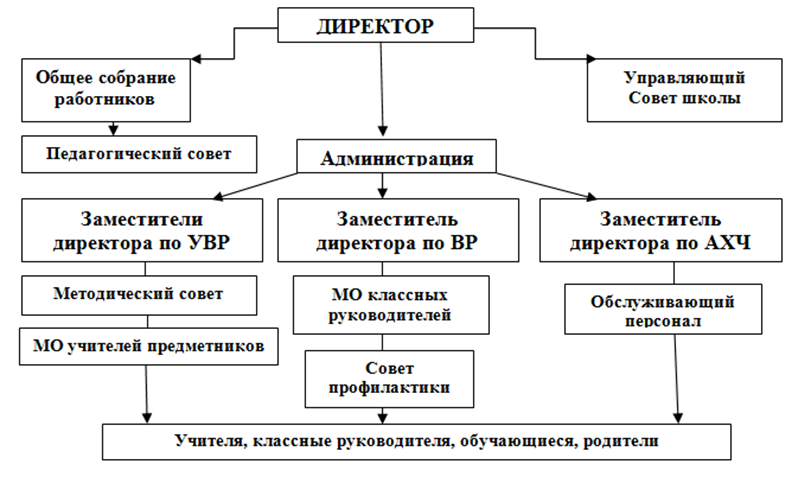 Основными формами координации деятельности аппарата управления являются: совещания при директоре, они могут быть расширенными, когда приглашается весь педагогический коллектив, могут быть проблемными, тогда приглашаются только те специалисты и заместители, которые занимаются вопросом, рассматриваемым на совещании или курируют данное направление. Совещания позволяют оперативно довести необходимую информацию до ответственных лиц или всего коллектива и принять коллективное решение. На совещании обсуждаются итоги внутришкольного контроля, организационные вопросы. Также проводятся совещания при директоре и заместителе директора по УВР, ВР на которых решаются проблемы успеваемости и дисциплины некоторых учащихся с приглашением их родителей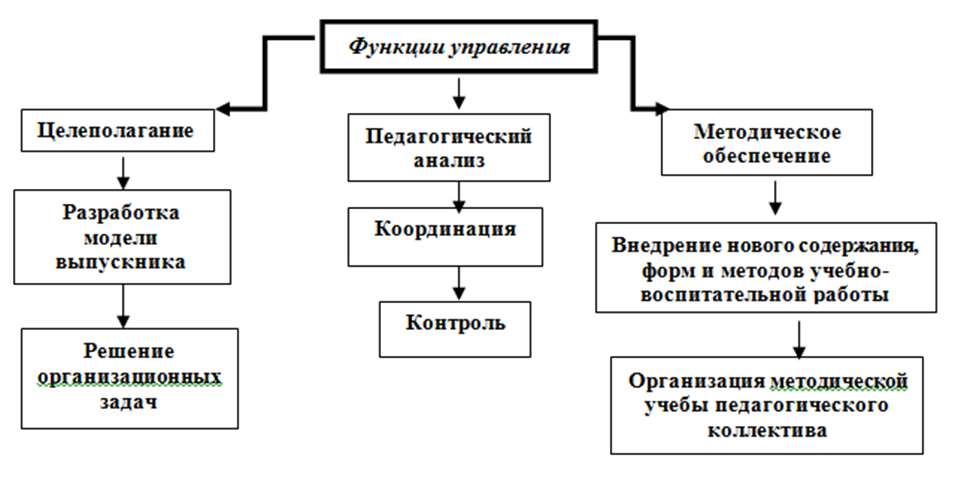 2.3 Формы самоуправленияФормы самоуправления:Общее собрание трудового коллектива;Управляющий совет;Педагогический совет;Родительский комитет; Профсоюзный комитет.Орган самоуправления создается и действует в соответствии с действующим Уставом и Положением об этом органе, разработанном и утвержденном Школой.Все перечисленные структуры совместными усилиями решают основные задачи образовательного учреждения и действуют в рамках своих полномочий в соответствии с Уставом школы:Управляющий совет - рассматривает вопросы:развития образовательной организации;финансово-хозяйственной деятельности;материально-технического обеспеченияпринятие и утверждение локальных актов Школырешение конфликтных вопросовПедагогический совет - осуществляет текущее руководство образовательной деятельностью Школы, в том числе рассматривает вопросы:развития образовательных услуг;регламентации образовательных отношений;разработки образовательных программ;выбора учебников, учебных пособий, средств обучения и воспитания;материально-технического обеспечения образовательного процесса;аттестации, повышения квалификации педагогических работников;координации деятельности методических объединенийОбщее собрание работников - реализует право работников участвовать в управлении образовательной организацией, в том числе:участвовать в разработке и принятии коллективного договора, Правил трудового распорядка, изменений и дополнений к ним;принимать локальные акты, которые регламентируют деятельность образовательнойорганизации и связаны с правами и обязанностями работников;разрешать конфликтные ситуации между работниками и администрацией образовательной организации;вносить предложения по корректировке плана мероприятий организации, совершенствованию ее работы и развитию материальной базыВ школе созданы на добровольной основе органы ученического самоуправления (Совет старшеклассников, совет детской организации «Созвездие»), ученическая организация «Созвездие» и волонтерское объединение «Жизнь». Школа предоставляет представителям ученических организаций необходимую информацию и допускает их к участию в заседаниях органов управления при обсуждении вопросов, касающихся интересов обучающихся.Раздел 3. Содержание и качество подготовки обучающихсяАнализ выполнения учебного плана ООЦель: проанализировать результативность и эффективность выполнения учебного плана.Практическая часть учебных программ выполнена полностью.Теоретическая часть учебных программ выполнена полностью.Реализация учебного плана обеспечена необходимыми кадрами специалистов соответствующей квалификации.Перегрузка обучающихся отсутствовала.Содержание образовательных программ соответствует действующим федеральным государственным образовательным стандартам. Школа обеспечивает преемственность образовательных программ в соответствии с Федеральным законом «Об образовании в Российской Федерации». В МОУ СОШ № 3 в наличии имеются все рабочие программы, которые обеспечивают федеральный компонент учебного плана и часть, формируемую участниками образовательного процесса, в соответствии с государственными требованиями. Программы соответствуют учебникам, утвержденным и рекомендованным Министерством РФ. Планирование соответствует программе базового уровня, составлено с учетом образовательной направленности, рекомендаций примерных программ по предметам, требований учебного плана и предполагаемым им объемом часов. Структура рабочих программ в основном выдержана. По каждой образовательной дисциплине форма составления календарно-тематического планирования индивидуальна.Порядок утверждения рабочих программ соблюдается в полном соответствии с требованиями Положения о рабочей программе педагога.Обучение в начальной школе ведется по программе «Перспектива», утвержденной Министерством образования РФ и в полной мере соответствующей достижению прочного усвоения базовых знаний в соответствии с имеющимися стандартами образования. Важный показатель результативности образования – это качество знаний. Качество образовательной деятельности – один из показателей работы всего педагогического коллектива по вопросу развития мотивационной сферы обучающихся, их возможностей, способностей. Применяя в своей работе разноуровневые и разнообразные формы обучения, инновационные образовательные технологии, учителя создали все необходимые условия для обучения детей с разными способностями, с разной степенью освоения учебного материала. В течение года была осуществлена проверка нормативно-правовой базы образовательной организации, журналов по технике безопасности, классных журналов, личных дел учащихся, дневников, тетрадей.Проверка нормативно-правовой базы показала, что в школе имеется необходимая документация для организации учебно-воспитательного процесса, документация в основном соответствует «Закону об образовании», типовому положению об общеобразовательных организациях.Проведен анализ успеваемости и качества знаний по итогам 2020–2021 учебного года.Качество образовательной деятельности школы в течение года отслеживалась по результатам проводимых контрольных работ, итогам учебных четвертей и учебного года. Образовательная деятельность в школы носила характер системности, открытости. Это позволяло учащимся и родителям постоянно получать информацию о результатах проводимых контрольных работ.Статистика показателей за 2020–2021 год Приведенная статистика показывает, что положительная динамика успешного освоения основных образовательных программ сохраняется, при этом стабильно растет количество обучающихся Школы.Краткий анализ динамики результатов успеваемости и качества знанийРезультаты освоения учащимися программ по показателю «успеваемость» в 2021 учебном году В течение 2020/2021 учебного года осуществлялся мониторинг образовательного процесса, составными элементами которого являются анализ качества обучения, включая анализ результатов промежуточной и итоговой аттестации, контроль за выполнением программ обучения, работы с отстающими учениками.1. По итогам 2020/2021 года переведено 99,6% обучающихся (условно переведены 2 обучающихся (5 и 10 класс).2. Процент успеваемости за истекший период по сравнению с прошлымотчётным периодом:– в целом по школе остался без изменений– по начальной школе 100%– по основной школе 99%;– в средней школе 97%Динамика успеваемости по школе относительно стабильна. 4. Если отследить количество отличников, хорошистов и учащихся с одной «3», то следует сказать о достаточно стабильных показателях, но в целом количество отличников снизилось.5. Итоговые контрольные работы показали достаточный уровень качества знаний и степень обученности по основным предметам. Из анализа административных контрольных работ следует, что качество знаний, уровень обученности является стабильным, что говорит о сформированности УУД и ЗУН по основным предметам. Учителя МОУ СОШ № 3 г. Ростова обеспечивают уровень усвоения базового стандарта. Целенаправленная работа позволила добиться повышения познавательного интереса, активности учащихся, вести в системе индивидуальную работу с обучающимися, опираясь на образовательные стандарты.Выводы:1. Учебный план в начальном звене по часам и практической части выполнен полностью.2. В основном звене имеются отставания по часам ( курсы ППК, болезнь учителя. сессия), практическая часть выполнена в полном объеме.3.Достигнутые успехи в образовательном процессе не полностью удовлетворяют учащихся, родителей, педагогический коллектив.Результаты ГИА В  школе ведется целенаправленная, систематическая подготовка участников образовательной деятельности к ГИА. В соответствии с нормативно-правовыми документами по организации и проведению ГИА, разрабатывался план мероприятий по  подготовки учащихся  к ГИА, который выполнялся в течение учебного года. Итоговая аттестация выпускников осуществлялась в соответствии с расписанием  Рособрнадзора. Учащиеся, родители, педагогический коллектив были ознакомлены с нормативно-правовой базой, порядком проведения экзаменов в  форме  ОГЭ, ЕГЭ на инструктивно-методических совещаниях, родительских собраниях, индивидуальных консультациях в соответствии с Порядком проведения государственной итоговой  аттестации, Положением о проведении основного государственного экзамена  и  единого государственного экзамена. Особенности проведения ГИА в 2021 году были обусловлены мероприятиями, направленными на обеспечение санитарно-эпидемиологического благополучия населения и предотвращение распространения новой коронавирусной инфекции (COVID-19).Общая численность выпускников 2020–2021 учебного года Выбор предметов для сдачи ЕГЭ Результаты 11-х классов: Выводы:Средний балл ЕГЭ русский язык в 2021 году – 74 балла в 2020 году – 70 баллов, в 2019 году – 76 балла. Средний бал ЕГЭ математика (профильный уровень) в 2021 году – 58 баллов, в 2020 – 49 баллов, в 2019 – 65 балла. Наблюдается снижение среднего балла по математике. Анализ результатов ЕГЭ в 11-м классе по обязательным предметам позволяет сделать вывод, что в этом учебном году средний тестовый балл по профильной математике и по русскому языку снизился. В связи с усложнением заданий  по всем предметам ЕГЭ в необходимо наибольшее внимание уделить к подготовке к экзаменам по обязательным предметам с использованием работ СтатГрада, а также по предметам, которые выберут обучающиеся. В 10-м классе также необходимо работать с новыми демоверсиями. 2 человека закончили школу с золотой медалью «За особые успехи в учении». Аттестат получили все выпускники. Результаты ГИА 9-х классов: Таблица в сравнении с 2018 – 2019 учебным годом, поскольку в 2020 году ГИА не былоВыводы:В  2020/2021 учебном году ОГЭ по русскому языку успешно сдали все обучающиеся, в том числе и обучающиеся с ОВЗ, средний балл составил  4,1, подтвердили годовую оценку и показали результат выше 95% обучающихся. По математике средний балл составил 3,2, выше и подтвердили оценку 79 % обучающихся, успешность составила 86%. Трое обучающихся не смогли пересдать математику в основной период, справились в сентябре и получили аттестат. Результаты устного собеседования. Всего учащихся – 63 чел. Принимали участие –  63Зачёт – 63 Незачёт – 0 Наименьшие баллы 10-11 б.: 12 чел 19 %Хорошие результаты 15-18 б.: 27 чел. 43%Высший результат 19-20 б.: 6 чел. 10%Средний балл:  15 баллов. Вывод: В целом девятиклассники справились с поставленной задачей: 100 % учащихся класса получили зачёт. Исходя из вышесказанного, намечены пути устранения: на уроках русского языка и дополнительных занятиях работать над обогащением и точностью словарного запаса выпускников; продолжать работу с обучающимися над совершенствованием навыков устной монологической и диалогической речи, с использованием разнообразных синтаксических конструкций; уделять больше внимания на выполнение коммуникативной задачи при ответе обучающихся, как на уроках, так и дополнительных занятиях; включить отработку заданий, типичных итоговому собеседованию в систему работы по подготовке выпускников к ГИА.Анализ ВПР 1. Результаты ВПР  в начальной школе (4 классы) показали высокий уровень подготовки обучающихся.Русский язык – подтвердили оценку и показали результат выше годовой 71%Математика – 89%Окружающий мир – 87%.В 5 – 8 классе наиболее высокие результаты обучающие показали по географии (6 класс, подтвердили и выше 89%), по обществознанию (8 класс, 86%), по химии (8 класс, 77 %).2. Самая низкая успеваемость по результатам ВПР наблюдается по предметам русскому языку в 5 – 8  классах, по физике в 7 классе, по иностранному языку в 7 классах.3. Учащиеся 7-х классов имеют самые низкие показатели успеваемости и качества среди всех участников ВПР.6. Сравнительный анализ результатов ВПР по  русскому языку за последние три года показывает отрицательную динамику процента низких результатов у обучающихся 5-8 классов.Активность и результативность участия в олимпиадах В целях повышения мотивации к обучению и развития интеллектуальных, коммуникативных и творческих способностей в школе усилия  педагогического коллектива в 2021 году  были направлены  на создание условий для  развития  каждого обучающегося  как ответственной  и творческой личности,  на повышение образовательного потенциала  учителей и обучающихся.Этому способствовало:развитие практических  умений и приобретение навыков  обучающихся на уроках  и занятиях  по дополнительному образованию при реализации  - программы «Одаренные дети»;активное участие школьников в олимпиадах, научно-практических конференциях, творческих  конкурсах,  фестивалях;повышение квалификации учителей;участие учителей в творческих  конкурсах и научно-практических конференциях;публикации лучших методических разработок;аттестация педагогических кадров. Задачи:Выявление одаренных детей.Формирование целей и определение стратегии развития системы работы с одаренными детьми.Структурирование работы ОУ по организации работы с одаренными детьми.Разработка модели/системы деятельности учителя по  сопровождению детской одаренности.Разработка системы критериев эффективности и результативности функционирования системы работы с одаренными детьми, ее коррекция.Выявление одаренных детей и создание условий, способствующих их оптимальному развитию.Подготовка учащихся к участию в олимпиадах, конкурсах, фестивалях.В 2021 году проанализированы результаты участия обучающихся Школы в олимпиадах и конкурсах всероссийского, регионального, муниципального и школьного уровней.Таблица 12В 2021/22 году в рамках ВсОШ прошли школьный и муниципальный этапы. Анализируя результаты двух этапов, можно сделать вывод, что количественные показатели не изменились по сравнению с прошлым учебным годом, а качественные – стали выше на 5 процентов.В 2021-2022 году был проанализирован объем участников дистанционных конкурсных мероприятий разных уровней. Дистанционные формы работы с учащимися, создание условий для проявления их познавательной активности позволили принимать активное участие в дистанционных конкурсах регионального, всероссийского и международного уровней. Результат – положительная динамика участия в олимпиадах и конкурсах исключительно в дистанционном формате.Организация воспитательной работы Организация воспитательной работы в школе проходит через реализацию программы воспитания  разработаной в соответствии с методическими рекомендациями «Примерная программа воспитания», которая утверждена 02.06.2020 года на заседании Федерального учебно-методического объединения по общему образованию, с Федеральными государственными образовательными стандартами (далее – ФГОС) общего образования.Данная программа направлена на приобщение обучающихся к российским традиционным духовным ценностям, правилам и нормам поведения в российском обществе, а так же решение проблем гармоничного вхождения школьников в социальный мир и налаживания ответственных взаимоотношений с окружающими их людьми.Воспитательная программа является обязательной частью основной образовательной программы МОУ СОШ № 3 и призвана помочь всем участникам образовательного процесса реализовать воспитательный потенциал совместной деятельности и тем самым сделать школу воспитывающей организацией.Вместе с тем, Программа призвана обеспечить достижение обучающимся личностных результатов, определенных ФГОС: формировать у них основы российской идентичности; готовность к саморазвитию; мотивацию к познанию и обучению; ценностные установки и социально-значимые качества личности; активное участие в социально-значимой деятельности школы.Основными традициями воспитания в МОУ СОШ №3 являются следующие:Ключевые общешкольные дела, через которые осуществляется интеграция воспитательных усилий педагогов;коллективная разработка, коллективное планирование, коллективное проведение и коллективный анализ их результатов;ступени социального роста обучающихся (от пассивного наблюдателя до участника, от участника до организатора, от организатора до лидера того или иного дела);конструктивное межличностное, межклассное и межвозврастное взаимодействие обучающихся, а также их социальная активность;ориентация на формирование, создание и активизацию ученического самоуправления, как на уровне класса, так и на уровне школы, на установление в них доброжелательных и товарищеских взаимоотношений;формирование методического объединения классных руководителей, реализующего по отношению к обучающимся защитную, личностно развивающую, организационную, посредническую (в том числе и в разрешении конфликтов) функции и т.д.Современный национальный идеал личности, воспитанной в новой российской общеобразовательной школе, – это высоконравственный, творческий, компетентный гражданин России, принимающий судьбу Отечества как свою личную, осознающей ответственность за настоящее и будущее своей страны, укорененный в духовных и культурных традициях российского народа.Исходя из этого, общей целью воспитания в МОУ СОШ № 3 является формирование у обучающихся духовно-нравственных ценностей, способности к осуществлению ответственного выбора собственной индивидуальной образовательной траектории, способности к успешной социализации в обществе.Воспитательная работа в Школе осуществляется по следующим направлениям:патриотическое воспитание;духовно-нравственное воспитание;художественно-эстетическое воспитание;здоровьесберегающее и экологическое воспитание;трудовое воспитание;интеллектуальное воспитание;внеурочная деятельность;работа с родителямиработа с учениками группы риска и их родителями.Реализация воспитания осуществляется в рамках следующих направлений - модулях воспитательной работы школы.Модуль «Ключевые общешкольные дела»Модуль «Внеурочная деятельность»Модуль «Школьный урок»Модуль «Самоуправление»Модуль «Волонтерство»Модуль «Профориентация»Модуль «Школьная медиация»Модуль «Организация предметно - эстетической среды»Модуль «Работа с родителями»Модуль «Школьный музей»Модуль «Ключевые общешкольные дела»Ключевые дела – это главные традиционные общешкольные дела, мероприятия, организуемых педагогами для детей и которые обязательно планируются, готовятся, проводятся и анализируются совместно с детьми. Это комплекс коллективных творческих дел, объединяющих учеников вместе с педагогами в единый коллектив. В этих делах и мероприятиях принимает участие большая часть школьников.Ключевые дела способствуют интенсификации общения детей и взрослых, ставят их в ответственную позицию к происходящему в школе. В образовательной организации используются следующие формы работы.На внешкольном уровне:социальные проекты – совместно разрабатываемые и реализуемые школьниками и педагогами комплексы дел разной направленности, ориентированные на преобразование окружающего социума;городские методические площадки для обучающихся и педагогов по развитию ученического самоуправления;дискуссионные площадки для обучающихся, педагогов, родителей, в рамках которых обсуждаются поведенческие, нравственные, социальные, проблемы, касающиеся жизни школы и города;На школьном уровне:общешкольные праздники – ежегодно проводимые творческие дела и мероприятия (театрализованные, музыкальные, литературные и т.п.), связанные со значимыми для детей и педагогов знаменательными датами, как на уровне школы, так и  на уровне города, в которых участвуют все классы школы;торжественные ритуалы, связанные с переходом учащихся на следующую ступень образования, символизирующие приобретение ими новых социальных статусов в школе и развивающие школьную идентичность детей, а так же связанные с патриотическим воспитанием;церемонии награждения (по итогам года) школьников и педагогов за активное участие в жизни школы, защиту чести школы в конкурсах, соревнованиях, олимпиадах, значительный вклад в развитие школы. Это способствует поощрению социальной активности детей, развитию позитивных межличностных отношений между педагогами и воспитанниками, формированию чувства доверия и уважения друг к другу.На уровне классов:выбор и делегирование представителей классов в общешкольные органы самоуправления, в Малые группы по подготовке общешкольных ключевых дел;участие школьных классов в реализации общешкольных ключевых дел;проведение в рамках класса итогового анализа детьми общешкольных ключевых дел, участие представителей классов в итоговом анализе;участие в организации и проведении  мероприятий и  дел, направленных на сплочение класса, на реализацию плана деятельности выборного органа ученического самоуправления класса.На индивидуальном уровне:вовлечение, по возможности, каждого ребенка в ключевые дела школы в одной из возможных для них ролей: активный участник, инициатор, организатор, лидер;индивидуальная помощь ребенку (при необходимости) в освоении навыков организации, подготовки, проведения и анализа ключевых дел;наблюдение за поведением ребенка в ситуациях подготовки, проведения и анализа ключевых дел, за его отношениями со сверстниками, старшими и младшими школьниками, с педагогами и другими взрослыми;при необходимости коррекция поведения ребенка через индивидуальные беседы с ним, через включение его в совместную работу с другими детьми, которые могли бы стать хорошим примером для ребенка, через предложение взять в следующем ключевом деле на себя роль ответственного за тот или иной фрагмент общей работы. Модуль. «Внеурочная деятельность»Внеурочная деятельность является составной частью учебно-воспитательного процесса и одной из форм организации свободного времени учащихся.Воспитание на занятиях внеурочной деятельности осуществляется преимущественно через:вовлечение школьников в интересную и полезную для них деятельность, которая предоставит им возможность самореализоваться в ней, приобрести социально значимые знания, развить в себе важные для своего личностного развития социально значимые отношения, получить опыт участия в социально значимых делах;формирование в кружках, секциях и т.п. детско-взрослых общностей, которые могли бы объединять детей и педагогов общими позитивными эмоциями и доверительными отношениями друг к другу;создание в детских коллективах традиций, задающих их членам определенные социально значимые формы поведения;поддержку школьников с ярко выраженной лидерской позицией и установкой на сохранение и поддержание накопленных социально значимых традиций;поощрение педагогами детских инициатив и детского самоуправления. Реализация воспитательного потенциала внеурочной деятельности происходит в рамках следующих выбранных школьниками ее видов.Познавательная деятельность. Внеурочная деятельность, направленная на передачу школьникам социально значимых знаний, развивающая их любознательность, расширяющая их кругозор, позволяющая привлечь их внимание к экономическим, политическим, экологическим, гуманитарным проблемам нашего общества, формирующая их гуманистическое мировоззрение и научную картину мира.Художественное творчество. Внеурочная деятельность, создающая благоприятные условия для самореализации школьников, направленная на раскрытие их творческих способностей, которые помогут им в дальнейшем принести пользу другим людям или обществу в целом; формирование чувства вкуса и умение ценить прекрасное, на воспитание ценностного отношения школьников к культуре и их общее духовно-нравственное развитие.Проблемно-ценностное общение. Внеурочной деятельность, направленная на развитие коммуникативных и лидерских компетенций школьников, проектного мышления, воспитание у них культуры общения, развитие умений слушать и слышать других, уважать чужое мнение и отстаивать свое собственное, терпимо относиться к разнообразию взглядов людей, на развитие самостоятельности и ответственности школьников.Туристско-краеведческая деятельность. Внеурочная деятельность, направленная на воспитание у школьников любви к своему краю, культуре, природе, его истории, чувства гордости за свою малую Родину и Россию.Спортивно-оздоровительная деятельность. Внеурочная деятельность, направленная на физическое развитие школьников, пропаганду физической культуры и спорта, развитие их ценностного отношения к своему здоровью, мотивацию и побуждение к здоровому образу жизни, воспитание силы воли, ответственности, формирование установок на защиту слабых.Трудовая деятельность. Внеурочная деятельность, направленная на развитие творческих способностей школьников, воспитание у них трудолюбия и уважительного отношения к физическому труду, формирование у них навыков само обслуживающего труда.Игровая деятельность. Внеурочная деятельность, направленная на раскрытие творческого, умственного и физического потенциала школьников, развитие у них навыков конструктивного общения, умений работать в команде. Модуль «Школьный урок»Реализация школьными педагогами воспитательного потенциала урока предполагает следующее:установление доверительных отношений между учителем и его учениками, способствующих позитивному восприятию учащимися требований и просьб учителя, привлечению их внимания к обсуждаемой на уроке информации, активизации их познавательной деятельности;побуждение школьников соблюдать на уроке общепринятые нормы поведения, правила общения со старшими (учителями) и сверстниками (обучающимися), принципы учебной дисциплины и самоорганизации;привлечение внимания школьников к ценностному аспекту изучаемых на уроках явлений, организация их работы с получаемой на уроке социально значимой информацией – инициирование ее обсуждения, высказывания учащимися своего мнения по ее поводу, выработки своего к ней отношения;использование воспитательных возможностей содержания учебного предмета через демонстрацию детям примеров ответственного, гражданского поведения, проявления человеколюбия и добросердечности, через подбор соответствующих текстов для чтения, задач для решения, проблемных ситуаций для обсуждения в классе;применение на уроке интерактивных форм работы учащихся: интеллектуальных, деловых, ситуационных игр, стимулирующих познавательную мотивацию школьников; дискуссий, которые дают учащимся возможность приобрести опыт ведения конструктивного диалога; групповой работы или работы в парах, которые учат школьников командной работе и взаимодействию с другими детьми;включение в урок игровых процедур, которые помогают поддержать мотивацию детей к получению знаний, налаживанию позитивных межличностных отношений в классе, помогают установлению доброжелательной атмосферы во время урока;организация шефства, наставничества мотивированных и эрудированных учащихся над их неуспевающими одноклассниками, дающего школьникам социально значимый опыт сотрудничества и взаимной помощи;инициирование и поддержка исследовательской деятельности школьников в рамках реализации ими индивидуальных и групповых исследовательских проектов, что даст школьникам возможность приобрести навык самостоятельного решения теоретической проблемы, навык генерирования и оформления собственных идей, навык уважительного отношения к чужим идеям, оформленным в работах других исследователей, навык публичного выступления перед аудиторией, аргументирования и отстаивания своей точки зрения. Модуль «Самоуправление»Поддержка детского ученического самоуправления в школе помогает педагогам воспитывать в детях инициативность, самостоятельность, ответственность, трудолюбие, чувство собственного достоинства, а школьникам – предоставляет широкие возможности для самовыражения и самореализации. Это то, что готовит их к взрослой жизни.Поскольку учащимся не всегда удается самостоятельно организовать свою деятельность, то классные руководители должны осуществлять педагогическое сопровождение на уровне класса, а на уровне школы назначается куратор развития ученического самоуправления.Ученическое самоуправление в МОУ СОШ № 3 осуществляется следующим образом.На уровне школы:через деятельность выборного Совета старшеклассников, создаваемого для учета мнения школьников по вопросам управления образовательной организацией и принятия административных решений, затрагивающих их права и законные интересы;через работу постоянно действующих секторов по направлениям деятельности, инициирующих и организующих проведение личностно значимых для школьников событий (соревнований, конкурсов, фестивалей, флешмобов и  т.п.), отвечающих за проведение тех или иных конкретных мероприятий, праздников, вечеров, акций и т. п.На уровне классов:через деятельность выборных Советов класса, представляющих интересы класса в общешкольных делах и призванных координировать его работу с работой общешкольных органов самоуправления и классных руководителей;через деятельность выборных органов самоуправления, отвечающих за различные направления работы класса.На индивидуальном уровне:через вовлечение школьников с 1 по 11 класс в деятельность ученического самоуправления: планирование, организацию, проведение и анализ общешкольных и внутри классных дел;через реализацию обучающимися, взявшими на себя соответствующую роль, функций по контролю за порядком и чистотой в классе, уходом за классной комнатой, комнатными растениями и т. п. Модуль «Волонтерство»Деятельность школьного волонтерского отряда направлена на воспитание подрастающего поколения, развитие детей на основе их интересов и потребностей, а так же организацию досуга и занятости школьников. Участником школьного волонтерского отряда может стать любой школьник. Волонтерство развивает социальную направленность личности обучающегося, привлекает школьников к различным видам активности, формирует благоприятный микро- климат для детей в школе, семье, ближайшем социальном окружении.Воспитание осуществляется через направления:Личностное развитие – участие в городских, региональных или российских творческих конкурсах: рисунка, вокала, ораторского мастерства, дающих детям возможность получить важный для их личностного развития опыт деятельности, направленной на помощь другим людям, своей школе, обществу в целом; развить в себе такие качества как забота, уважение, умение сопереживать, умение общаться, слушать и слышать других; на популяризацию профессий направлены уроки «ПроеКТОрия»; любовь к здоровому образу жизни прививается на соревнованиях «Веселые старты», ГТО;Гражданская активность, военно-патриотическое направление - волонтеры участвуют в мероприятиях, посвященных Победе и другим событиям, отправляются в социальные и экологические рейды и десанты; оказывают посильную помощь пожилым людям; осуществляют совместную работу с учреждениями социальной сферы (проведение культурно-просветительских и развлекательных мероприятий для посетителей этих учреждений, помощь в благоустройстве территории данных учреждений и т.п.), дающих ребенку возможность по- лучить социально значимый опыт гражданского поведения.Основными формами деятельности являются:участие в днях единых действий и в совместных социально значимых мероприятиях;коллективно-творческая деятельность, забота о старших и младших;информационно-просветительские мероприятия;разработка и поддержка инициативных проектов обучающихся;организация наставничества и др. Модуль «Профориентация»Совместная деятельность педагогов и школьников по направлению «профориентация» включает в себя профессиональное просвещение школьников; диагностику и консультирование по проблемам профориентации, организацию профессиональных проб школьников. Задача совместной деятельности педагога и ребенка – подготовить школьника к осознанному выбору своей будущей профессиональной деятельности.Создавая профориентационно значимые проблемные ситуации, формирующие готовность школьника к выбору, педагог актуализирует его профессиональное самоопределение, позитивный взгляд на труд в постиндустриальном мире, охватывающий не только профессиональную, но и вне профессиональную составляющие такой деятельности.Эта работа осуществляется через:профориентационные часы общения, направленные на подготовку школьника к осознанному планированию и реализации своего профессионального будущего;профориентационные игры: симуляции, деловые игры, квесты, решение кейсов (ситуаций, в которых необходимо принять решение, занять определенную позицию), расширяющие знания школьников о типах профессий, о способах выбора профессий, о достоинствах и недостатках той или иной интересной школьникам профессиональной деятельности;экскурсии на предприятия города, дающие школьникам начальные представления о существующих профессиях и условиях работы людей, представляющих эти профессии;посещение профориентационных выставок, ярмарок профессий, дней открытых дверей в средних специальных учебных заведениях и вузах;совместное с педагогами изучение интернет ресурсов, посвященных выбору профессий, прохождение профориентационного онлайн-тестирования, прохождение онлайн курсов по интересующим профессиям и направлениям образования;участие в работе всероссийских профориентационных проектов, созданных в сети интернет: просмотр лекций, решение учебно-тренировочных задач, участие в мастер-классах, посещение открытых уроков («Проектория»);индивидуальные консультации психолога для школьников и их родителей по вопросам склонностей, способностей, дарований и иных индивидуальных особенностей детей, которые могут иметь значение в процессе выбора ими профессии; Модуль «Школьная медиация»В МОУ СОШ № 3 г. Ростова создана служба медиации, её куратором является социальный педагог. Она действует на основании Указа Президента РФ «О национальной стратегии действий в интересах детей на 2012 - 2017 годы», в целях предупреждений конфликтных ситуаций, создания успешного сотрудничества школы и родительской общественности, защиты прав равных возможностей и интересов детей, создания условий для формирования безопасного образовательного пространства, снижения числа правонарушений и конфликтных ситуаций среди несовершеннолетнихЦелью деятельности службы медиации является содействие профилактике правонарушений и социальной реабилитации участников конфликтных ситуаций с использованием восстановительных технологий. Задачами деятельности службы медиации являются::помощь в разрешении конфликтных ситуаций на основе принципов восстановительной медиации; проведение восстановительных программ для участников школьных и семейных конфликтов.   Деятельность службы медиации основана на следующих принципах: Принцип добровольности, предполагающий обязательное согласие сторон, вовлеченных в конфликт, на участие в восстановительных практиках. Принцип конфиденциальности, предполагающий обязательство службы примирения не разглашать полученные в ходе программ сведения. Исключение составляет информация о возможном нанесении ущерба для жизни, здоровья и безопасности, а также условия договора участников программы примирения. Принцип нейтральности, запрещающий специалисту службы примирения принимать сторону одного из участников конфликта. Нейтральность предполагает, что специалист службы примирения не выясняет вопрос о виновности или невиновности той или иной стороны, а является независимым посредником, помогающим сторонам самостоятельно найти решение конфликта. Модуль «Организация предметно - эстетической среды»Окружающая ребенка предметно-эстетическая среда МОУ СОШ № 3, при условии ее грамотной организации, обогащает внутренний мир обучающегося, способствует формированию у него чувства вкуса и стиля, создает атмосферу психологического комфорта, поднимает настроение, предупреждает стрессовые ситуации, способствует позитивному восприятию ребенком школы.Воспитывающее влияние на ребенка осуществляется через такие формы работы с предметно-эстетической средой школы как:оформление интерьера школьных помещений и их периодическая переориентация, которая может служить хорошим средством разрушения негативных установок школьников на учебные и вне учебные занятия;размещение на стенах образовательной организации регулярно сменяемых экспозиций: творческих работ школьников, позволяющих им реализовать свой творческий потенциал, картин определенного художественного стиля, знакомящего школьников с разнообразием эстетического осмысления мира; фотоотчетов об интересных событиях, происходящих в образовательной организации (проведенных ключевых делах, интересных экскурсиях, походах, встречах с интересными людьми ит.п.);озеленение пришкольной территории, разбивка клумб, аллей, оборудование спортивных и игровых площадок, доступных и приспособленных для обучающихся разных возрастных категорий, оздоровительно-рекреационных зон, позволяющих разделить свободное пространство образовательной организации на зоны активного и тихого отдыха;благоустройство классных кабинетов, осуществляемое классными руководителями вместе с обучающимися своих классов, позволяющее им проявить свои фантазию и творческие способности и создающее повод для длительного общения классного руководителя со своими детьми;событийный дизайн – оформление пространства проведения конкретных событий образовательной организации (праздников, церемоний, торжественных линеек, творческих вечеров, выставок, собраний, конференций и т. п.);совместная с детьми разработка, создание и популяризация особой школьной символики (флаг школы, гимн школы, эмблема школы, логотип, элементы школьного костюма и т.п.), используемой в рамках образовательной организации, как в повседневности, так и в торжественные моменты жизни – во время праздников, торжественных церемоний, ключевых общешкольных дел и иных происходящих в жизни организации знаковых событий;регулярная организация и проведение конкурсов творческих проектов по благоустройству различных участков пришкольной территории;акцентирование внимания обучающихся посредством элементов предметно-эстетической среды (стенды, плакаты, инсталляции) на важных для воспитания ценностях образовательной организации, ее традициях, правилах.Модуль «Работа с родителями»Работа с родителями (законными представителями) обучающихся осуществляется для более эффективного достижения цели воспитания, которое обеспечивается согласованием позиций семьи и образовательной организации в данном вопросе.Работа с родителями или законными представителями обучающихся в МОУ СОШ № 3  осуществляется в рамках следующих видов и форм деятельности:На школьном уровне:общешкольный родительский комитет, участвующий в управлении образовательной организацией и решении вопросов воспитания и социализации их детей;родительские круглые столы, на которых обсуждаются вопросы возрастных особенностей детей, формы и способы доверительного взаимодействия родителей с детьми, проводятся мастер-классы, семинары с приглашением специалистов;общешкольные родительские собрания, происходящие в режиме обсуждения наиболее острых проблем обучения и воспитания обучающихся;семейный всеобуч, на котором родители могли бы получать ценные рекомендации и советы от профессиональных психологов, врачей, социальных работников и обмениваться собственным творческим опытом и находками в деле воспитания детей;социальные сети и чаты, в которых обсуждаются интересующие родителей (законных представителей) вопросы, а также осуществляются виртуальные консультации психологов и педагогов.На уровне класса:классный родительский комитет, участвующий в решении вопросов воспитания и социализации детей их класса;классные родительские собрания, происходящие в режиме обсуждения наиболее острых проблем обучения и воспитания, обучающихся класса;социальные сети и чаты, в которых обсуждаются интересующие родителей вопросы, а также осуществляются виртуальные консультации психологов и педагогов.На индивидуальном уровне:работа специалистов по запросу родителей для решения острых конфликтных ситуаций;участие родителей в педагогических советах, собираемых в случае возникновения острых проблем, связанных с обучением и воспитанием конкретного ребенка;помощь со стороны родителей в подготовке и проведении общешкольных и внутри классных мероприятий воспитательной направленности;индивидуальное консультирование c целью координации воспитательных усилий педагогов и родителей (законных представителей).Модуль «Школьный музей»На базе МОУ СОШ № 3 действует Школьный музей космонавтики. Программа вариативного модуля «Школьный музей» предполагает создание в школе системы этнокультурного воспитания, главной ценностью которого является воспитание нравственно, гармонично развитой, культурной личности, гражданина и патриота.Программа реализуется через духовно-нравственное и патриотическое воспитание, направленное на формирование общечеловеческих ценностей, а также на возрождение исторической памяти и преемственности. 	Цель школьного музея: Вовлечение детей в общественно полезную научно-исследовательскую деятельность.Развитие творческих способностей детей, формирование их гражданского сознания и патриотизма на основе музееведения.Личностное развитие каждого ребенка. Задачи:Стимулировать интеллектуальное развитие и формирование познавательного интереса школьников.Содействовать воспитанию культуры взаимоотношений школьников с людьми разных поколений, уважительного отношения друг к другу у членов группы.Модуль «Классное руководство»Осуществляя работу с классом, педагог организует:работу с классным коллективом;индивидуальную работу с учащимися вверенного ему класса;работу с учителями, преподающими в данном классе;работу с родителями учащихся или их законными представителямиРабота с классным коллективом:инициирование, мотивация и поддержка участия класса в общешкольных ключевых делах, осуществление педагогического сопровождения и оказание необходимой помощи детям в их подготовке, проведении и анализе;педагогическое сопровождение ученического самоуправления класса, детской социальной активности;поддержка детских инициатив и их педагогическое сопровождение;организация и проведение совместных дел с учащимися вверенного ему класса, их родителей; интересных и полезных для личностного развития ребенка (интеллектуально-познавательной, гражданско-патриотической, трудовой, спортивно-оздоровительной, духовно-нравственной, творческой, профориентационной, в медиации и др. направленности), позволяющие:вовлечь в них детей с самыми разными потребностями и тем самым дать им возможность самореализоваться в них,установить и упрочить доверительные отношения с учащимися класса, стать для них значимым взрослым, задающим образцы поведения в обществе;проведение классных часов как часов плодотворного и доверительного общения педагога и школьников, основанных на принципах уважительного отношения к личности ребенка, поддержки активной позиции каждого ребенка в беседе, предоставления школьникам возможности обсуждения и принятия решений по обсуждаемой проблеме, создания благоприятной среды для общения;сплочение коллектива класса через:игры и тренинги на сплочение, развитие самоуправленческих начал и организаторских, лидерских качеств, умений и навыков;походы и экскурсии, организуемые классными руководителями совместно с родителями;празднование в классе дней рождения детей, включающие в себя подготовленные микрогруппами поздравления, сюрпризы, творческие подарки и розыгрыши и т. д.;регулярные внутри классные «огоньки» и творческие дела, дающие каждому школьнику возможность рефлексии собственного участия в жизни класса.мотивация исполнения существующих и выработка совместно с обучающимися новых законов класса, помогающих детям освоить нормы и правила общения, которым они должны следовать в школе в рамках уклада школьной жизни.Индивидуальная работа с учащимися:изучение особенностей личностного развития учащихся класса через наблюдение за поведением школьников в их повседневной жизни, в специально создаваемых педагогических ситуациях, в играх, погружающих ребенка в мир человеческих отношений, в организуемых педагогом беседах по тем или иным нравственным проблемам; результаты наблюдения сверяются с результатами бесед классного руководителя с родителями школьников, с преподающими в его классе учителями, а также (при необходимости) – со школьным психологом;поддержка ребенка в решении важных для него жизненных проблем (налаживание взаимоотношений с одноклассниками или учителями, выбор профессии, вуза и дальнейшего трудоустройства, успеваемость и т.п.), когда каждая проблема трансформируется классным руководителем в задачу для школьника, которую они совместно стараются решить;индивидуальная работа со школьниками класса, направленная на заполнение ими личных портфолио, в которых дети не просто фиксируют свои учебные, творческие, спортивные, личностные достижения, но и в ходе индивидуальных неформальных бесед с классным руководителем в начале каждого года планируют их, а в конце года – вместе анализируют свои успехи и неудачи;мотивация ребенка на участие в жизни класса, школы, на участие в общественном детском/молодежном движении и самоуправлении;мотивация школьников совместно с учителями-предметниками на участие в конкурсном и олимпиадном движении;коррекция поведения ребенка через частные беседы с ним, его родителями или законными представителями, с другими учащимися класса; через включение в проводимые школьным психологом тренинги общения; через предложение взять на себя ответственность за то или иное поручение в классе.Работа с учителями, преподающими в классе:регулярные консультации классного руководителя с учителями-предметниками, направленные на формирование единства мнений и требований педагогов по ключевым вопросам воспитания, на предупреждение и разрешение конфликтов между учителями и учащимися;проведение мини-педсоветов, направленных на решение конкретных проблем класса и интеграцию воспитательных влияний на школьников;привлечение учителей к участию во внутри классных делах, дающих педагогам возможность лучше узнавать и понимать своих учеников, увидев их в иной, отличной от учебной, обстановке;привлечение учителей к участию в родительских собраниях класса для объединения усилий в деле обучения и воспитания детей.Работа с родителями учащихся или их законными представителями:регулярное информирование родителей о школьных успехах и проблемах их детей, о жизни класса в целом;помощь родителям школьников или их законным представителям в регулировании отношений между ними, администрацией школы и учителями-предметниками;организация родительских собраний, происходящих в режиме обсуждения наиболее острых проблем обучения и воспитания школьников;создание и организация работы родительских комитетов классов, участвующих в управлении образовательной организацией и решении вопросов воспитания и обучения их детей;привлечение членов семей школьников к организации и проведению дел класса;организация на базе класса семейных праздников, конкурсов, соревнований, направленных на сплочение семьи и школы.На начало 2021/22 учебного года в Школе сформирован 31 общеобразовательный класс. Классными руководителями 1–11-х классов составлены годовые планы воспитательной работы с классами в соответствии с планом воспитательной работы Школы.Постановлением главного санитарного врача от 30.06.2020 № 16 «Об утверждении санитарно-эпидемиологических правил СП 3.1/2.4.3598-20 "Санитарно-эпидемиологические требования к устройству, содержанию и организации работы образовательных организаций и других объектов социальной инфраструктуры для детей и молодежи в условиях распространения новой коронавирусной инфекции (COVID-19)"» массовые мероприятия в образовательных организациях запрещены до 01.01.2022. В сложившейся ситуации школьные и классные воспитательные мероприятия в сентябре и начале октября проводились классными руководителями в своих классах. По основным направлениям в школе сложилась система воспитательной работы. Анализируя уже сложившуюся в школе систему воспитательной работы, следует отметить такие её компоненты, как:созданную сеть кружков, спортивных секций;комплекс традиционных дел и мероприятий в школе и классах;участие обучающихся в мероприятия муниципального, регионального и федерального уровней.Вывод: В целом, можно сказать, что: организация и проведение воспитательных мероприятий осуществлялись, исходя из интересов, интеллектуальных и физических возможностей учащихся, что обеспечивало реализацию личностно-ориентированного подхода при одновременном обеспечении массовости мероприятий;все аспекты воспитательной работы позволяли обучающимся ярко и неординарно проявлять свои творческие способности;воспитательная работа школы основывалась на принципах сохранения и укрепления здоровья обучающихся.При оценке качества воспитательной работы школы необходимо отметить, что для успешного решения вопросов обучения, воспитания и развития личности ребенка необходимо активное взаимодействие всех участников образовательного процесса. В процессе своей деятельности классные руководители тесно взаимодействуют с учителями - предметниками: совместная разработка общих педагогических требований и подходов к детям в учебно-воспитательном процессе на основе целей образовательного учреждения; представление интересов своих воспитанников в педагогическом совете; привлечение учителей к работе с родителями; включение обучающихся своего класса в систему внеклассной работы по предметам: разнообразные  кружки, совместная организация и участие в предметных неделях, тематических вечерах и других мероприятиях. Классным руководителям необходимо продолжать работу по профилактике правонарушений среди учащихся, продолжать вести целенаправленную работу по развитию самоуправления в классных коллективах. Что касается школьных и классных воспитательных мероприятий, идет планомерное накопление методической литературы, сценариев, разработок классных часов.Вместе с тем, актуальными по-прежнему остаются проблемы:1. Низкая активность родителей в образовательном процессе.2. Недостаточный уровень развития ученического самоуправления в школе.3. Наличие правонарушений, совершенных учащимися, несмотря на профилактическую работу.На основании исследования, проведенного Единой системой оценки качества образования ФИОКО, были выявлены нарекания со стороны участников образовательных отношений к качеству школьной образовательной и воспитательной среды. Особенно проблемными стали показатели: доля обучающихся, регулярно подвергающихся буллингу в школе (31%), системность профориетационной работы (33%)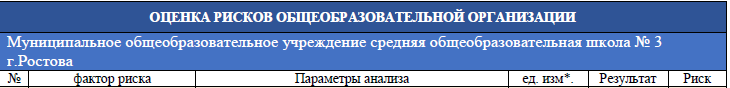 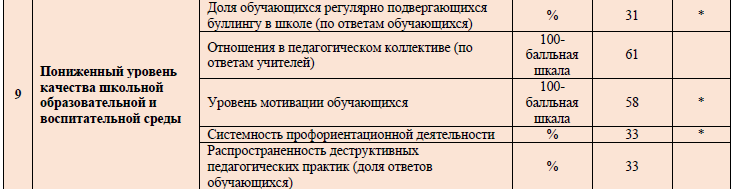 В связи с этим была разработана Программа антирисковых мер по фактору риска «Пониженный уровень качества школьной образовательной и воспитательной среды» Благоприятный психологический климат образовательной организации является одним из важнейших условий повышения качества образования. Системная и комплексная работа по формированию у участников образовательных отношений умения создавать в деятельности соответствующую интеллектуальную и эмоциональную обстановку, атмосферу психологической поддержки в условиях изменяющейся среды и роста кризисных проявлений в социуме позволит превентивно воздействовать на поведение современных подростков и содействовать сохранению и укреплению их психолого-социального здоровья. Своевременное предупреждение негативно развивающихся ситуаций, внимательность педагогов и родителей к тому, что происходит с детьми, позволит вовремя замечать и превентивно воздействовать на возникающие трудности.Цель программы: Формирование благополучного, гуманного и безопасного пространства (среды) для полноценного развития и социализации детей и подростков, в том числе при возникновении трудных жизненных ситуаций, включая вступление их в конфликт с закономЗадачи:Создание школьной службы примирения и службы медиации.Организация профилактической работы по профилактике деструктивного поведенияСвоевременное выявление и оказание психолого-педагогической помощи обучающимся (консультации школьного психолога, проведение совместно с психологом классных часов). Вовлечение обучающихся в проектную и внеурочную деятельность. Применение современных образовательных технологий при организации образовательного процесса.Педагогическая диагностика - систематический контроль и оценка результатов обучения, своевременное выявление пробелов.Индивидуализация и дифференциация процесса обучения (составление индивидуальных образовательных маршрутов для обучающихся).Организация работы по профилактике учебной неуспешностиВовлечение обучающихся в различные виды познавательной, трудовой, общественной, спортивной, художественной деятельности.Взаимодействие ОО, семьи, внешкольных учреждений, общественности в воспитательной работе с детьми и подростками.Профориентационная работа. Участие в проекте «Билет в будущее». Реализация сетевых программ «Кембри Джуниор»: «Дошкольное образование» и «Социальная проба» с Ростовским педагогическим колледжем и ЯГПУ им. К.Д. Ушинского.  Развитие ученических сообществ с целью участия в самоуправлении образовательным процессом через реализацию совместных проектов, практик, акций и других досуговых мероприятий.Раздел 4. Оценка организации учебного процессаСогласно Федеральному закону «Об образовании в Российской Федерации» в школе действует Устав, в котором определяется порядок приема детей на уровне начального общего, основного общего, среднего общего образования. Образовательный процесс на всех уровнях обучения осуществляется в соответствии с основными образовательными программами, которые утверждены приказом директора школы и регламентируется учебным планом, календарным учебным графиком и расписанием занятий. Организация осуществляет образовательную деятельность в соответствии с уровнями общего образования:начальное общее образование (нормативный срок освоения 4 года);основное общее образование (нормативный срок освоения 5 лет);среднее общее образование (нормативный срок освоения 2 года)Начальное общее образование, основное общее образование, среднее общее образование являются обязательными уровнями образования.В Организации образовательная деятельность осуществляется на русском языке.Режим работы школыСогласно календарному учебному графику учебный год в образовательном учреждении начинается 1 сентября.Продолжительность учебного года:1 класс – 33 учебные недели;2 – 11 классы – 34 учебные неделиКаникулярное время: осенние и весенние каникулы - 1 неделя,зимние каникулы – 2 неделилетние каникулы – 3 месяцаОбразовательное учреждение работает в режиме:5-дневной учебной недели (1, 2, 3, 4 классы)6-дневной учебной недели (5, 6, 7, 8, 9, 10, 11 классы)Сменность учебных занятий:1 смена: 1,4,5,7,8,9,10,11 классы2 смена: 2,3,6,7 классыНачало учебных занятий:1 смена - в 8.002 смена – 13.00-14.00Режим работы ГПД: 14.00 – 17.00Режим образовательной деятельностиРасписание 2020-2021 и 2021– 2022 учебных годах было составлено на основе учебного плана школы, в соответствии с требованиями СанПиН 2.4.2.2821-10 «Санитарно-эпидемиологические требования к условиям и организации обучения в общеобразовательных учреждениях», Постановлением главного санитарного врача от 30.06.2020 № 16 «Об утверждении санитарно-эпидемиологических правил СП 3.1/2.4.3598-20 "Санитарно-эпидемиологические требования к устройству, содержанию и организации работы образовательных организаций и других объектов социальной инфраструктуры для детей и молодежи в условиях распространения новой коронавирусной инфекции (COVID-19)"» с учетом баллов ежедневной и недельной нагрузки обучающихся. Учтены дневная и недельная работоспособность учащихся и шкала трудности учебных предметов.Предусмотрено чередование различных по сложности предметов в течение дня и недели: для обучающихся уровня начального общего образования - основных предметов (математика, русский и иностранный языки, окружающий мир, информатика) с уроками музыки, изобразительного искусства, технологии, физической культуры.Дети с ОВЗДоступность качественного образования подразумевает обучение детей с ограниченными возможностями здоровья. Без создания необходимых условий невозможна социализация детей с ОВЗ. В соответствии с требованиями Федерального законодательства, Порядком обеспечения условий доступности для инвалидов и предоставляемых услуг в сфере образования, а также необходимой помощи в школе разработан паспорт объекта и образовательных услуг, сопровождение инвалидов и оказание им помощи при необходимости, проведено инструктирование сотрудников по вопросам связанным с обеспечением доступности услуг. Разработаны адаптированные образовательные программы. Продолжается повышение квалификации учителей. В связи с большим количеством детей с ОВЗ, проблемным в этой области является оказание логопедической помощи, психологическое сопровождения, дефектологическая помощь, необходимые для обеспечения коррекционно-развивающего сопровождения обучающихся с ОВЗ.Раздел 5. Оценка востребованности выпускников В 2020 году уменьшилось число выпускников 9-го класса, которые продолжили обучение в школе. Количество выпускников, поступающих в вузы, стабильно по сравнению с общим количеством выпускников 11-го класса.Раздел 6. Оценка кадрового обеспечения Шашкина И.А.В целях повышения качества образовательной деятельности в МОУ СОШ № 3 проводится целенаправленная кадровая политика, основная цель которой – обеспечение оптимального баланса процессов обновления и сохранения численного и качественного состава кадров в его развитии в соответствии с потребностями Школы и требованиями действующего законодательства.Основные принципы кадровой политики направлены:на сохранение, укрепление и развитие кадрового потенциала;создание квалифицированного коллектива, способного работать в современных условиях;повышение уровня квалификации персонала.Мастерство учителя формируется через постоянную, систематическую профессиональную учебу, как на местах, так и вне образовательного учреждения. Основными формами работы по повышению квалификации педагогических работников школы можно назвать такие формы как:курсовая и профессиональная переподготовка;аттестация учителей;самообразование учителей и воспитателей;участие в работе школьных МО;семинары-практикумы, открытые уроки;участие в конкурсах профессионального мастерства;инновационная деятельностьпсихолого-педагогическое сопровождениеС целью развития профессиональной компетентности, мастерства, профессиональной культуры, обновления теоретических и практических знаний педагогов, в связи с возросшими требованиями к уровню квалификации и необходимостью освоения современных методов решения профессиональных задач, педагоги проходят профессиональную переподготовку на курсах повышения квалификации.В связи с угрозой распространения новой коронавирусной инфекции количество курсов резко сократилось и перешло в дистанционный формат.Раздел 7. Оценка качества учебно-методического обеспечения БорисоваСистема методической работы образовательной организации БорисоваМетодическая работа - основной вид образовательной деятельности, представляющий собой совокупность мероприятий, проводимых администрацией школы, учителями, классными руководителями для овладения методами и приёмами учебно-воспитательной работы, творческого применения их на уроках и во внеклассной работе, поиска новых технологий для совершенствования процесса обучения и воспитания.Организация методической работы в школе направлена на всестороннее повышение компетентности и профессионального мастерства каждого учителя. Она  представляет собой совокупность мероприятий, проводимых администрацией школы и учителями  в целях овладения методами и приемам учебно-воспитательной работы, творческого применения их на уроках и во внеклассной работе, поиска новых, наиболее рациональных и эффективных форм и методов организации, проведения и обеспечения образовательного процесса.Единая методическая тема школы на 2020-2023 г: «Развитие профессиональных компетентностей педагогов как фактор достижения современного качества образования и воспитания обучающихся» Развитие методической темы проходит поэтапно и имеет свои точечные ориентиры и реализуется по следующим темам:2020-2021 уч. год - «Современные подходы  к организации образовательного процесса в условиях перехода на федеральные государственные стандарты»2021-2022 уч. год -  «Повышение эффективности образовательной деятельности через применение современных технологий, непрерывное совершенствование профессионального уровня и педагогического мастерства учителя»2022-2023 уч. год - «Создание образовательного пространства, обеспечивающего личностную, социальную и профессиональную успешность учащихся путём применения современных педагогических и информационных технологий»Цель: повышение качества образования через непрерывное развитие учительского потенциала, повышение уровня профессионального мастерства и профессиональной компетентности педагогов для успешной реализации ФГОС и воспитания личности, подготовленной к жизни в высокотехнологичном, конкурентном мире, освоение педагогами инновационных технологий обучения.Задачи:Совершенствовать условия для реализации ФГОС начального образования (НОО) и основного общего образования (ООО), а также поэтапного введения ФГОС среднего общего образования (СОО)Создавать условия (организационно-управленческие, методические, педагогические) для обновления основных образовательных программ НОО, ООО и написания основной образовательной программы СОО образовательного учреждения, в соответствии с Федеральным государственным стандартом нового поколения.Совершенствовать методический уровень педагогов в овладении новыми педагогическими технологиями.Активизировать работу по выявлению и обобщению, распространению передового педагогического опыта творчески работающих педагогов.Совершенствовать систему мониторинга и диагностики успешности образования, уровня профессиональной компетентности и методической подготовки педагогов.Обеспечивать методическое сопровождение работы с молодыми и вновь принятыми специалистами.Создавать условия для самореализации учащихся в образовательной деятельности и развития ключевых компетенций учащихся.Развивать и совершенствовать систему работы с детьми, имеющими повышенные интеллектуальные способности.Развивать ключевые компетенции учащихся на основе использования современных педагогических технологий и методов активного обучения.Ведущие аспекты методической работы:Работа по повышению качества образовательных результатов ведется по следующим направлениям:1. Аналитическая деятельность мониторинг профессиональных и информационных потребностей учителей;изучение и анализ состояния результатов методической работы, определение направлений её совершенствования;создание базы данных о педагогических работниках;выявление затруднений дидактического и методического характера в образовательном процессе;сбор и обработка информации о результатах учебно-воспитательной работы школы;изучение, обобщение и распространение передового педагогического опыта.2. Информационная деятельностьформирование банка педагогической информации;формирование фонда оценочных средств для проведения текущего контроля успеваемости и промежуточной аттестацииознакомление педагогического коллектива с новинками методической литературы на бумажных и электронных носителях;создание медиатеки современных учебно-методических материалов;ознакомление педагогических работников с опытом инновационной деятельности учителей округа и области.3. Организационно-методическая деятельность:изучение запросов, методическое сопровождение и оказание практической помощи учителям в период подготовки к аттестации, в межаттестационные и курсовые периоды;прогнозирование, планирование и организация повышения квалификации и профессиональной подготовки учителей, оказание им информационно-методической помощи в системе непрерывного образования;организация работы методических объединений школы;организация методического сопровождения профильного обучения в школе;методическое сопровождение подготовки учителей школы к проведению ЕГЭ;подготовка и проведение научно-практических конференций, конкурсов и фестивалей профессионального педагогического мастерства;методическое сопровождение проектной и исследовательской деятельности учащихся школы.4. Консультационная деятельность:организация консультационной работы для учителей - предметников по вопросам методической работы;организация консультационной работы учителей, участников различных конкурсов профессионального мастерства, конференций;популяризация и разъяснение программ развития образования федерального, регионального и муниципального уровня;консультирование педагогического коллектива школы по различным вопросам образования.Результаты анализа данных по применению педагогами информационных и дистанционных технологий в образовательной деятельности – урочной, внеурочной и дополнительном образовании – показали, что интенсивность их применения выпала на период перехода в дистанционный режим при распространении коронавирусной инфекции, что является закономерным. Для понимания ситуации в Школе было проведено исследование, результаты которого демонстрируют, что 24% педагогов начальной, 32% – основной и 28% – средней школы, считают, что им не хватает компетенций для подготовки к дистанционным занятиям. 18 % педагогов начальной, 28% – основной и 24% – средней школы, полагают, что им недостаточно компетенций для применения дистанционных инструментов при реализации программ. 89%  педагогов отметили, что ранее не практиковали такую форму обучения и у них не было никакого опыта для ее реализации.Анализ данных по совершенствованию ИКТ-компетенций у педагогов Школы в рамках корпоративного обучения, а также в других образовательных организациях свидетельствует об отсутствии системного подхода и требует проработки, в том числе и планирования работы по обучению педагогов.Открытие центра «Точка роста», стало особенностью нового учебного года. На сегодняшний день Центр представляет собой принципиально новое образовательное пространство, предполагающее использование нового цифрового оборудования. В связи с чем, возникает потребность в курсовой подготовке по направлению «Использование оборудования центра «Точка роста» для реализации образовательных программ по физике, химии и биологии в рамках естественно – научного направления.Обеспеченность методическими пособиями Преподавание всех учебных дисциплин обеспечено учебно-методическими комплексами. Рабочая программа обеспечена учебниками, учебными пособиями, включенными в федеральный перечень учебников, рекомендуемых Минобрнауки РФ к использованию (приказ Минобрнауки РФ № 345 от 28.12.2018 с изменениями и дополнениями от 08.05.2019 № 233, 22.11.2019 № 632) а также новый ФПУ (приказ Минпросвещения от 20.05.2020 № 254 с изменениями и дополнениями от 27.05.2020 № 268, 06.07.2020 № 342, 23.12.2020 № 766)Таблица 17Перечень реализуемых программ и используемых учебников основной и средней общеобразовательной школы Начальное общее образованиеОсновное общее образование и среднее общее образованиеПеречень реализуемых программ и используемых учебников основной и средней общеобразовательной школы № 3 для учащихся, обучающихся по специальной (коррекционной) программе VIII вида,г. Ростова Ярославской области на 2020 – 2021 учебный годВ школе есть методический кабинет. Кабинет оснащен компьютером, принтером, выходом в сеть Интернет, что позволяет обеспечивать педагогов материалами с электронных носителей, в том числе материалы электронной версии журнала «Справочник заместителя директора» на сайте https://e.zamdirobr.ru/. В кабинете ведется работа по накоплению методической литературы, которая находится в свободном доступе для всех учителей.Таблица 18Реализуемая школой модель информационной среды позволяет педагогическому и ученическому коллективу активно использовать новейшие технические достижения и технологии в урочной и внеурочной деятельности.Школа подключена к сети Интернет. Использование Интернет – ресурсов доступно школьникам в урочное и внеурочное время при подготовке к исследовательским научно – практическим конференциям, в осуществлении проектной деятельности, подготовке к предметным олимпиадам различного уровня. В целях обеспечения психического здоровья детей, защиты их от негативного влияния Интернет - угроз на компьютеры установлена контент-фильтрация.Для обеспечения прозрачности образовательного и воспитательного процессов, доступности родителей к любой информации организации УВП, учета мнения заказчиков образовательных услуг, образовательное учреждение имеет свой сайт. Структура и содержание сайта соответствует законодательству: Приказ Рособрнадзора Российской федерации от 29 мая 2014  года №  785 «Об утверждении требований к структуре официального сайта образовательной организации в информационно-телекоммуникационной сети «Интернет» и формату представления на нем информации»,Постановление Правительства Российской Федерации от 10 июля 2013 г. № 582 «Об утверждении Правил размещения на официальном сайте образовательной организации в информационно-телекоммуникационной сети «Интернет» и обновления информации об образовательной организации»).Сайт школы обеспечивает открытость, доступность и достоверность информации: о дате создания образовательного учреждения; о структуре образовательного учреждения; о реализуемых основных образовательных программах, о ФГОС, о составе педагогических работников, о материально-техническом обеспечении, об оснащенности образовательного процесса и т.д. Информатизация школы позволила создать предпосылки для обеспечения доступа учащихся и учителей школы к различным современным информационным образовательным ресурсам, расположенным в сети Интернет.Одной из задач и функций школьной информационной среды является повышение мотивации школьников к освоению информационных технологий, мотивации педагогов к самообразованию по пользовательскому курсу информатики, освоению и наработке методик использования компьютерных технологий в преподавании учебных предметов. Кроме этого, в урочной и внеурочной деятельности используются программные продукты по информатике, химии, физике, биологии, истории, математике, иностранному языку, русскому языку, географии и других.Созданная информационная школьная система предоставляет возможность ученикам стать участниками открытого образования.Администрация и сотрудники школы активно используют технические средства и электронные материалы при проведении педсоветов, семинаров, при участии в конкурсах, проектах различных уровней.Таким образом: 1. Информационная среда школы существенно повышает мотивацию учеников к изучению предметных дисциплин и снижает трудоемкость работы учителя при подготовке и проведении занятий. Информатизация преподавания полезна для учителя тем, что позволяет повысить производительность его труда, общую информационную культуру учителя.2. Надежно организованная информационная среда позволяет мобильно, качественно и оперативно создавать, сопровождать и пополнять информационный банк данных школы по различным направлениям, что, в свою очередь, решает ряд проблем, связанных с поиском необходимой информации, ее обработкой и использованием в ходе учебно-воспитательного процесса.На основании исследования, проведенного Единой системой оценки качества образования ФИОКО, были выявлены нарекания по недостаточной предметной и методической компетентности педагогических работников по показателям: уровень использования цифровых образовательных ресурсов, уровень дисциплины. Это привело к понижению уровня удовлетворенности качеством обучения и качеством преподавания. Также были выявлены проблемы сформированности внутришкольной системы повышения квалификации.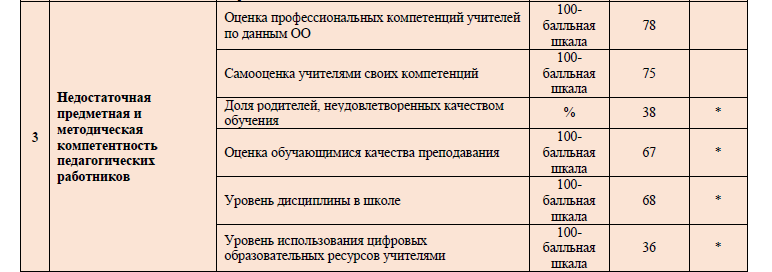 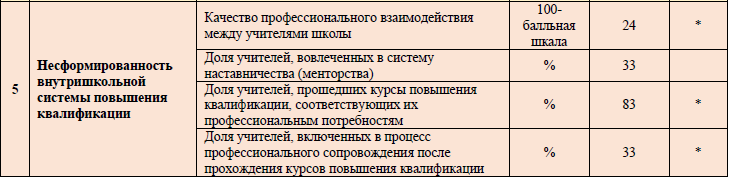 Вывод: в связи с выявленными проблемами в системе работы с кадрами заместителю директора по УВР необходимо проработать вопрос с руководителями методических объединений, составить Программу антирисковых мер по фактору риска «Недостаточная предметная и методическая компетентность педагогических работников»  и приступить к её реализации.Цель программы: Повышение профессионального уровня педагогов, формирование педагогического мастерства, творчества для сохранения и развития положительных результатов в обучении и воспитании обучающихся.Задачи:Проведение диагностики профессиональных дефицитов, определение уровня сформированности предметной и методической компетентности педагогических работников.Разработка школьной программы профессионального роста педагогов, включающей механизмы выявления дефицитов и обеспечивающую развитие профессиональных компетенций.Участие педагогов в курсах повышения квалификации, в очном и дистанционном форматах, в практико-ориентированных семинарах на базе образовательной организации.Актуализация школьной модели методической службы и организация деятельности по повышению предметной и методической компетентности педагогических работниковОрганизация мероприятий по обмену опытом, в том числе взаимопосещения уроков с последующим самоанализом и анализом, в том числе  сетевое взаимодействие с педагогами города.Создание внутришкольной системы методической работы школы на основе деятельности инициативных проектных групп, творческих профессиональных сообществ (ПОС)Развитие системы наставничестваПовышение профессиональной подготовки через участие в программе повышения квалификации педагогического модуля «Развитие личностного потенциала в системе взаимодействия ключевых участников образовательных отношений»Раздел 8. Оценка качества библиотечно-информационного обеспеченияВ школе имеется собственная библиотека с читальным залом, в котором имеется 1 компьютер  и 1 ксерокс для работы обучающихся и педагогов.В библиотеке: число книг – 68802 экз.;  фонд учебников -  13740 экз., 20%; учебные пособия – 9478 экз., 14%справочный материал – 1569 экз., 2 %художественная литература, научно-педагогическая и методическая  литература –44015 экз., 64%%аудио-видео пособия – 516 экз.Востребованность библиотечного фонда и информационной базы достаточно высокая:Пользователи библиотеки – 559 чел.Количество посещений – 7036 раз Фонд библиотеки формируется за счет федерального, областного, местного бюджетов.Организация библиотечных фондов Полноценная деятельность библиотеки невозможна без грамотной организации фондов.  Как и в прошлом году делалось все, чтобы читатели имели возможность познакомиться с основным фондом. Для этого наиболее яркие и значимые книги выставлялись в открытом доступе в соответствии с читательскими интересами и потребностями. Тем самым частично решалась задача по качественному обслуживанию читателей и формированию у них культуры чтения. В прошедшем учебном году продолжалась работа по сохранности фонда и возмещению ущерба, причиненного книгам. Проводились беседы с учащимися о бережном отношении к книгам. Для учащихся начальной школы проводились библиотечные уроки «Правила обращения с книгой» и практические занятия по ремонту книг из основного фонда. Из-за отсутствия новых поступлений художественной литературы, снижается качество основного фонда. Учащиеся с неохотой пользуются устаревшей и ветхой литературой.Вывод: Оснащенность учебного процесса библиотечными информационными ресурсами в школе достаточная, что обеспечивает возможность реализации общеобразовательных программ по заявленным видам деятельности.Основными направлениями работы на следующий год будут:повышение уровня грамотности учащихся;содействие развитию навыков чтения, запоминания;обеспечение духовного развития учащихся;приобщение учащихся к ценностям национальной и мировой культуры;формирование патриотических ценностей;экологическое воспитание учащихся;	сохранность учебного и основного фондов.Раздел 9. Оценка качества материально-технической базы. МОУ СОШ № 3 г. Ростова основана в 1902 году. Современное 2-х этажное здание, общей площадью 4670,2 построено  в 1978 г и расположено в густонаселенном районе города, на главной улице с развитой сетью транспортных услуг. В шаговой доступности находятся учреждения дополнительного образования (Школа искусств, ЦВР, Молодежный центр, ДЮСШ, стадион «Спартак», учреждения культуры), что позволяет выстраивать взаимодействие и партнерство в сфере дополнительного образования детей. Школа  осуществляет образовательную деятельность: начальное общее образование; основное общее образование; среднее (полное) общее образование. Установлен государственный статус: муниципальное общеобразовательное учреждение средняя общеобразовательная школа.Школа состоит из 2-х зданий: основное учебное здание и тир. На территории школы, на площади 1564 м2 имеется: спортивная баскетбольная площадка,  оборудованная зона для реализации программы «Легкая атлетика», спортивный городок, футбольное поле. Прилегающая к зданию территория огорожена металлическим забором.Таблица 20Материально - техническая база школы соответствует необходимому уровню современного образовательного процесса и обеспечивает условия для изучения обязательных учебных предметов, а также дополнительных предметов по выбору.. В школе имеется 29 классных комнат из них: слесарная и столярная мастерские, спортивный и актовый залы, кабинет домоводства, 2 кабинета информатики, кабинет музыки. Все помещения школы соответствуют действующим санитарно – гигиеническим требованиям пожарной безопасности для общеобразовательных учреждений и обеспечивают возможность качественного обучения обучающихся. Оснащение учебных кабинетов позволяет проводить уроки на уровне современных требований и образовательных стандартов. Школа имеет в наличии необходимое оборудование для использования информационно-коммуникационных технологий в образовательном процессе: мультимедийные проекторы,  ноутбуки,  сканеры,  принтеры, интерактивные доски, музыкальные центры, видеокамеру, цифровые фотоаппараты. Оборудованы компьютерной техникой рабочие места учителей предметников, библиотекаря,  членов администрации. В целях музыкального развития детей был оборудовано помещение для занятий ВИА: закуплена аппаратура  для осуществления дополнительного образования обучающихся, а также комплект акустической аппаратуры для проведения различных мероприятий: микшер, сабвуфер, колонки,  радио-микрофоны.Таблица 21В учебных занятиях используются: обучающие компьютерные программы по отдельным предметам или темам, электронные версии справочников, энциклопедий, словарей и т.п. электронные версии учебных пособий. В 2021 г. для создания центра образования естественно-научной направленности "Точка роста" в МОУ СОШ № 3 выделено три классные комнаты и 2 лаборантские на 2-м этаже школы, в которых размещены химическая, биологическая и физико-технологическая лаборатории. В помещениях сделан ремонт в соответствие с бренд-буком, приобретена современная мебель. В химической лаборатории установлен вытяжной шкаф для демонстрации опытов. Переоборудованы и отремонтированы 2 лаборантские: установлены водонагреватели, новая мебель Для реализации регионального проекта «Современная школа» национального проекта «Образование» по обновлению материально-технической базы для формирования у обучающихся современных технологических и гуманитарных навыков посредством создания в общеобразовательных организациях, расположенных в сельской местности и малых городах, Центров естественно-научной и технологической направленностей «Точка роста» в учреждение было поставлено следующее оборудование:Цифровая лаборатория по физике Цифровая лаборатория по химии Цифровая лаборатория по биологии Цифровая лаборатория для школьников (экология) Цифровая лаборатория для школьников (физиология) Цифровой микроскоп биологическийОбразовательный набор по механике, мехатронике и робототехникеОбразовательный конструктор для практики блочного программирования с комплексом датчиков Ноутбуки с программным обеспечениемМногофункциональное устройство PATUMNТележка для ноутбуковС целью создания современной и безопасной цифровой образовательной среды, обеспечивающей высокое качество и доступность образования в школе в рамках  национального проекта «Образование» реализуется проект «Цифровая образовательная среда». В рамках проекта получено: 28 учебных компьютеров и 6 административных. Запланирован ремонт и оснащение еще одного кабинета информатики.  Активно реализуется проект по информатизации школьного пространства. С 2010 года осуществляется предоставление услуг в электронном виде: ведутся электронные дневники, электронные журналы, осуществляется дистанционная поддержка обучения, проводится консультирование родителей и обучающихся в электронном виде. Для решения организационных, управленческих и экономических задач школы используются: специальные программные средства, системы электронного документооборота. Все кабинеты школы имеют выход в интернет. Благодаря этому в школе применяются дистанционные образовательные технологии. Выход в сеть защищен средствами контент-фильтрации доступа к Интернету.Результативно организована  работа официального сайта школы, где представлена информация по нормативно закрепленному перечню сведений о деятельности организации. Это значительно повысило доступность информации о деятельности школы для всех участников образовательного процесса, включая учителей, обучающихся и их родителей, а процесс управления качеством образования в школе стал открытым.Для обеспечения учебного процесса имеется библиотека с читальным залом на 4 посадочных места, оборудованная компьютером, принтером и ксероксом. Для обеспечения обучающихся и сотрудников горячим питанием в школе имеется своя столовая. Школьная столовая расположена на первом этаже. Включает в себя помещения: зал на 200 посадочных мест, кладовая для продуктов, моечная для столовой и кухонной посуды. Столовая оснащена современным кухонным оборудованием для приготовления горячих обедов. Все обучающиеся обеспечены двухразовым горячим питанием. Учитывая рост количества детей с проблемами здоровья, в школе оборудованы медицинский кабинет, социально-психологический кабинет, логопедический кабинет. В 2011 году в нашей школе был создан Музей Космонавтики Экспозиция развернута в одной из классных комнат, а также в рекреации  левого крыла первого этажа здания МОУ СОШ № 3. В данных помещениях произведен капитальный ремонт, на окнах имеются  решетки и плотные жалюзи, которые защищают музейные экспонаты от воздействия прямых солнечных лучей.Помещение оснащено музейным оборудованием (витрины, стенды, манекены и др.) и видеооборудованием для демонстрации фото, видео материалов. Оборудован демонстрационный зал на 40 посадочных мест. Для проведения музейных занятий имеется библиотека печатных изданий, также видеоархив.В 2021 г. нами был разработан проект: Центр притяжения: создание личностно развивающей творческой среды на базе школьного музея космонавтики. В основу проекта положена идея создания личностно-развивающей образовательной среды, раскрытие личностного потенциала всех участников образовательных отношений, средствами школьного музея Космонавтики.Проект нацелен на создание нового типа музея, как среды развития ребенка, современной и мотивированной команды участников образовательных отношений, устойчивого школьного сообщества. С изменением формата деятельности музея, в основе которого создание особого музейного пространства игры, диалога и образования.Обеспечение сохранности здоровья и безопасности участников образовательного процесса Работа по созданию здоровых и безопасных условий труда и учебы для работников и обучающихся была организована в соответствии с Федеральным законом «Об образовании в Российской Федерации», Федеральным Законом №181-ФЗ «Об основах охраны труда в РФ» и другими нормативно-правовыми документами. Здание школы оборудовано автоматической пожарной сигнализацией, системой оповещения людей о пожаре, завершена установка противодымных дверей. Первичные средства пожаротушения (огнетушители) своевременно перезаряжаются и проходят гидравлическое испытание. Для обеспечения безопасности школы на пульте охраны установлена тревожная кнопка. Территория имеет строительное ограждение. По периметру здания предусмотрено наружное электрическое освещение. В целях обеспечения безопасного проведения образовательного процесса в школе и сохранности школьного имущества введено круглосуточное дежурство вспомогательного персонала. В течение учебного дня осуществлялись контроль администрации, педагогов и учащихся дежурного класса за порядком в школе и сохранностью имущества.С целью обеспечения пожарной безопасности, охраны труда, антитеррористической защищённости и ГОЧС, МОУ СОШ № 3 г. Ростова проводился комплекс мероприятий:Таблица 19Таблица 22Мнение родителей о материально-техническом оснащении школыВывод: На основании исследования, проведенного Единой системой оценки качества образования ФИОКО, были выявлены нарекания со стороны участников образовательных отношений к материально-техническому обеспечению образовательного процесса. 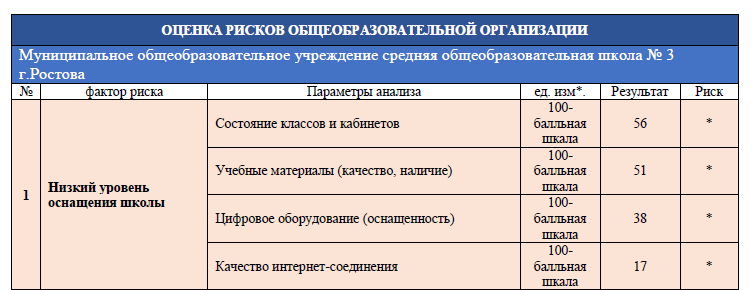 Обозначенные проблемы в материально-техническом обеспечении образовательного процесса требуют тщательного изучения потребности Школы в материально-технических ресурсах. Для чего администрацией будет разработана антирисковая программа развития школы.Цель: Создание к 2023 году инфраструктуры МОУ СОШ № 3, способной обеспечить качественное проведение образовательной деятельности, коммуникацию участников образовательных отношений, путем реализации комплекса мер по совершенствованию материально-технического оснащения, обновления лабораторного и цифрового оборудования, расширения возможностей доступа участников образовательных отношений к современным средствам обучения и образовательным ресурсам   Задачи:Проведение плановой инвентаризации и утверждение плана закупок на 2022-2023 учебный год.Проведение косметического ремонта классных комнат и приобретение новой мебелиПриведение в соответствие ФГОС средств обучения и воспитания: (учебная литература, наглядные материалы, демонстрационные учебные приборы, спортивное оборудование и инвентарь, цифровые, аудиовизуальные, мультимедийные образовательные ресурсы)Обеспечение библиотечного фонда электронными (цифровыми образовательными ресурсами)Обеспечение качественного доступа к сети Интернет со скоростью 100 мбит/с.Повышение уровня оснащения через использование ресурсов национальных проектов «Образование»: «Точка роста» и «Цифровая образовательная среда»Раздел 10. Функционирование внутренней системы оценки качества образования В МОУ СОШ № 3 г. Ростова утверждено Положение о внутренней системе оценки качества образования  от 30.08.2018 г.     Целями   внутренней системы оценки качества образования являются: Формирование единой системы оценки состояния образования, обеспечивающей определение факторов и своевременное выявление изменений, влияющих на качество образования в ООПолучение объективной информации о функционировании и развитии системы образования в ОО, тенденциях  его изменения и причинах, влияющих на его уровеньПредоставление всем участникам образовательного процесса и общественности достоверной информации о качестве образованияПринятие обоснованных и своевременных управленческих решений по совершенствованию образования и повышение уровня информированности потребителей образовательных услуг при принятии таких решенийПрогнозирование развития образовательной системы ОО.Задачами функционирования внутренней системы оценки качества образования являются:Формирование единого понимания  критериев оценки качества образования и подходов к его измерению;Формирование системы аналитических критериев и показателей, позволяющей эффективно реализовывать основные цели оценки качества образования;Формирование ресурсной базы и обеспечение функционирования школьной статистики и мониторинга качества образования;Осуществление самообследования состояния развития и эффективности деятельности школы;Определение степени соответствия соответствия условий осуществления образовательного процесса государственным требованиям;Определение степени соответствия образовательных программ нормативным требованиям и запросам основных потребителей образовательных услуг;Оценка уровня индивидуальных образовательных достижений обучающихся;Определение в рамках мониторинговых исследований степени соответствия качества образования на различных уровнях образования государственным стандартам;Содействие повышению квалификации учителей, принимающих участие в процедурах оценки качества образования; определение направлений повышения квалификации педагогических работников по вопросам, касающимся требований к аттестации педагогов, индивидуальным достижениям обучающихся;Определение рейтинга педагогов и стимулирующих доплат им;Расширение общественного участия в управлении образованием в школе.В рамках ВСОКО оценивается:	качество образовательных программ;качество условий реализации образовательных программ;качество образовательных результатов обучающихся;удовлетворенность потребителей качеством образования.В соответствии с локальным актом от 30.08.2018, регламентирующий процедуры проведения ВШК, школа обеспечивает разработку и внедрение модели системы оценки качества образования в школе, проведение необходимых оценочных процедур, учет и дальнейшее использование полученных результатов. Основными пользователями  результатов системы оценки качества образования  школы являются: учителя, обучающиеся и их родители. Оценка качества образования  осуществлялась посредством:системы внутришкольного контроля;государственной (итоговой) аттестации выпускников;внутреннего мониторинга качества образования;внешнего мониторинга качества образования.В качестве источников  данных для оценки качества образования использовались:образовательная статистика;промежуточная и итоговая аттестация;мониторинговые исследования;отчеты работников школы;посещение уроков и внеклассных мероприятий.Организационная структура, занимающаяся внутришкольной оценкой, экспертизой качества образования и интерпретацией полученных результатов, включает в себя: администрацию школы, педагогический совет, методический совет школы, методические объединения учителей-предметников. Объектами ВСОКО выступают:индивидуальные образовательные достижения обучающихся;профессиональная компетентность педагогов, их деятельность по обеспечению требуемого качества результатов образования;качество организации образовательной деятельности;материально-техническое обеспечение образовательного процесса;инновационная деятельность;комфортность обучения;доступность образования;сохранность контингента обучающихся;система дополнительных образовательных услуг;организация питания;состояние здоровья обучающихся;воспитательная и внеурочная деятельность;финансовое обеспечение;открытость образования.Полученные в ходе самообследования данные обеспечивают  возможность описания состояния образовательной системы школы, дают общую оценку результативности деятельности ОУ.В рамках внутришкольного контроля осуществлены:посещения уроков, внеклассных мероприятий,  проверки поурочного планирования учителей, ведения классных журналов, журналов внеурочной деятельности и кружковой работы, ведения дневников учащихся.Оценка достижения предметных результатов освоения ООП (по уровням общего образования) в соответствии с ФГОС проводится в следующих формах:промежуточная аттестация;накопительная оценка индивидуальных образовательных достижений учащихся (с использованием технологии портфолио);анализ результатов внешних независимых диагностик, всероссийских проверочных работ;итоговая оценка по предметам, не выносимым на ГИА;анализ результатов ГИА.По результатам анкетирования 2021 года выявлено, что количество родителей, удовлетворенных общим качеством образования в ОО, - 78%, количество обучающихся, удовлетворенных образовательным процессом, - 68%.По итогам поверок изданы справки, приказы, заслушаны на административных совещаниях, заседаниях школьных МО.При посещении уроков и внеклассных мероприятий  выявлено, что учителя используют как традиционные формы обучения, так и информационно-коммуникационные технологии, технологии проектного обучения, здоровьесберегающие технологии, игровые и интерактивные технологии, элементы проблемного обучения, что способствует развитию интеллектуального уровня детей, их интереса и творческих способностей, самостоятельности, создало новые возможности получения знаний.При этом выявлено не достаточно системное использование инновационных технологий в своей практике 60 % учителей. Изучение причин, выявило недостаточную методическую грамотность по данному вопросу, что отразилось в проведении ряда обучающих педсоветов-семинаров.Ежегодно проводится внутришкольный мониторинг, одним из направлений которого является отслеживание качества обучения учащихся школы. Он носит системный характер и осуществлялся в виде плановых, оперативных поверок, административных работ. Мониторинг проводился как по промежуточным, так и по конечным результатам.Применение ИКТ позволило создать  банк   данных, что позволяет   быстро анализировать собранную  информацию, составлять графики,  таблицы, отражать результаты мониторинговых исследований. Результаты удовлетворенности родителей учащихся качеством учебно-воспитательного процесса, полученные в ходе анонимного анкетирования.Таблица 14По итогам мониторинговых исследований в конце учебного года был проведён всесторонний анализ результатов работы, отмечены положительные  и отрицательные тенденции развития школы. Поставлены задачи на следующий год.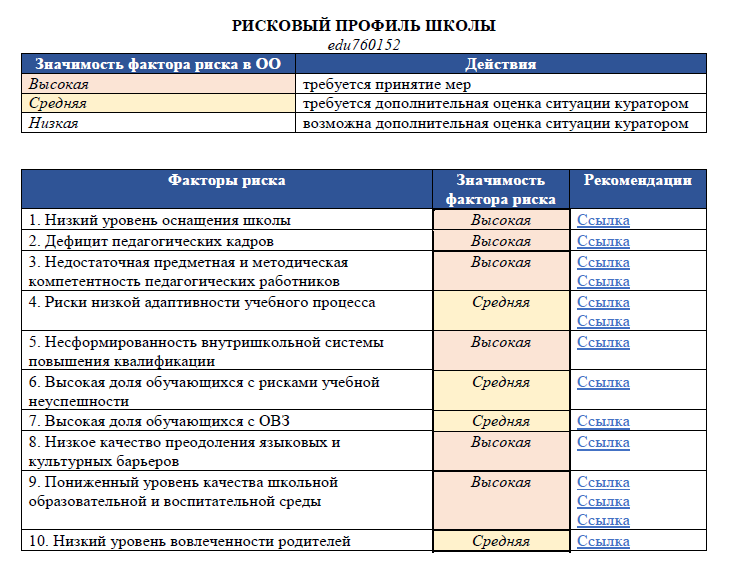 III. СТАТИСТИЧЕСКАЯ ЧАСТЬРЕЗУЛЬТАТЫ АНАЛИЗА ПОКАЗАТЕЛЕЙ ДЕЯТЕЛЬНОСТИ ОРГАНИЗАЦИИ Результаты самообследования в 2021 году муниципального общеобразовательного учреждения средней общеобразовательной школы № 3 г. Ростова (в соответствии с приказом Министерства образования и науки РФ N 1324 от 10.12.2013 г.) Данные приведены по состоянию на 31 декабря 2021 года.III. ВЫВОДЫ На основании анализа показателей самообследования можно сделать следующие выводы:1 МОУ СОШ № 3 Г. Ростова располагает основным комплектом учредительной, нормативно- правовой и организационно-распорядительной документацией, которая соответствует предъявляемым требованиям: лицензионные требования и нормативы соблюдаются; правила приема, отчисления, перевода и выпуска обучающихся в образовательной организации соответствуют действующему законодательству.2. Организация управления образовательного учреждения осуществляется в соответствии с действующим законодательством, нормативными актами РФ в области образования, Уставом школы.3. Режим занятий обучающихся образовательного учреждения соответствует требованиям Федерального законодательства и требованиям СанПин 2.4.2821-10, Уставу в части продолжительности учебного года, продолжительности уроков и начала занятий.4. Сетки учебного плана по структуре (федеральный, региональный, школьный компоненты, обязательная часть, часть, формируемая участниками образовательного процесса) полностью соответствуют ФГОС . В учебном плане имеются все предметные области, предусмотренные ФГОС. В распределении часов и уровням образования соблюдена преемственность преподавания предметов.5. На основании анализа годовой промежуточной аттестации можно сделать вывод о том, что фактический уровень знаний, умений, навыков большинства обучающихся школы соответствует Государственному стандарту.6.Школа обеспечила выполнение Закона РФ «Об образовании» в части исполнения государственной политики в сфере образования, защиты прав участников образовательного процесса при организации и проведении государственной (итоговой) аттестации.7. Школа провела планомерную работу по подготовке и проведению государственной итоговой аттестации выпускников и обеспечила организованное проведение итоговой аттестации.8 .Информированность всех участников образовательного процесса с нормативно-правовыми распорядительными документами проходила своевременно через совещания различного уровня.9 .Обращения родителей в школу по вопросам нарушений в процедуре подготовки и проведении государственной итоговой аттестации выпускников отсутствуют.10 .Результаты государственной итоговой аттестации за курс основной школы признать удовлетворительными.11. Школа на 100 % укомплектована кадрами на текущий учебный год, большая часть из которых имеет высшее профессиональное образование. Преподавание ведется по всем предметам. Большинство педагогов прошли повышение квалификации за последние 3 года.12.Обучающиеся обеспечены учебниками согласно Федеральным перечням учебников. 13.Школа в целом выполнила социальный заказ родителей, обеспечивая высокое качество образования, сохраняя и укрепляя здоровье детей.Опираясь на понимание стратегической цели государственной политики в области образования- повышения доступности качественного образования, соответствующего требованиям инновационного развития экономики, современным потребностям общества и каждого гражданина и достигнутых результатов работы педагогический коллектив ставит перед собой следующие направления и пути решения проблем:Направления совершенствования образовательной деятельности:1. Модернизация направлений образовательной деятельности школы в соответствии с требованиями ФГОС.2. Сохранение высокого качества обучения на всех образовательных уровнях.3. Совершенствование системы педагогической работы по развитию индивидуальных способностей обучающихся.4. Продолжение работы по совершенствованию кадровой политики с целью привлечения молодых специалистов.5. Повышение профессионального уровня педагогических кадров путем вовлечения их в исследовательскую деятельность.6. Продолжение работы по усилению материально-технической базы школы. 7. Совершенствование воспитательной системы школы.8. Продолжение работы по развитию ученического самоуправления.Пути решения проблем:1. Развитие инновационного потенциала ОУ по направлениям:- повышение мотивации педагогов на участие в профессиональных конкурсах, научно- практических конференциях, семинарах, вебинарах регионального, федерального уровней;- совершенствование системы работы педагогического коллектива с одаренными детьми. 2. Создание интегративной образовательной среды, обеспечивающей в процессе взаимодействия всем субъектам образовательного процесса возможности для эффективного развития и саморазвития через реализация проекта «Центр притяжения: создание личностно развивающей творческой среды на базе школьного музея космонавтики.»3. Обеспечение непрерывного профессионального образования педагогов в соответствии с требованиями ФГОС, современной модели повышения квалификации и переподготовки педагогических кадров, миссией, целями и задачами МОУ СОШ № 3Принято: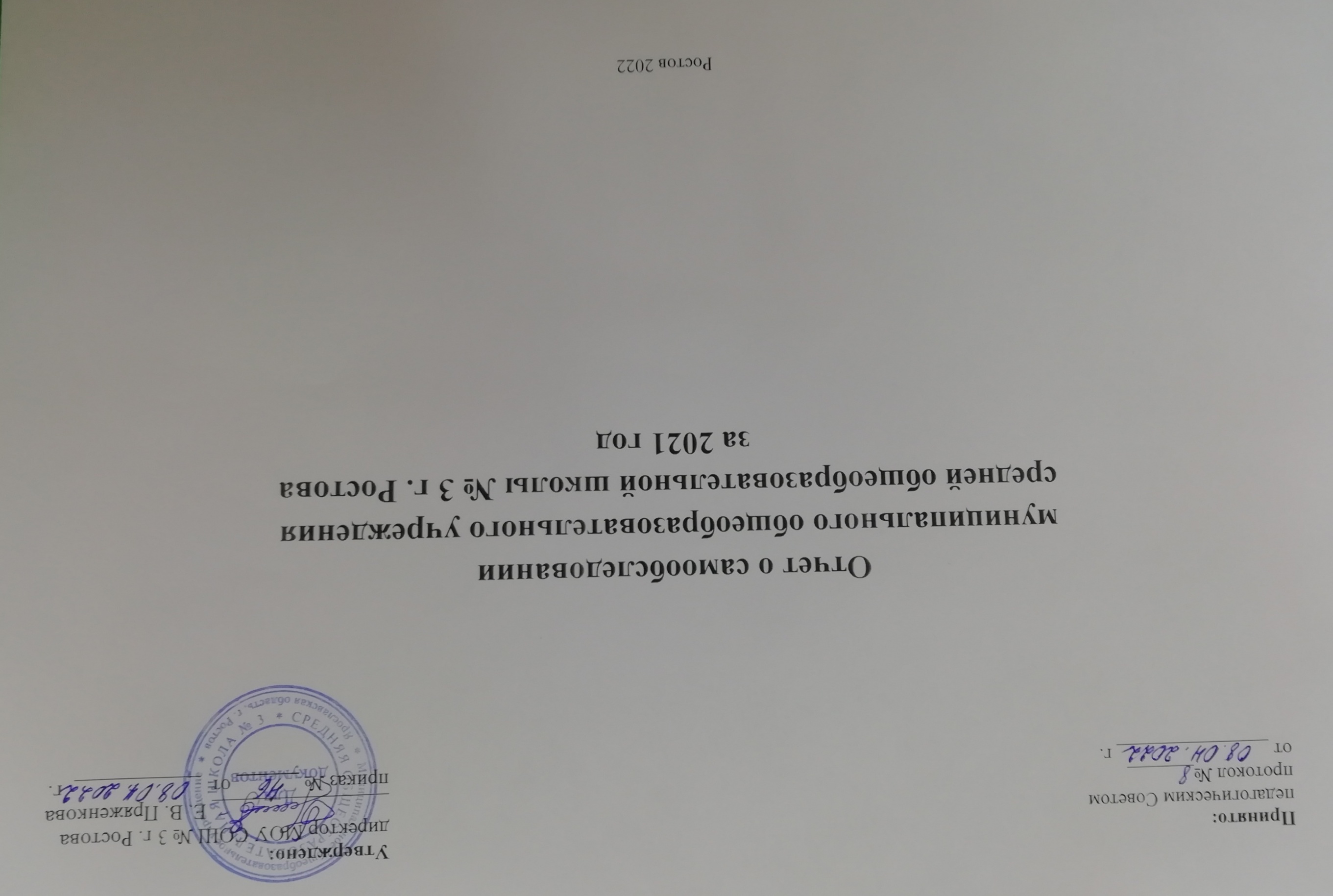 педагогическим Советомпротокол №_______от ________________ г.Утверждено:директор МОУ СОШ № 3 г. Ростова_________________ Е. В. Пряженкова приказ № ______ от  ____________  г.  Название образовательного учрежденияМуниципальное общеобразовательное учреждение средняя общеобразовательная школа № 3  г. Ростова Тип учрежденияОбщеобразовательное учреждениеВид учрежденияСредняя общеобразовательная школаОрганизационно-правовая форма учреждения УчреждениеУчредитель Администрация Ростовского муниципального района Ярославской области в лице управления образования администрации Ростовского муниципального района Ярославской области 152151, Ярославская область, г. Ростов, Ленинская, 56Год основания1902 г.Контактная информация Юридический адрес: 152155, Ярославская область, г. Ростов, ул. Ленинская, 39Телефон: (48536) 7-46-84Факс: (48536) 7-46-84, (48536)  7-71-10E-mail:ros.school-3@mail.ruАдрес сайта: http://school3-ros.edu.yar.ruФамилия, имя, отчество руководителяПряженкова Елена ВасильевнаГлавный бухгалтерСурикова Любовь ЕвгеньевнаБанковские реквизитыЛицевой счет – 821.05.034.8  Муниципальное казначейство при Управлении финансов и экономики РМР (бюджет)БИК 047897000ИНН 7609013369КПП 760901001Расчетный счет  40701810478973000001РКЦ Ростов г. РостовОКПО учреждения21720129Реквизиты лицензионного разрешения на ведение образовательной деятельности А № 269476 от14.11.2008 регистрационный № 76242508/л 0234, действительна бессрочноСвидетельство об аккредитацииСерия 76А01  №0000153 приложение № 0000164 регистрационный номер 118/13, дата выдачи: 24 мая 2013г.Структура управления общеобразовательного учрежденияУправляющий советПедагогический советАдминистративный советСобрание трудового коллективаФормы ученического самоуправленияСовет старшеклассников (9 – 11кл.)Количество обучающихся Всего 792 человека в 31 классах: из них: в начальной школе  - 346 человек;в основной школе – 407 человек;в средней полной школе – 39 человекначальная школа – 13 классов, основная школа – 16 классов, средняя школа – 2 классаСредняя наполняемость класса – 25,5 человек.Лицензионная норма наполняемости здания при односменных и двусменных занятиях500 местРежим работыУчебный год в образовательном учреждении начинается 1 сентября. Школа работает в 2 смены.Продолжительность учебного года:1 класс – 33 учебные недели;2 – 11 классы – 34 учебные неделиОбразовательное учреждение работает в режиме:5-дневной учебной недели (1, 2, 3, 4 классы)6-дневной учебной недели (5, 6, 7, 8, 9, 10, 11 классы)Начало учебных занятий в 8.00Продолжительность  учебных занятийВ 1 классе  - 35 минут, во 2 – 11 классах – 40 минутФормы получения образования, реализуемые в учрежденииОчная форма; для детей с ограниченными возможностями здоровья организуется индивидуальное обучение на домуВзаимодействие организации  с органами исполнительной власти, организациями-партнерамиВ шаговой доступности находятся учреждения дополнительного образования (Школа искусств, ЦВР, Молодежный центр, ДЮСШ, стадион «Спартак», учреждения культуры), что позволяет выстраивать взаимодействие и партнерство в сфере дополнительного образования детей.Основной вид деятельности Основным видом деятельности Школы является реализация общеобразовательных программ начального общего, основного общего и среднего общего образования. Также Школа реализует образовательные программы дополнительного образования.Основными целями образовательного учреждения являются:Обеспечение гарантии права на образование;Осуществление образовательного процесса;Формирование общей культуры личности обучающихся на основе усвоения обязательного минимума содержания образовательных программ начального общего, основного общего и среднего общего образования;Создание у обучающихся основы для осознанного выбора и последующего освоения профессиональных образовательных программ, развитие  способностей принимать самостоятельные решения в разных жизненных ситуациях, воспитание социально адаптированной личности, ведущей здоровый образ жизни, имеющей активную жизненную позицию, воспитание гражданственности, трудолюбия, уважения к правам и свободам человека, любви к окружающему миру, Родине, семье, формирование здорового образа жизниСовершенствование педагогической системы образовательного учреждения, направленной на обеспечение современного качества образования, гарантирующего развитие инновационной культуры выпускника школы в соответствии с актуальными и перспективными потребностями личности, общества и государства.Нормативное правовое обеспечение деятельности ОУУстав МОУ СОШ № 3 г. РостоваЛокальные актыПрограмма развития МОУ СОШ № 3 г. Ростова на 2016-2021 гг. утверждена протоколом  Управляющего Совета № 1 от 14.10.2016 г., утверждена приказом Управления образования администрации Ростовского МР от 28.04.2016Образовательные программы ОУ НОО, ООО, СОО, а также адаптированные программы начального, основного образования, программы дополнительного образования.№  п/пПоказателиКоличествоПримечания1.Количество учащихся:7921.- мальчиков3941.-девочек3981.Из них дети с ОВЗ1.- дети 7, 8 вид611.- дети – инвалиды172.Статус семьи2.-  полная семья5282.-  неполная семья2442.- многодетная семья117 детей2.- малообеспеченная семья86 детей2.- проживают в приёмных семьях82.- находятся под опекой82.- находятся в социально опасном положении2Семьи:  Шипилова В. 6 «В»,Мельника Н. 3 «Б» 3.Виды учёта3.- состоят на внутришкольном учёте83.- состоят в КДН33.- состоят в ПДН83.- дети «группы риска»93.- на учёте с алко/наркозависимостью4.Воспитываются:4.-в семьях, где работают оба родителя4214.-в семьях, где работает один родитель3244.-в семьях, где оба родителя являются безработными74.-в семьях, где 1 родитель безработный444.-в семьях, где 1 родитель инвалид65.Образование родителей:5.- неполное среднее275.- среднее1705.- среднее профессиональное6095.- высшее профессиональное3436.Место жительства:6.- в квартирах с частичными удобствами 346.- общежитие96.- коммунальная квартира86.- съёмная квартира316.- отдельная благоустроенная квартира6146.- собственный дом867.Дополнительные сведения о семьях:7.- имеют статус беженцев07.- русский язык не является родным147.- имеют гражданство РФ7907.-не имеют гражданства РФ1Апресян Анаит 2 «А»Название образовательной программыЧисленность обучающихсяОсновная образовательная программа начального общего образованияиз них адаптированные34616Основная образовательная программа основного общего образованияиз них адаптированные40724Основная общеобразовательная программа среднего общего образования39Адаптированная образовательная программа обучающихся с умственной отсталостью (интеллектуальными нарушениями)21Всего в 2021 году в образовательной организации получали образование792 5Факультатив по математике «Математическая шкатулка»Мыскова И.А. (5 а, 5 б, 5 в)Киселева Л.Н. (5 Г)8Факультатив по физике «Физика. Очевидное и невероятное»Зуев В.А.8Факультатив по информатике «Проектная деятельность»Басаева С.А.8Факультатив по русскому языку «Устная речь»Башловкина Е.Ю.9Элективный курс «Приемы и способы решения задач по механике»Зуев В.А.9Элективный курс  «За страницами учебника географии»Модулина Л.В.9Элективный курс Математика +Брусницына С.А.10Элективный курс «Избранные вопросы географии»Кармелицкая О.В10Элективный курс «Приемы и способы решения задач по физике»Зуев В.А.10Элективный курс «Решение задач повышенной сложности по молекулярной биологии, цитологии, генетике»Короткова М.Б.10Элективный курс  «Практическое право»Кайдалова И.М.10Элективный курс Математика +Мыскова И.А.11Элективный курс «Избранные вопросы географии»Кармелицкая О.В11Элективный курс «Решение задач повышенной сложности по молекулярной биологии, цитологии, генетике»Короткова М.Б.11Элективный курс «Приемы и способы решения задач по физике»Зуев В.А.11Элективный курс «Этот непростой экзамен»Рындина И.Н.11Элективный курс  «За страницами учебника обществознания»Кайдалова И.МВид2014 – 20152015 – 20162016 – 20172017-20182018-20192019-20202020-20212021-20227 вид30303340413840388 вид6771114151721ДЦП111Плохо слышащие1Класс Название Учитель 5Индивидуально-групповые занятия по математикеМыскова И.А.5Индивидуально-групповые занятия по русскому языкуСогласнова А.А.6Индивидуально-групповые занятия по математикеМыскова И.А.6Индивидуально-групповые занятия по русскому языкуСудакова А.С.7Индивидуально-групповые занятия по математикеКиселева Л.Н.7Индивидуально-групповые занятия по русскому языкуЧернышова Т.В.8Индивидуально-групповые занятия по математикеРындина И.Н.8Индивидуально-групповые занятия по русскому языкуКиселева Л.Н.9Индивидуально-групповые занятия по математикеМыскова И.А.9Индивидуально-групповые занятия по русскому языкуБашловкина Е.Ю.Направления внеурочной деятельностиНазвание курсаКоличество часов в неделюКоличество часов в неделюКоличество часов в неделюКоличество часов в неделюНаправления внеурочной деятельностиНазвание курса1234Духовно – нравственное«Культурный норматив»2222Общеинтеллектуальное«Информатика»1111Общеинтеллектуальное«Шахматы»1111Общекультурное «Декоративное творчество»1111Общекультурное «Занимательный русский язык»1Общекультурное «В мире книг»111Спортивно- оздоровительное«Игра и досуговое общение»1111Спортивно- оздоровительное«Спортландия»1111Социальное «Познай себя»1111Социальное «Созвездие»11Социальное «Обо мне и для тебя»11ИтогоИтого10101010Направление деятельностиКурс, преподавательКоличество часовДуховно-нравственноеКультурное наследие (Маслова Н.А.)1Духовно-нравственноеКультурное наследие (Борисова А.А.)1СоциальноеЯ – пятиклассник (Игнатьева К.В.) 1ОбщекультурноеЗдоровый образ жизни (в рамках проекта «Точка роста»)  (Рунова О.А.)1Спортивно-оздоровительноеЛетящий мяч  (Лапин А.С.)1ОбщеинтеллектуальноеЗеленая лаборатория (в рамках проекта «Точка роста»)    (Новожилова А.С.)16Направление деятельностиКурс, преподавательКоличество часовДуховно-нравственноеКультурное наследие (Судакова А.А.)1Духовно-нравственноеКультурное наследие Согласнова А.А.)1СоциальноеПсихологическая азбука (Игнатьева К.В.)1ОбщекультурноеЗдоровый образ жизни (в рамках проекта «Точка роста»)  (Рунова О.А.)1Спортивно-оздоровительноеЛетящий мяч  (Лапин А.С.)1ОбщеинтеллектуальноеКосмическая азбука (в рамках проекта ЛРОС)  (Модулина Л.В.16Направление деятельностиКурс, преподавательКоличество часовДуховно-нравственноеКультурное наследие (Маслова Н.А.)1Духовно-нравственноеКультурное наследие (Согласнова А.А.)1СоциальноеВ стране здоровья (в рамках проекта «Точка роста») (Козлова Л.А.)1ОбщекультурноеЭкология (Кармелицкая О.В.)1Спортивно-оздоровительноеМир спорта (Власов А.Ю.)1ОбщеинтеллектуальноеЗанимательная математика (Киселева Л.Н.)16Направление деятельностиКурс, преподавательКоличество часовДуховно-нравственноеКультурное наследие (Согласнова А.А.)1Духовно-нравственноеКультурное наследие (Борисова А.А.)1СоциальноеФизиология (в рамках проекта «Точка роста») (Новожилова А.С.)1ОбщекультурноеКультура речи (Рындина И1Спортивно-оздоровительноеМир спорта (Власов А.Ю.)1ОбщеинтеллектуальноеОчевидное-невероятное (в рамках проекта «Точка роста»)  (Зуев В.А.)16Направление деятельностиКурс, преподавательКоличество часовДуховно-нравственноеЭкология  (Кармелицкая О.В.)1Духовно-нравственное«Культурное наследие» (Ляпина О.А.)1СоциальноеУчитель будущего (Козлова Л.А.)1ОбщекультурноеМатематика в повседневной  жизни (Брусницына С.А.)1Спортивно-оздоровительноеМир спорта (Власов А.Ю.)1ОбщеинтеллектуальноеПрактикум по физике (в рамках проекта «Точка роста»)  (Зуев В.А.)16Направление деятельностиКурс, преподавательКоличество часовДуховно-нравственное«Культурное наследие» (Чернышова Т.В.)1СоциальноеУчитель будущего  (Купцова Н.А.)1СоциальноеЗдоровый образ жизни (в рамках проекта «Точка роста») (Рунова О.А.) 1ОбщекультурноеПрактикум по решению задач (в рамках проекта ЦОС) (Шашкина И.А.)1Спортивно-оздоровительноеМир спорта (Лапин А.С.)1ОбщеинтеллектуальноеПрактикум по физике (в рамках проекта «Точка роста»)  (Зуев В.А.)16Направление деятельностиКурс, преподавательКоличество часовДуховно-нравственное«Культурное наследие» (Купцова Н.А.)1Социальное Профессии настоящего и будущего  (Шашкина И.А.)1ОбщекультурноеПрактикум по решению разноуровневых задач (Мыскова И.А.)1Спортивно-оздоровительноеМир спорта (Лапин А.С..)1ОбщеинтеллектуальноеПрактикум по физике (в рамках проекта «Точка роста»)  (Зуев В.А.)1Экспериментальная физика и решение задач (в рамках проекта «Точка роста»)  (Зуев В.А.)6Наименование кружкаКоличество обучающихсяКоличество часовРасписание1. Кружок «Музыка вокруг нас» Баринов А.В.149Понедельник 15:45 -16:25; 16:30 – 17:10; 17:20 – 18.10Четверг15:45 -16:25; 16:30 – 17:10; 17:20 – 18.10Пятница15:45 -16:25; 16:30 – 17:10; 17:20 – 18.102. Кружок «Вокальное пение» Бахмицкая Д.Ю142Среда 12:10 – 12:50, 13:00 – 13:403. Кружок «Мир английского» Разделкина Т.А.143Понедельник 13:10 – 13:50Четверг 8:50 – 9:30Суббота 9:40 – 10:204. Кружок «В мире профессий» Маслова Н.А.142Вторник 14:00 – 14:40, Четверг 14:00 – 14:405. Кружок «Медиация» Маслова Н.А.141Понедельник 14:00 – 14:406. Кружок «Летающий мяч» Лапин А.Ю143Среда 16:30 – 17.10, 17.20 — 18.00Пятница 16:30 – 17.107. Кружок «В ритме танца» Мартынова Н.Н.24,147Понедельник 10.30 — 11.10Вторник 10.30 — 11.10, 10.00 — 17.40Четверг 11.00 — 11.40,                17.00 — 17.40, 17.50 — 18.30Пятница 11.00 — 11.40Наименование органа управленияФункцииДиректорКонтролирует работу и обеспечивает эффективное взаимодействие структурных подразделений организации, утверждает штатное расписание, отчетные документы организации, осуществляет общее руководство ШколойУправляющий советРассматривает вопросы:развития образовательной организации;финансово-хозяйственной деятельности;материально-технического обеспеченияПедагогический советОсуществляет текущее руководство образовательной деятельностью Школы, в том числе рассматривает вопросы:развития образовательных услуг;регламентации образовательных отношений;разработки образовательных программ;выбора учебников, учебных пособий, средств обучения и воспитания;материально-технического обеспечения образовательного процесса;аттестации, повышения квалификации педагогических работников;координации деятельности методических объединенийОбщее собрание работниковРеализует право работников участвовать в управлении образовательной организацией, в том числе:участвовать в разработке и принятии коллективного договора, Правил трудового распорядка, изменений и дополнений к ним;принимать локальные акты, которые регламентируют деятельность образовательной организации и связаны с правами и обязанностями работников;разрешать конфликтные ситуации между работниками и администрацией образовательной организации;вносить предложения по корректировке плана мероприятий организации, совершенствованию ее работы и развитию материальной базы№ п/пПараметры статистики2020/21 учебный год1Количество детей, обучавшихся на конец учебного года (для 2020/21), в том числе:7951– начальная школа3541– основная школа4081– средняя школа332Количество учеников, оставленных на повторное обучение:–2– начальная школа–2– основная школа–2– средняя школа–3Не получили аттестата:–3– об основном общем образовании–3– о среднем общем образовании–4Окончили Школу с аттестатом особого образца:44– в основной школе24– в средней школе2КлассыВсего учащихсяИз них успеваютИз них успеваютОкончили годОкончили годОкончили годОкончили годНе успеваютНе успеваютНе успеваютНе успеваютПереведены условноПереведены условноКлассыВсего учащихсяИз них успеваютИз них успеваютВсегоВсегоОкончили годОкончили годКлассыВсего учащихсяКоличество%с отметками «4» и «5»%с отметками «5»%Количество%Количество%Количество%2828210034416737373100335457478781002633912Итого2332331009340231059998993838441100116777710018232300000077372991520111100118656510011174600000095757100152612000000Итого371369999726123210021101818100528211000000111518100427213000000Итого33331009274120000009-е классы11-е классыОбщее количество выпускников6615Количество обучающихся на семейном образовании00Количество обучающихся с ОВЗ50Количество обучающихся, получивших «зачет» за итоговое собеседование/ сочинение6615Количество обучающихся, не допущенных к ГИА00Количество обучающихся, получивших аттестат6615Количество обучающихся, проходивших процедуру ГИА6615Учебные предметы11 % от общего количестваРусский язык15100%Физика213%Математика (профиль)640%Химия16%Биология424%История320%Обществознание747%Английский язык0-Информатика213%География0-Литература0-Предметы201920202021ПредметыБаллы ЕГЭБаллы ЕГЭБаллы ЕГЭРУССКИЙ ЯЗЫК767074МАТЕМАТИКА654658ИНФОРМАТИКА634870ОБЩЕСТВОЗНАНИЕ664256ФИЗИКА635856БИОЛОГИЯ605440ХИМИЯ5966ИСТОРИЯ5240ИНОСТРАННЫЙ ЯЗЫК87Русский языкРусский языкМатематикаМатематика2018-20192020-20212018-20192020-2021Количество участников46574657Оценка:5913414192315173182127392----% качества61%63%41%32%класс (праллель классов)Предмет ВПРКол-во обучающихсяКол-во писавших работуМаксимальный балл за работу (по критериям)Средний балл на основе критериевпроцент выполненияотметки за работу (кол-во полученных оценок)отметки за работу (кол-во полученных оценок)отметки за работу (кол-во полученных оценок)отметки за работу (кол-во полученных оценок)средняя оценкаКол-во подтведивших годовую оценкуколичество получивших оценку выше годовойколичество получивших оценку ниже годовойкласс (праллель классов)Предмет ВПРКол-во обучающихсяКол-во писавших работуМаксимальный балл за работу (по критериям)Средний балл на основе критериевпроцент выполнения"5""4""3""2"средняя оценкаКол-во подтведивших годовую оценкуколичество получивших оценку выше годовойколичество получивших оценку ниже годовой4клрусский язык7877382360,563624113,5478214клматематика78732013,2663030944,2372884клокружающий мир78703221,266,2519341524421995клрусский язык9991451533,33728532,6112785клматематика999120945122235223,3445425клистория99871564010165383,33452405клбиология9987291551,712746133,2486336клрусский язык7774512549,41329282,9326486клматематика777316743,71047263,2191536клистория77432073582692,921226клобществознание7727231460,8121323,41256клгеография7727372362,121693,720436клбиология7744281657,13132173,3262167 классрусский язык7266472042,553921332,7251407 классматематика7266191052,633163893,2436177 классистория7267257281545162,931367 классбиология7270361541,661244142,9342347 классгеография7264371540,543740142,9323297 классобществознание7268231356,524174343,3386247 классфизика726318422,2418412,4141487 классиностранный язык7266301033,3426332,48608 классрусский язык6561512752,9411428142,839228 классматематика65582510401334113,039198 классобществознание6521251768312513,816328 классистория6518241145,8323133,414228 классфизика651918527,774962,911178 классхимия6539362055,5510111343,623798 классгеография6519401947,541413,11216№Уровень олимпиадВсего участниковПобедители и призёры1Школьный этап олимпиад278 участников85 человек2Муниципальный этап олимпиад76 участников8 человек3Региональный этап,в том числе малые олимпиады8 участников3Региональный этап,в том числе малые олимпиады-4Всероссийский дистанционный конкурс игра:«Кенгуру» «Русский медвежонок»4Всероссийский дистанционный конкурс игра:«Кенгуру» «Русский медвежонок»95 участников8 человек4Всероссийский дистанционный конкурс игра:«Кенгуру» «Русский медвежонок»57 участников2 человека4Всероссийский дистанционный конкурс игра:«Кенгуру» «Русский медвежонок»№МероприятиеДата проведенияОтветственные учрежденияОтветственные лицаРезультат выполненияМероприятия, посвященные снятию Блокады Ленинграда20.01.202121.01.202122.01.202125.01.2021МОУ СОШ № 3Купцова Н.А.Проведено5 классы 96 обучающихся6 классы 72 обучающихся8 классы 67 обучающихся9 классы 73 обучающихся7 классы78 обучающихсяПутешествие по поэтической стране «Агния Барто»09.02.2021МОУ СОШ № 3Детская библиотека г. РостоваПроведено1-е классы 93 обучающихсяМероприятие «Безопасный интернет»11.02.2021МОУ СОШ № 3Купцова Н.А.Проведено4 классы77 обучающихся5 классы 96 обучающихся6 классы72 обучающихся«Афганистан»16.02.2021МОУ СОШ № 3Проведено9 классы73 обучающихсяСнежный десант18.02.2021МЦ «Ростов Великий»Купцова Н.А.Проведено10 обучающихсяВ рамках мероприятий, посвященных «Дню Героев Отечества» митинг у мемориальной доски школы20.02.2021МОУ СОШ № 3Купцова Н.А.Кл. руководителиПроведено7 классы72 обучающихся«Рыцарский турнир»20.02.2021МОУ СОШ № 3Совет старшеклассниковВолонтерский отряд «Жизнь»Проведено9 – 10 класс27 обучающихсяВечер встречи школьных друзей, онлайн праздник06.02.2021МОУ СОШ № 3Купцова Н.А. Совет старшеклассниковВолонтерский отряд «Жизнь»ПроведеноАкция «Солдат в моей семье»Февраль 2021МОУ СОШ № 3Купцова Н.А.Кл. руководителиПроведено 1 – 11 классы17 обучающихся	74Районная интеллектуальная игра«Мы – граждане России»25.03.2021МОУ СОШ № 3Маслова Н.АПроведено9 классы 5 обучающихсяШкольный турнир по волейболу, посвященный памяти А.В. СоколоваФевраль 2021МОУ СОШ № 3Купцова Н.А.Кл. руководителиТруфанова О.В.Гурова Ю.Е.Проведено 7 – 11 классыТурнир по волейболу, посвященный Дню защитника Отечества17.02.2021МОУ СОШ № 3Купцова Н.А.Кл. руководителиТруфанова О.В.Гурова Ю.Е.Проведено6 – е классы72 обучающихсяСпортивное мероприятие, посвященные Дню защитника Отечества2, 5 классы (с участием военнослужащих в.ч. 52558)20.02.2021МОУ СОШ № 3Купцова Н.А.Кл. руководителиТруфанова О.В.Гурова Ю.Е.Проведено2 – 5 классы178 обучающихся«Веселые старты», посвященные Дню защитника Отечества19.02.2021МОУ СОШ № 3Купцова Н.А.Труфанова О.В.Гурова Ю.Е.Проведено10,11 классы, учителяСоциальная акция «Время решать» (профилактика девиантного поведения)МартМОУ ДО ЦВРКупцова Н.А.Маслова Н.А.Конкурсная программа, посвященная Международному женскому дню.- Конкурсная программа       «Февромарт» Март 2021МОУ СОШ № 3Кл. руководители Купцова Н.А. Проведено9 – 11 классы117 обучающихся1-4 классы303 обучающихсяМасленичные гуляния 11.03.202112.03.2021МОУ СОШ № 3Купцова Н.А. Совет старшеклассниковВолонтерский отряд «Жизнь»Проведено2,3 классы163 обучающихся1,4 классы170 обучающихсяДень здоровья20.03.2021МОУ СОШ № 3Купцова Н.А. Совет старшеклассниковВолонтерский отряд «Жизнь»Проведено5,6 классы168 обучающихся7,8 классы145 обучающихсяОбластной конкурс детского литературного творчества «Проба пера»- конкурс сочинений, поэм, рассказов и т.д. на тему«Мир на земле начинается с семьи»01.01.2021  31.03.2021Детская библиотека г. РостоваУчителя литературыПроведено 1 – 11 классы7 обучающихсяВсероссийский творческий конкурс «Аленький цветочек» к 230-летию со дня рождения С.Т. Аксакова - конкурс юных чтецов- конкурс юных иллюстраторов- конкурс детской рукописной книгиДо апреля 2021 годаУльяновский фондДетская библиотека им. Крылова И. А. г. РостоваУчителя литературыПроведено1 – 11 классы37 обучающихсяЛекция «Будь здоров. Гигиена подростков» провела школьный фельдшер Волкова Е.А.14.04.202113.04.2021МОУ СОШ № 3 Проведено6 классы72 обучающихся7 классы 78 обучающихсяТрадиционная школьная Ярмарка «Космическая Ярмарка»30.04.2021МОУ СОШ № 3Купцова Н.А. Модулина Л.В.Борисова А.А.Кл. руководителиПроведено 1 – 11 классЛекторий «Время первых»15.04.202120.04.202122.04.202123.04.202127.04.2021МОУ СОШ № 3Купцова Н.А. Модулина Л.В.Борисова А.А.Проведено5 – е классы96 обучающихся6 - е  классы72 обучающихся7 – е классы78 обучающихся8 - е классы67 обучающихся9 - е классы73 обучающихсяКвест «Космическое приключение»29.04.202115.05.2021Купцова Н.А. Модулина Л.В.Борисова А.А.Совет старшеклассниковВолонтерский отряд «Жизнь»Проведено1 – 4 классы303 обучающихся5 – 8 классы313 обучающихсяСпортивное мероприятие «Космостарт»28.04.2021МОУ СОШ № 3Купцова Н.А. Модулина Л.В.Борисова А.А.Труфанова О.В.Гурова Ю.Е.ПроведеноСборные команды 1 – 8 классовШкольный конкурс проектов «Талисман школьного музея космонавтики»Апрель 2021МОУ СОШ № 3Кл. руководителиПроведено1 – 11 классы37 обучающихсяСпортивное мероприятие «Все о космосе»17.05.202118.05.202119.05.202120.05.2021МОУ СОШ № 3Купцова Н.А. Модулина Л.В.Борисова А.А.Совет старшеклассниковВолонтерский отряд «Жизнь»Проведено1, 2 классы175 обучающихся3, 4 классы158 обучающихся5, 6 классы168 обучающихся7, 8 классы145 обучающихсяКонкурс стихов про космосАпрель 2021МОУ СОШ № 3Кл. руководителиПроведено1 – 11 классы4 обучающихсяКонкурс – фестиваль юных инспекторов движения «Безопасное колесо»17.05.2021МОУ ДО ЦВРКозлова Л.А.Проведено6 обучающихсяЮбилей школьного музея космонавтики 20.05.2021МОУ СОШ № 3Купцова Н.А. Модулина Л.В.Борисова А.А.Совет старшеклассниковВолонтерский отряд «Жизнь»Проведено1 – 11 классыВозложение цветов к памятнику  Неизвестного солдата 10.05.2021МОУ СОШ № 3Купцова Н.А.Кл. руководителиПроведено1 – 4 класс350 обучающихсяСмотр строя и песниМай 2021МОУ СОШ № 3Купцова Н.А. Кл. руководителиПроведено3 – 4 классы 176 обучающихсяСмотр строя и песниМай 2021МОУ СОШ № 3Купцова Н.А. Проведено8 -11 классы 158 обучающихсяКонкурс Военной песниМай 2021МОУ СОШ № 3Кл. руководителиПроведено5 – 7 классы 167 обучающихсяПраздник «Последний звонок»21.05.202128.05.2021МОУ СОШ № 3 г. РостоваКупцова Н.А. Кл. руководители Проведено11 кл. – 259 кл. – 75 4 кл. – 98Праздник  «Достижения – 2021г.»( награждение лучших в учёбе, спорте, самодеятельности)Май 2021 г. МОУ СОШ № 3Кл. руководители Купцова Н.А. Пучкова В.В.Проведено 2 – 3 классы163 обучающихся5 – 8, 10 классы233 обучающихсяРоссийский Азимут 2021МайМОУ ДОД СЮТурКупцова Н.А.Кл.руководителиПроведено 1-11 классыРабота на пришкольном участке Июнь - АвгустМОУ СОШ № 3Опарина Л.А, Верстина И.ГПроведено 5-8 классы1.День знаний, торжественная линейка «Урок науки и технологии»01.09.2021МОУ СОШ № 3Купцова Н.А.Кл. руководителиПроведено 2.День солидарности в борьбе с терроризмом- Общешкольный классный час «Скажи терроризму нет»- Общешкольная линейка, посвященная Дню солидарности в борьбе с терроризмом03.09.2021МОУ СОШ № 3Купцова Н.А.Купцова Н.А.Проведено434 – обучающихся15 – учителей359 – обучающихся17 – учителя3.Общешкольное мероприятие «День здоровья»5-9 классы18.09.2021МОУ СОШ № 3Купцова Н.А.Совет старшеклассниковПроведено4.Единый день безопасности дорожного движения во всех на тему «Безопасность на дорогах» (конференция zoom)1 – 8 классы9- 11 классы23.09.2021Проведено 5.Профилактические беседы посвященные борьбе с экстремизмом и терроризмом«Мы за мир»(1-4 классы)«Терроризму и экстремизму — нет!» (5 — 11 классы)26.09.2021МОУ СОШ № 3Классные руководителиПроведено6.Организация патрулирования учащихся, родителей, инспектора ГИБДД на перекрестке ул. Ленинская27.09.2021МОУ СОШ № 3Козлова Л.А.Проведено7.Районная спартакиада по военно-спортивному многоборью среди обучающихся - юношей 10-11 классов «Призывники России - 2021»21.09.2021МОУ ДО ЦВРРунова О.А.Проведено(1,2,2,3 место)8.Комплексное профилактическое мероприятие «Детская безопасность» тестирование обучающихся 4, 5, 6, 7, 8-х классов с целью определения уровня знаний Правил дорожного движения и основ безопасности дорожного движения.С 13.09 – 26.09.2021МОУ СОШ № 3Рунова О.А.Проведено9.Всероссийский экологический субботник «Зеленая Россия»23.09-28.09.2021МОУ СОШ № 3Купцова Н.А.Классные руководителиПроведено10.Родительское собрание 8-е классы тема «Школьные проекты»29.09.2021МОУ СОШ № 3Борисова А.А.Купцова Н.А.Проведено11.Акция ко Дню пожилого человека «Спасибо нашим бабушкам и дедушкам» (открытки) 1 – 4 классы1 сентября - 1 октябряМОУ СОШ № 3Кл. руководителиПроведено12.Конкурс плакатов «За ЗОЖ»Сентябрь – октябрь 2021МОУ СОШ № 3Купцова Н.А.Проведено26 классов13.Турслет «Золотая осень»Сентябрь 2021МОУ ДОД СЮТурБерезина Л.Ю.Проведено14.Школьный конкурс ко Дню учителя «Эмблема для учителя»Сентябрь – октябрь 2021МОУ СОШ № 3Купцова Н.А.Классные руководителиПроведено37 обучающихся15.Международный конкурс детского творчества «Красота Божьего мира»Сентябрь – октябрь 2021МОУ ДО ЦВРКлассные руководителиПроведено7 обучающихся16.Дистанционный видеоконкурс «Танцуй с учителем, танцуй как учитель, танцуй лучше!»Октябрь 2021МОУ ДО ЦВРМартынова Н.Н.Проведено     (1 место)17.Районный  этап областного кейс-чемпионата "Профит: про финансы и IT"Октябрь 2021Маслова Н.А.Проведено 6 обучающихся    (1 место)18.В рамках методического комплекса " Основы благополучных семейных отношений" занятие " Мы такие разные" для учащихся 8х классов.Октябрь 2021МЦ " Ростов Великий"Маслова Н.А.Проведено   5 обучающихся  (1 место)19.Праздничное концерт ко Дню Учителя 05.10.2021МОУ СОШ № 3Купцова Н.А.Совет старшеклассниковПроведено20.Районное мероприятие «Молодежь за ЗОЖ»18.10.2021МОУ ДО ЦВРТруфанова О.В.Проведено5 обучающихся(1 место)21.Родительские собрания в рамках проекта «Родительские университеты»1, 5-е – 8-е классы2- 4 классы «Особенности раннего развития младших школьников»С 05.10 – 15.10.202122.10.2021Цент «Содействие»Купцова Н.А.Классные руководителиПроведено22.Конкурс рисунков «21 век без наркотиков»08.10. – 31.10.2021МОУ СОШ № 3Купцова Н.А.Проведено23.Районный конкурс поделок из вторичного сырья ОктябрьМОУ ДО ЦВРКлассные руководителиПроведено 24.В рамках акции «Ваша жизнь в ваших руках» классные часы «Жизнь – бесценный дар» ОктябрьМОУ СОШ № 3Школьный фельдшер Волкова Е.А.Проведено7 – 9 классы223 обучающихся25.Спортивно – оздоровительно мероприятие «Шаг к здоровью» 1 -4 классы01.11.2021 – 20.12.2021Школьный этап (отборочный тур)Классные руководители.Труфанова О.В.Проведено29.Проект «Билет в Будущее»Профессиональные пробы: воспитатель детского сада и социальный работник. 11.11.2021Ростовский педагогический колледжМаслова Н.А.Проведено6 – 7 классы168 обучающихся31.Областная видеоконференция профориентационного мероприятия «Скажи профессии «Да!»» 23.11.2021МЦ «Ростов Великий»Маслова Н.А.Проведено9-е классы73 обучающихся33.Мероприятие посвященное Дню МатериНоябрьМОУ СОШ № 3Кл. руководителиПроведено5 – 6 классы168 обучающихся34.Ко Дню Матери Классные часы, беседы « Мой самый близкий человек» НоябрьМОУ СОШ № 3Классные руководителиПроведено1-11 класс35.Профилактическая акция «Наша жизнь в наших руках», посвященная всемирному Дню борьбы со СПИДом30.11.2021ГЦМСКл. руководители.Проведено36.Новогодний конкурс, посвященный Новому годуОформление классного кабинета «Праздник в каждом уголке»Школьный конкурс поделок «Новогоднее чудо»Ноябрь - декабрьМОУ СОШ № 3Классные руководителиКупцова Н.А.Проведено1-11 классы31 класс37.Всероссийские уроки Доброты, приуроченные ко Дню толерантности и ко Дню инвалидовПросмотр видео - презентации 02.12.2021МОУ СОШ № 3Кл. руководители Проведено38.Новогодние праздникиС 20.12 – 27.12.2021МОУ СОШ № 3Купцова Н.А.Борисова Н.А.Совет старшеклассниковВолонтерский отряд «Жизнь»Проведено - 1 – 4 классы 303 обучающихся- 5 – 6 классы 168 обучающихся- 7 – 8 классы 145 обучающихся- 9 - 11 классы39.Новогодний концерт школьного ВИА27.12.2021МОУ СОШ № 3Баринов А.В.Проведено40.Посещение музеев: г. Ростова, Ярославля, Переславля – Залесского, Москвы.В течение годаМОУ СОШ № 3Классные руководители+41.Турслёты по ориентированиюВ течение годаМОУ ДОД СЮТурБерезина Л.Ю.+42.Акция «Добрые крышечки»В течение годаМОУ СОШ № 3Кл. руководители+43.Всероссийская акция по сбору отработанных батареекВ течение годаМОУ СОШ № 3Кл. руководители+44.Акция «Эко - мобиль» сбор крышек, батареек, пластиковых бутылокВ течение годаМОУ СОШ № 3Классные руководители+45.Тематические выставки «Эти руки золотые»В течение года МОУ ДО ЦВРЗыкова Т.В.+КлассыКоличество сменПродолжительность урока (мин.)Количество учебных дней в неделюКоличество учебных недель в году11Ступенчатый режим:35 минут (сентябрь–декабрь);40 минут (январь–май)5332–45-111-21-240 минут40 минут563434Год выпускаОсновная школаОсновная школаОсновная школаОсновная школаСредняя школаСредняя школаСредняя школаСредняя школаСредняя школаГод выпускаВсегоПерешли в 10-й класс ШколыПерешли в 10-й класс другой ООПоступили в CПОВсегоПоступили в вузыПоступили в СПОУстроились на работуПошли на срочную службу по призыву202066131521813320Характеристика кадрового обеспечения МОУ СОШ № 3Характеристика кадрового обеспечения МОУ СОШ № 3Общее количество работниковАдминистрация – 9 Педагоги – 53Педагогический персонал – 4 Учебно-вспомогательный персонал  – 7 Обслуживающий персонал – 18Из них  совместителей2Процент обеспечения кадрами100%Образовательный уровеньВысшее образование – 45 педагоговСреднее-специальное – 8 педагоговСреднее-специальное – учебно-вспомогательный, обслуживающий персоналКвалификация кадровВысшая категория – 19 человек (36%);Первая квалификационная категория – 15 человек  (28%);Молодые специалисты – 10 человек (19%)Соответствует занимаемой должности – 6 человек (11%)Без категории – 3 человека (6%)Награждены отраслевыми наградамиОтличник народного образования  – 4 человекПочетный работник воспитания и просвещения РФ – 1 человек Грамота министерства образования  – 10 человек Педагогический стажДо 3-х лет – 12 человекДо 5 лет – 0 человекДо 10 лет – 13человекаДо 20 лет – 9 человекБолее 20 лет – 27 человекСредний возраст45 летВакансии:Русский язык и литература, математика, химия, иностранные языки (английский, немецкий)ФИОКурсы (кол-во часов, название, место проведения, дата)ПредметЖигаржевская А.В.Цифровая образовательная среда: новые компетенции педагога». Маршрут 1 (16 ч), ИРО, Ярославль, 2021информатикаЛушникова Ж.А.Цифровая образовательная среда: новые компетенции педагога». Маршрут 1 (16 ч), ИРО, Ярославль, 2021начальные классыШашкина И.А.Цифровая образовательная среда: новые компетенции педагога». Маршрут 1 (16 ч), ИРО, Ярославль, 2021зам.директора по УВРБерезина Л.Ю."Инструктор детско-юношеского туризма", ФГБОУ ВО «Удмуртский государственный университет», 15.08.2021 – 15.10.2021, 144 чначальные классыЧистякова А.М.«Современные образовательные технологии в начальной школе», Акционерное общество «Академия «Просвещение»», 15.06.2021 – 15.09.2021, 144 чначальные классыРындина И.Н.Актуальные вопросы развития региональной системы образования, ИРО, Ярославль, 20.10.2021 – 01.11.2021, 24 часарусский язык и литератураБорисова А.А.«Управление созданием личностно-развивающей образовательной среды», ИРО, Ярославль, 18.01.2021 – 16.03.2021, 108 чЗам.директора по УВРПучкова В.В.«Управление созданием личностно-развивающей образовательной среды», ИРО, Ярославль, 18.01.2021 – 16.03.2021, 108 чЗам.директора по УВРПряженкова Е.В.«Управление созданием личностно-развивающей образовательной среды», ИРО, Ярославль, 18.01.2021 – 16.03.2021, 108 чдиректорШашкина И.А.«Управление созданием личностно-развивающей образовательной среды», ИРО, Ярославль, 18.01.2021 – 16.03.2021, 108 чЗам.директора по УВРПредметПредметная линия, авторыПредметная линия, авторыПредметная линия, авторыПредметная линия, авторыУМК «Перспектива»УМК «Перспектива»УМК «Перспектива»УМК «Перспектива»Русский язык1234Русский языкПредметная линия учебников «Русский язык» 1-4 классы Климанова Л.Ф., Бабушкина Т.В.Предметная линия учебников «Русский язык» 1-4 классы Климанова Л.Ф., Бабушкина Т.В.Предметная линия учебников «Русский язык» 1-4 классы Климанова Л.Ф., Бабушкина Т.В.Предметная линия учебников «Русский язык» 1-4 классы Климанова Л.Ф., Бабушкина Т.В.Русский языкКлиманова Л.Ф., Мокеева С.Г. Русский язык 1 классКлиманова Л.Ф., Бабушкина Т.В. Русский язык 2 классСоловейчик М.С., Кузьменко Н.С.  «Просвещение» 2021Климанова Л.Ф., Бабушкина Т.В. Русский язык 3 классКлиманова Л.Ф., Бабушкина Т.В. Русский язык 4 классРусский родной языкАлександрова О.М., Богданов С.Н., Вербицкая Русский родной языкЛитературное чтениеПредметная линия учебников «Литературное чтение 1-4 классы» Климанова Л.Ф., Горецкий В.Г., Виноградская Л.А.Предметная линия учебников «Литературное чтение 1-4 классы» Климанова Л.Ф., Горецкий В.Г., Виноградская Л.А.Предметная линия учебников «Литературное чтение 1-4 классы» Климанова Л.Ф., Горецкий В.Г., Виноградская Л.А.Предметная линия учебников «Литературное чтение 1-4 классы» Климанова Л.Ф., Горецкий В.Г., Виноградская Л.А.Литературное чтениеКлиманова Л.Ф., Мокеева С.Г. АзбукаКлиманова Л.Ф., Горецкий В.Г., Виноградская Л.А. Литературное чтение 1 классКлиманова Л.Ф., Горецкий В.Г., Виноградская Л.А. Литературное чтение 2 класс Кубасова О.В. «Литературное чтение» «Ассоциация 21 век»Климанова Л.Ф., Горецкий В.Г., Виноградская Л.А. Литературное чтение 3 классКлиманова Л.Ф., Виноградская Л.А.Б Байкина. Литературное чтение 4 классАнглийский языкПредметная линия учебников «Английский в фокусе». 2-4 классы. Быкова Н.И., Дули Д., Поспелова Л.Д.Предметная линия учебников «Английский в фокусе». 2-4 классы. Быкова Н.И., Дули Д., Поспелова Л.Д.Предметная линия учебников «Английский в фокусе». 2-4 классы. Быкова Н.И., Дули Д., Поспелова Л.Д.Английский языкБыкова Н.И., Дули Д., Поспелова Л.Д. Английский язык 2 классБыкова Н.И., Дули Д., Поспелова Л.Д. Английский язык 3 классБыкова Н.И., Дули Д., Поспелова М.Д. Английский язык. 4 класс.Немецкий языкПредметная линия учебников Немецкий язык. И.Л.Бим. 2-4 классы.Предметная линия учебников Немецкий язык. И.Л.Бим. 2-4 классы.Предметная линия учебников Немецкий язык. И.Л.Бим. 2-4 классы.Немецкий языкБим И.Л., Рыжова Л.И. Немецкий язык 2 классБим И.Л., Рыжова Л.И., Фомичева Л.М. Немецкий язык 3 классБим И.Л., Рыжова Л.И. Немецкий язык 4 класс «Просвещение» 2018Математика Предметная линия учебников «Математика» 1-4 классы Г. В. Дорофеева, Т. Н. Мираковой, Т. Б. Бука.Предметная линия учебников «Математика» 1-4 классы Г. В. Дорофеева, Т. Н. Мираковой, Т. Б. Бука.Предметная линия учебников «Математика» 1-4 классы Г. В. Дорофеева, Т. Н. Мираковой, Т. Б. Бука.Предметная линия учебников «Математика» 1-4 классы Г. В. Дорофеева, Т. Н. Мираковой, Т. Б. Бука.Математика Дорофеев Г.В., Миракова Т.Н., Бука Т.Б. Математика 1 класс 2020Дорофеев Г.В., Миракова Т.Н., Бука Т.Б. Математика 2 классДорофеев Г.В., Миракова Т.Н., Бука Т.Б. Математика 3 классДорофеев Г.В., Миракова Т.Н., Бука Т.Б. Математика 4 классИнформатика и ИКТПредметная линия «Информатика» 2-4 класс Рудченко Т.А, Семёнов А.Л. Предметная линия «Информатика» 2-4 класс Рудченко Т.А, Семёнов А.Л. Предметная линия «Информатика» 2-4 класс Рудченко Т.А, Семёнов А.Л. Информатика и ИКТРудченко Т.А, Семёнов А.Л. Информатика (для учителя) 2 классРудченко Т.А, Семёнов А.Л. Информатика (для учителя) 3 классРудченко Т.А, Семёнов А.Л. Информатика (для учителя) 4 классОкружающий мирПредметная линия «Окружающий мир» 1-4 классы Плешаков А.А., Новицкая М.Ю.Предметная линия «Окружающий мир» 1-4 классы Плешаков А.А., Новицкая М.Ю.Предметная линия «Окружающий мир» 1-4 классы Плешаков А.А., Новицкая М.Ю.Предметная линия «Окружающий мир» 1-4 классы Плешаков А.А., Новицкая М.Ю.Окружающий мирПлешаков А.А., Новицкая М.Ю. Окружающий мир 1 класс «Просвещение» 2020Плешаков А.А., Новицкая М.Ю. Окружающий мир 2 классПлешаков А.А., Новицкая М.Ю. Окружающий мир 3 классПлешаков А.А., Новицкая М.Ю. Окружающий мир 4 классОРКСЭ*А.Я.Данилюк «Основы религиозных культур и светской этики».ОРКСЭКураев А.В. Основы духовно-нравственной культуры народов России. Основы православной культурыИзобразительное искусствоПредметная линия «Изобразительное искусство 1-4 классы» Кузин В.С., Кубышкина Э.И.Предметная линия «Изобразительное искусство 1-4 классы» Кузин В.С., Кубышкина Э.И.Предметная линия «Изобразительное искусство 1-4 классы» Кузин В.С., Кубышкина Э.И.Предметная линия «Изобразительное искусство 1-4 классы» Кузин В.С., Кубышкина Э.И.Изобразительное искусствоКузин В.С., Кубышкина Э.И. Изобразительное искусство 1 класс (для учителя)Кузин В.С., Кубышкина Э.И. Изобразительное искусство 2 класс (для учителя)Кузин В.С., Кубышкина Э.И. Изобразительное искусство 3 класс (для учителя)Кузин В.С., Кубышкина Э.И. Изобразительное искусство 4 класс (для учителя)МузыкаПредметная линия «Музыка 1-4 классы»  Г.П.Сергеева, Е.Д.Критская.Предметная линия «Музыка 1-4 классы»  Г.П.Сергеева, Е.Д.Критская.Предметная линия «Музыка 1-4 классы»  Г.П.Сергеева, Е.Д.Критская.Предметная линия «Музыка 1-4 классы»  Г.П.Сергеева, Е.Д.Критская.МузыкаКритская Е.Д., Сергеева Г.П., Шмагина Т.С. Музыка 1 класс (для работы в классе) «Просвещение» 2011Критская Е.Д., Сергеева Г.П., Шмагина Т.С. Музыка 2 класс (для учителя) «Просвещение» 2005Критская Е.Д., Сергеева Г.П., Шмагина Т.С. Музыка 3 класс (для учителя) «Просвещение» 2003Критская Е.Д., Сергеева Г.П., Шмагина Т.С. Музыка 4 класс (для учителя) «Просвещение» 2006ТехнологияПредметная линия «Технология 1-4 классы» Н.М.Конышева, Роговцева Н.И., Шипилова Н.В., Предметная линия «Технология 1-4 классы» Н.М.Конышева, Роговцева Н.И., Шипилова Н.В., Предметная линия «Технология 1-4 классы» Н.М.Конышева, Роговцева Н.И., Шипилова Н.В., Предметная линия «Технология 1-4 классы» Н.М.Конышева, Роговцева Н.И., Шипилова Н.В., ТехнологияКонышева Н.М. Технология 1 классКонышева Н.М. Технология 2 классКонышева Н.М. Технология 3 классКонышева Н.М. Технология 4 классФизическая культураПредметная линия «Комплексная программа физического воспитания», В.И.Лях, А.А.Зданевич.Предметная линия «Комплексная программа физического воспитания», В.И.Лях, А.А.Зданевич.Предметная линия «Комплексная программа физического воспитания», В.И.Лях, А.А.Зданевич.Предметная линия «Комплексная программа физического воспитания», В.И.Лях, А.А.Зданевич.Физическая культураЛях В.И. Физическая культура 1 класс (для работы в  классе)Лях В.И. Физическая культура 2 класс (для работы в  классе)Лях В.И. Физическая культура 3 класс (для работы в  классе)Лях В.И. Физическая культура 4 класс (для работы в  классе)Предмет Авторская программа, авторы учебника, классАвторская программа, авторы учебника, классАвторская программа, авторы учебника, классАвторская программа, авторы учебника, классАвторская программа, авторы учебника, классАвторская программа, авторы учебника, классАвторская программа, авторы учебника, классРусский язык567891011Русский языкПредметная линия учебников Т.А.Ладыженской, М.Т.Баранова, Л.А.Тростенцовой и др.Предметная линия учебников Т.А.Ладыженской, М.Т.Баранова, Л.А.Тростенцовой и др.Предметная линия учебников Т.А.Ладыженской, М.Т.Баранова, Л.А.Тростенцовой и др.Предметная линия учебников Т.А.Ладыженской, М.Т.Баранова, Л.А.Тростенцовой и др.Предметная линия учебников Т.А.Ладыженской, М.Т.Баранова, Л.А.Тростенцовой и др.Предметная линия учебников по русскому языку для 10—11 классов «Инновационная школа» Н.Г. Гольцова, М.А. Мищерина.Предметная линия учебников по русскому языку для 10—11 классов «Инновационная школа» Н.Г. Гольцова, М.А. Мищерина.Русский языкЛадыженская Т.А., Баранов М.Т., Тростенцова Л.А. и др. Русский язык 5 класс в 2-х частяхБаранов М.Т., Ладыженская Т.А., Тростенцова Л.А. и др. Русский язык 6 класс «Просвещение» 2020Баранов М.Т., Ладыженская Т.А., Тростенцова Л.А. и др. Русский язык 7 класс «Просвещение» 2021Тростенцова Л.А., Ладыженская Т.А., Дейкина А.Д. и др. Русский язык 8 классТростенцова Л.А., Ладыженская Т.А., Дейкина А.Д. и др. Русский язык 9 классГольцова Н.Г., Шамшин И.В., Мищерина М.А. Русский язык 10 класс (базовый уровень) «Русское слово» 2019Гольцова Н.Г., Шамшин И.В., Мищерина М.А. Русский язык 11 класс (базовый уровень)«Русское слово» 2020Литература Программа литературного образования 5-11 классы общеобразовательных учреждений. Под ред. В.Я.Коровиной./М.: Просвещение  2019г.Программа литературного образования 5-11 классы общеобразовательных учреждений. Под ред. В.Я.Коровиной./М.: Просвещение  2019г.Программа литературного образования 5-11 классы общеобразовательных учреждений. Под ред. В.Я.Коровиной./М.: Просвещение  2019г.Программа литературного образования 5-11 классы общеобразовательных учреждений. Под ред. В.Я.Коровиной./М.: Просвещение  2019г.Программа литературного образования 5-11 классы общеобразовательных учреждений. Под ред. В.Я.Коровиной./М.: Просвещение  2019г.Программа литературного образования 5-11 классы общеобразовательных учреждений. Под ред. В.Я.Коровиной./М.: Просвещение  2019г.Программа литературного образования 5-11 классы общеобразовательных учреждений. Под ред. В.Я.Коровиной./М.: Просвещение  2019г.Литература Коровина В.Я., Журавлёв В.П., Коровин В.И. Литература в 2-х частях 5 классПолухина В.П., Коровина В.Я., Журавлёв В.П. и др. /Под ред. Коровиной В.Я. Литература 6 класс «Просвещение» 2020Коровина В.Я., Журавлёв В.П., Коровин В.И. Литература 7 класс «Просвещение» 2021Коровина В.Я., Журавлёв В.П., Коровин В.И. Литература 8 классКоровина В.Я., Журавлёв В.П., Коровин В.И. и др. Литература 9 классЛебедев Ю.В. Литература 10 класс (базовый и профильный уровни) «Просвещение» 2019Михайлов О.Н., Чалмаев В.А., Павловский А.И. Турков А.М. и др.; Под ред. Журавлева В.П. Литература 11 класс (базовый уровень) «Просвещение» 2020Английский языкПредметная линия учебников «Английский в фокусе» 5-9, 10-11 классыПредметная линия учебников «Английский в фокусе» 5-9, 10-11 классыПредметная линия учебников «Английский в фокусе» 5-9, 10-11 классыПредметная линия учебников «Английский в фокусе» 5-9, 10-11 классыПредметная линия учебников «Английский в фокусе» 5-9, 10-11 классыПредметная линия учебников «Английский в фокусе» 5-9, 10-11 классыПредметная линия учебников «Английский в фокусе» 5-9, 10-11 классыАнглийский языкВаулина Ю.Е., Дули Д.,  Подоляко О.Г и др. Английский язык 5 классВаулина Ю.Е., Дули Д., Эванс В., Подоляко О.Е.Английский язык 6 класс «Просвещение» 2020Ваулина Ю.Е., Дули Д., Эванс В., Подоляко О.ЕАнглийский язык 7 класс «Просвещение» 2021*Афанасьева О.В., Михеева И.В. Английский язык (2-ой иностранный)Ваулина Ю.Е., Дули Д., Эванс В., Подоляко О.ЕАнглийский язык 8 класс* Афанасьева О.В., Михеева И.В. Английский язык ( 2-ой иностранный)Ваулина Ю.Е., Дули Д., Эванс В., Подоляко О.ЕАнглийский язык 9 классАфанасьева О.В., Дули Д., Михеева И.В., Оби Б., Эванс В., Английский язык 10 класс(базовый уровень)  «Просвещение» 2020Афанасьева О.В., Дули Д., Михеева И.В. и др. Английский язык 11 класс (базовый уровень) «Просвещение» 2020Немецкий язык Немецкий язык Предметная линия «Вундеркинды +» 5-9 классНемецкий язык Предметная линия «Вундеркинды +» 5-9 классНемецкий язык. Предметная линия учебников. И.Л. Бим 5-9 классы Немецкий язык. Предметная линия учебников. И.Л. Бим 5-9 классы Немецкий язык. Предметная линия учебников. И.Л. Бим 5-9 классы Немецкий язык. Предметная линия «Вундеркинды +» 10-11 классНемецкий язык. Предметная линия «Вундеркинды +» 10-11 классНемецкий язык Яковлева Л.Н. Немецкий язык 5 класс «Просвещение» 2019Радченко О.А., Конго И.Ф., Зайферт К., Карелин А.Н. Немецкий язык 6 класс «Просвещение» 2020Бим И.Л., Садомова Л.В. Немецкий язык 7 классАверин М.М., Джин Д., Гарман Л. «Немецкий язык» (2-ой иностранный)Бим И.Л., Садомова Л.В., Крылова Ж.Я. и др. Немецкий язык 8 классАверин М.М., Джин Д., Гарман Л. «Немецкий язык» (2-ой иностранный)Бим И.Л., Садомова Л.В. Немецкий язык 9 классРадченко О.А., Латыева М.А., Гудброд О.В. Немецкий язык 10 класс (базовый и углубленный) «Просвещение» 2019Радченко О.А., Латыева М.А., Гудброд О.В. Немецкий язык 11 класс (базовый и углубленный) «Просвещение» 2020Математика Предметная линия учебников Математика 5-6 класс Мерзляк А.Г., Полонский В.Б., Якир М.С., Буцко Е.В. Предметная линия учебников Математика 5-6 класс Мерзляк А.Г., Полонский В.Б., Якир М.С., Буцко Е.В. Предметная линия учебников Алгебра 7-9 класс Мерзляк А.Г., Полонский В.Б., Якир М.С под ред. Подольского В.Е. «Вентана - Граф» 2021Предметная линия учебников Алгебра 7-9 класс Мерзляк А.Г., Полонский В.Б., Якир М.С под ред. Подольского В.Е. «Вентана - Граф» 2021Предметная линия учебников Алгебра 7-9 класс Мерзляк А.Г., Полонский В.Б., Якир М.С под ред. Подольского В.Е. «Вентана - Граф» 2021Предметная линия учебников Алгебра и начала математического анализа Мордкович А.Г., Семёнов П.В. Предметная линия учебников Алгебра и начала математического анализа Мордкович А.Г., Семёнов П.В. Математика Предметная линия учебников Математика 5-6 класс Мерзляк А.Г., Полонский В.Б., Якир М.С., Буцко Е.В. Предметная линия учебников Математика 5-6 класс Мерзляк А.Г., Полонский В.Б., Якир М.С., Буцко Е.В. Предметная линия Атанасян Л.С., Бутузов В.Ф., Кадомцев С.Б. и др. Геометрия 7-9, 10-11 классПредметная линия Атанасян Л.С., Бутузов В.Ф., Кадомцев С.Б. и др. Геометрия 7-9, 10-11 классПредметная линия Атанасян Л.С., Бутузов В.Ф., Кадомцев С.Б. и др. Геометрия 7-9, 10-11 классПредметная линия Атанасян Л.С., Бутузов В.Ф., Кадомцев С.Б. и др. Геометрия 7-9, 10-11 классПредметная линия Атанасян Л.С., Бутузов В.Ф., Кадомцев С.Б. и др. Геометрия 7-9, 10-11 классМерзляк А.Г., Николаев И.В., Корнилова О.А. Математика 5 класс «Вентана-граф» 2019Мерзляк А.Г., Николаев И.В., Якир М.С. Математика «Вентана-граф» 2020Мерзляк А.Г., Полонский В.Б., Якир М.С. Алгебра 7 классАтанасян Л.С., Бутузов В.Ф., Кадомцев С.Б. и др. Геометрия 7-9 классМерзляк А.Г., Полонский В.Б., Якир М.С. Алгебра 8 классАтанасян Л.С., Бутузов В.Ф., Кадомцев С.Б. и др. Геометрия 7-9 классМерзляк А.Г., Полонский В.Б., Якир М.С. Алгебра 9 классАтанасян Л.С., Бутузов В.Ф., Кадомцев С.Б. и др. Геометрия 7-9 классМордкович А.Г., Семёнов П.В. Алгебра и начала математического анализа (базовый и углублённый уровень) в 2-х частях 10 класс «Москва» 2019Атанасян Л.С., Бутузов В.Ф., Кадомцев С.Б. и др. Геометрия (базовый и углубленный уровни) 10-11 класс «Просвещение» 2004Мордкович А.Г., Семёнов П.В. Алгебра и начала математического анализа (базовый и углублённый уровень) в 2-х частях 11 класс Москва 2020Атанасян Л.С., Бутузов В.Ф., Кадомцев С.Б. и др. Геометрия (базовый и углубленный уровни) 10-11 класс «Просвещение» 2004Информатика и ИКТПредметная линия учебников «Информатика» для 5–9, 10-11 классов Босова Л.Л., Босова А.Ю.Предметная линия учебников «Информатика и ИКТ 8 - 11». И.Г.Семакин, Хеннер Е.К., Шеина Т.Ю.Предметная линия учебников «Информатика» для 5–9, 10-11 классов Босова Л.Л., Босова А.Ю.Предметная линия учебников «Информатика и ИКТ 8 - 11». И.Г.Семакин, Хеннер Е.К., Шеина Т.Ю.Предметная линия учебников «Информатика» для 5–9, 10-11 классов Босова Л.Л., Босова А.Ю.Предметная линия учебников «Информатика и ИКТ 8 - 11». И.Г.Семакин, Хеннер Е.К., Шеина Т.Ю.Предметная линия учебников «Информатика» для 5–9, 10-11 классов Босова Л.Л., Босова А.Ю.Предметная линия учебников «Информатика и ИКТ 8 - 11». И.Г.Семакин, Хеннер Е.К., Шеина Т.Ю.Предметная линия учебников «Информатика» для 5–9, 10-11 классов Босова Л.Л., Босова А.Ю.Предметная линия учебников «Информатика и ИКТ 8 - 11». И.Г.Семакин, Хеннер Е.К., Шеина Т.Ю.Предметная линия учебников «Информатика» для 5–9, 10-11 классов Босова Л.Л., Босова А.Ю.Предметная линия учебников «Информатика и ИКТ 8 - 11». И.Г.Семакин, Хеннер Е.К., Шеина Т.Ю.Предметная линия учебников «Информатика» для 5–9, 10-11 классов Босова Л.Л., Босова А.Ю.Предметная линия учебников «Информатика и ИКТ 8 - 11». И.Г.Семакин, Хеннер Е.К., Шеина Т.Ю.Информатика и ИКТБосова Л.Л., Босова А.Ю. Информатика: учебник для 5 класса «Бином» 2019 (для работы в классе)Босова Л.Л., Босова А.Ю. Информатика: учебник для 6 класса «Бином» 2012 (для работы в классе)Босова Л.Л., Босова А.Ю. Информатика: учебник для 7 класса«Бином» 2021 (для работы в классе)Босова Л.Л., Босова А.Ю. Информатика: учебник для 8 класса«Бином» 2016 (для работы в классе)Босова Л.Л., Босова А.Ю. Информатика: учебник для 9 класса«Бином» 2018 (для работы в классе)Босова Л.Л., Босова А.Ю. Информатика 10 класс базовый уровень «Бином» 2019Семакин И.Г., Хеннер Е.К., Шеина Т.Ю. Информатика и ИКТ Базовый уровень: учебник для 10-11 класса «Бином» 2010Семакин И.Г., Хеннер Е.К., Шеина Т.Ю. ИнформатикаИ ИКТ Базовый уровень: практикум для 10-11 класса «Бином» 2011(для работы в классе)Семакин И.Г., Хеннер Е.К., Шеина Т.Ю. Информатика. Базовый уровень: учебник для 11 классаСемакин И.Г., Хеннер Е.К., Шеина Т.Ю. ИнформатикаИ ИКТ Базовый уровень: практикум для 10-11 класса «Бином» 2011(для работы в классе)Физика Предметная линия учебников «Физика» 7 – 9 класс. А.В.Перышкин.Предметная линия учебников «Физика» 7 – 9 класс. А.В.Перышкин.Предметная линия учебников «Физика» 7 – 9 класс. А.В.Перышкин.Предметная линия учебников «Физика» 10 – 11класс Г.Я.Мякишев, Тихомирова С.А. серии «Классический курс»Предметная линия учебников «Физика» 10 – 11класс Г.Я.Мякишев, Тихомирова С.А. серии «Классический курс»Физика Перышкин А.В. Физика 7 классПерышкин А.В. Физика 8 классПерышкин А.В., Гутник Е.М. Физика 9 классМякишев Г.Я, Петрова М.Л. и др Физика 10 класс базовый «Дрофа» 2020Мякишев Г.Я, Петрова М.Л. и др Физика 11 класс базовый уровень «Дрофа» 2020Астрономия Б.А.Воронцов-Вельяминов, Е.К.Страут.Астрономия 10 Базовый уровень «Дрофа» 2018Б.А.Воронцов-Вельяминов, Е.К.Страут.Астрономия 11 класс Базовый уровеньХимия Предметная линия учебников «Химия» 7 – 9 класс О.С.Габриелян, И.Г. Остроумова, С.А. Сладкова.Предметная линия учебников «Химия» 7 – 9 класс О.С.Габриелян, И.Г. Остроумова, С.А. Сладкова.Предметная линия учебников «Химия» 7 – 9 класс О.С.Габриелян, И.Г. Остроумова, С.А. Сладкова.Предметная линия учебников «Химия» 7 – 9 класс О.С.Габриелян, И.Г. Остроумова, С.А. Сладкова.Предметная линия учебников «Химия» 7 – 9 класс О.С.Габриелян, И.Г. Остроумова, С.А. Сладкова.Предметная линия учебников «Химия» 10 – 11 класс О.С.Габриелян И.Г. Остроумова, С.А. Сладкова.Предметная линия учебников «Химия» 10 – 11 класс О.С.Габриелян И.Г. Остроумова, С.А. Сладкова.Химия Габриелян О.С., Остроумов И.Г., Ахлебин А.К. Химия. Вводный курс «Дрофа» 2021Габриелян О.С. ХимияГабриелян О.С. ХимияГабриелян О.С., Остроумов И.П., Сладков О.С.  Химия 10 класс (базовый уровень) «Просвещение» 2019 Габриелян О.С., Остроумов И.П., Сладков О.С.  Химия 11 класс (базовый уровень) «Просвещение» 2020Биология Программа «Биология 5– 9 класс», И.Н.ПономареваПрограмма «Биология 5– 9 класс», И.Н.ПономареваПрограмма «Биология 5– 9 класс», И.Н.ПономареваПрограмма «Биология 5– 9 класс», И.Н.ПономареваПрограмма «Биология 5– 9 класс», И.Н.ПономареваПредметная линия учебников Серия «Линия жизни» Биология 10-11 класс Пасечник В.ВПредметная линия учебников Серия «Линия жизни» Биология 10-11 класс Пасечник В.ВБиология Пономарева И.Н., Николаев И.В., Корнилова О.А./Под ред.Пономаревой И.Н. Биология. 5 класс.Пономарева И.Н.,  Корнилова О.А., Кучменко В.С./Под ред. Пономаревой И.Н. Биология. 6 класс.«Вентана-граф» 2020Константинов В.М., Бобенко В.Г., Кучменко В.С./Под ред. Бабенко В.Г. Биология. 7 класс. «Вентана-граф» 2021Драгомилов А.Г., Маш Р.Д. Биология. 8 класс.Пономарева И.Н., Корнилова О.А., Чернова Н.М. БиологияПасечник В.В., Каменский А.А., Рубцов А.М. и др. Биология 10 класс (базовый уровень) «Просвещение» 2019Пасечник В.В., Каменский А.А., Рубцов А.М. и др. Биология (углубленный уровень) «Просвещение» 2020География Предметная линия учебников «Полярная звезда» География 5-9 классы Алексеев А.И., Николина В.В., Липкина Е.К. и др. Предметная линия учебников «Полярная звезда» География 5-9 классы Алексеев А.И., Николина В.В., Липкина Е.К. и др. Предметная линия учебников «Полярная звезда» География 5-9 классы Алексеев А.И., Николина В.В., Липкина Е.К. и др. Предметная линия учебников В. П. Дронова. География (5-9)Предметная линия учебников В. П. Дронова. География (5-9)Предметная линия учебников «Полярная звезда» География 10-11 классы. Алексеев А.И., Николина В.В., Липкина Е.К. и др. Предметная линия учебников «Полярная звезда» География 10-11 классы. Алексеев А.И., Николина В.В., Липкина Е.К. и др. География Алексеев А.И., Николина В.В., Липкина Е.К. География 5-6 класс «Просвещение» 2019Алексеев А.И., Николина В.В., Липкина Е.К. География 5-6 класс «Просвещение» 2019Алексеев А.И., Николина В.В., Липкина Е.К. География 7 класс «Просвещение» 2021Дронов В.П., Баринова И.И., Ром В.Я./под ред. Дронова В.П. География России 8 класс «Дрофа» 2016Алексеев А.О, Ким Э.В, Низовнев В.А /Под ред. Алексеева География 9 класс «Дрофа» 2019Гладкий Ю.Н., Николина В.В. География 10 класс (базовый уровень) «Просвещение» 2019Гладкий Ю.Н., Николина В.В. География 11 класс (базовый уровень) «Просвещение» 2020Обществознание  Предметная линия учебников «Обществознание» под ред. Тишкова В.А. 5-9 класс Предметная линия учебников «Обществознание» под ред. Тишкова В.А. 5-9 классПредметная линия учебников «Обществознание» 5-9 класс Л.Н.Боголюбов Предметная линия учебников «Обществознание» 5-9 класс Л.Н.Боголюбов Предметная линия учебников «Обществознание» 5-9 класс Л.Н.Боголюбов Предметная линия учебников "Обществознание"  10-11 класс  система «Алгоритм успеха» Соболева О.Б., Барабанова В.В., Кошкина С.Г., Малявин С.НПредметная линия учебников "Обществознание"  10-11 класс  система «Алгоритм успеха» Соболева О.Б., Барабанова В.В., Кошкина С.Г., Малявин С.ННасонова И.П., Соболева О.Б., под ред. Тишкова В.А. Обществознание 6 класс «Вентана-Граф» 2020Ковлер А.И., Соболева О.Б., Чайка В.Н., Насонова И.П. под ред. Тишкова Обществознание 7 класс «Вентана-Граф» 2021Боголюбов Л.Н., Городецкая Н.И., Иванова Л.Ф. и др. / Под ред. Боголюбова Л.Н., Лазебниковой А.Ю., Городецкой Н.И. Обществознание 8 классБоголюбов Л.Н., Матвеев А.И., Жильцова Е.И. и др. / Под ред. Боголюбова Л.Н., Лазебниковой А.Ю., Матвеева А.И. Обществознание 9 классСоболева О.Б., Барабанова В.В., Кошкина С.Г. Обществознание 10 класс (базовый)«Вентана-граф» 2020Соболева О.Б., Барабанова В.В., Кошкина С.Г., Малявин С.Н. Обществознание 11 класс (базовый) «Вентана-граф» 2020Право  Предметная линия учебников «Правоведение» 10 – 11 класс А.Ф.Никитин Предметная линия учебников «Правоведение» 10 – 11 класс А.Ф.НикитинПраво Никитин А.Ф., Никитина Т.И. Право 10-11 класс (базовый и углублённый уровни) «Дрофа» 2019Никитин А.Ф., Никитина Т.И. Право 10-11 класс (базовый и углублённый уровни) «Дрофа» 2019История «История Древнего мира 5 класс». А.А.Вигасин.Предметная линия учебников «История России» 5-9 класс Н.М.Арсентьев, А.А.Данилов, П.С. Стефанович.Предметная линия учебников «Всеобщая история» серии «Перспектива»«История Древнего мира 5 класс». А.А.Вигасин.Предметная линия учебников «История России» 5-9 класс Н.М.Арсентьев, А.А.Данилов, П.С. Стефанович.Предметная линия учебников «Всеобщая история» серии «Перспектива»«История Древнего мира 5 класс». А.А.Вигасин.Предметная линия учебников «История России» 5-9 класс Н.М.Арсентьев, А.А.Данилов, П.С. Стефанович.Предметная линия учебников «Всеобщая история» серии «Перспектива»«История Древнего мира 5 класс». А.А.Вигасин.Предметная линия учебников «История России» 5-9 класс Н.М.Арсентьев, А.А.Данилов, П.С. Стефанович.Предметная линия учебников «Всеобщая история» серии «Перспектива»«История Древнего мира 5 класс». А.А.Вигасин.Предметная линия учебников «История России» 5-9 класс Н.М.Арсентьев, А.А.Данилов, П.С. Стефанович.Предметная линия учебников «Всеобщая история» серии «Перспектива»Предметная линия учебников «Всеобщая история» серии «Перспектива» 10-11класс«История России» Горинов М.М., Данилов А.А., Моруков М.Ю. и др. Предметная линия учебников «Всеобщая история» серии «Перспектива» 10-11класс«История России» Горинов М.М., Данилов А.А., Моруков М.Ю. и др. История Вигасин А.А., Годер Г.И., Свенцицкая И.С. История Древнего мира «История России». Н.М.Арсентьев, А.А.Данилов, П.С. СтефановичАрсентьев Н.М., Данилов А.А., Стефанович П.С., Токарева А.Я. под ред. А.В. Торкунова История России «Просвещение» 2020Агибалова Н.М.,Донской Г.М. История средних веков. «Просвещение 2020»Арсентьев Н.М., Данилов А.А.,  Курукин И.В., Токарева А.Я. История России. Юдовская Е.В., Баронов П.А., Ванюшкина Л.М. Всеобщая история. История нового времени. «Просвещение» 2021Арсентьев Н.М., Данилов А.А.,  Курукин И.В., Токарева А.Я. История России. Юдовская Е.В., Баронов П.А., Ванюшкина Л.М. История нового времени.Арсентьев Н.М., Данилов А.А.,  Курукин И.В., Токарева А.Я. История России. Сорока-Цюна О.С.,Сорока-Цюна А.О. Новейшая историяБелоусов Л.С., Смирнов В.П., Мейер М.С. Всеобщая история. Новейшее время 10 класс (базовый уровень) «Просвещение» 2019Горинов М.М., Данилов А.А., Моруков М.Ю. и др. История России 10 класс в 3-х частях (базовый и углублённый уровни) «Просвещение» 2019Улунян А.А., Сергеев Е.Ю., Всеобщая история 11 класс «Просвещение» 2020Экономика Предметная линия «Экономика 10 – 11 класс». Королева Г.Э Бурмистрова Т.В.Предметная линия «Экономика 10 – 11 класс». Королева Г.Э Бурмистрова Т.В.Экономика Королева Г.Э Бурмистрова Т.В. «Экономика» 10-11 Базовый уровень «Вентана-граф» 2019Королева Г.Э Бурмистрова Т.В. «Экономика» 10-11 Базовый уровень «Вентана-граф» 2019Музыка Предметная линия учебников «Музыка» 5 – 8 класс Г.П.Сергеева, Е.Д Критская.Предметная линия учебников «Музыка» 5 – 8 класс Г.П.Сергеева, Е.Д Критская.Предметная линия учебников «Музыка» 5 – 8 класс Г.П.Сергеева, Е.Д Критская.Предметная линия учебников «Музыка» 5 – 8 класс Г.П.Сергеева, Е.Д Критская.Предметная линия учебников «Музыка» 5 – 8 класс Г.П.Сергеева, Е.Д Критская.Предметная линия учебников «Музыка» 5 – 8 класс Г.П.Сергеева, Е.Д Критская.Предметная линия учебников «Музыка» 5 – 8 класс Г.П.Сергеева, Е.Д Критская.Сергеева Г.П., Критская Е.Д. Музыка 5 класс «Просвещение» 2014 (для работы в классе)Сергеева Г.П., Критская Е.Д. Музыка 6 класс «Просвещение» 2014 (для работы в классе)Сергеева Г.П., Критская Е.Д. Музыка 7-8 класс «Просвещение» 2014(для работы в классе)Сергеева Г.П., Критская Е.Д. Музыка 7-8 класс «Просвещение» 2014(для работы в классе)ИЗОПредметная линия учебников «Изобразительное искусство» 5 – 8 класс под ред. В.С.Кузина,Предметная линия учебников «Изобразительное искусство» 5 – 8 класс под ред. В.С.Кузина,Предметная линия учебников «Изобразительное искусство» 5 – 8 класс под ред. В.С.Кузина,Предметная линия учебников «Изобразительное искусство» 5 – 8 класс под ред. В.С.Кузина,Предметная линия учебников «Изобразительное искусство» 5 – 8 класс под ред. В.С.Кузина,Предметная линия учебников «Изобразительное искусство» 5 – 8 класс под ред. В.С.Кузина,Предметная линия учебников «Изобразительное искусство» 5 – 8 класс под ред. В.С.Кузина,Ломов С.П., Игнатьев С.Е., Карамзина М.В. Искусство. Изобразительное искусство (в 2 частях)Ломов С.П., Игнатьев С.Е., Карамзина М.В. Искусство. Изобразительное искусство (в 2 частях)Ломов С.П., Игнатьев С.Е., Карамзина М.В. Искусство. Изобразительное искусство (в 2 частях)Технология Предметная линия учебников «Технология 5 – 8 класс» И.А.Сасова, А.В.Марченко.Предметная линия учебников «Технология 5 – 8 класс» И.А.Сасова, А.В.Марченко.Предметная линия учебников «Технология 5 – 8 класс» И.А.Сасова, А.В.Марченко.Предметная линия учебников «Технология 5 – 8 класс» И.А.Сасова, А.В.Марченко.Предметная линия учебников «Технология 5 – 8 класс» И.А.Сасова, А.В.Марченко.Предметная линия учебников «Технология 5 – 8 класс» И.А.Сасова, А.В.Марченко.Предметная линия учебников «Технология 5 – 8 класс» И.А.Сасова, А.В.Марченко.Технология Сасова И.А., Павлова М.Б. Гуревич М.И. и др. / Под ред. Сасовой И.А. Технология. 5 класс.Сасова И.А., Павлова М.Б. , Гуревич М.И. / Под ред. Сасовой И.А. Технология ведения дома. 6 класс.Сасова И.А., Павлова М.Б., Гуревич М.И. / Под ред. Сасовой И.А. Индустриальные технологии. 6 класс.Сасова И.А., Павлова М.Б., Шарутина А.Ю., Гуревич М.И., / Под ред. Сасовой И.А. Технология ведения дома. 7 класс.Сасова И.А., Павлова М.Б., Шарутина А.Ю., Гуревич М.И., / Под ред. Сасовой И.А. Технология ведения дома. 7 класс.Сасова И.А., Леонтьев А.В., Капустин В.С., / Под ред. Сасовой И.А. Технология. 8 класс.Физическая культура Предметная линия учебников «Комплексная программа физического воспитания 5 – 11 класс» В.И.Лях.Предметная линия учебников «Комплексная программа физического воспитания 5 – 11 класс» В.И.Лях.Предметная линия учебников «Комплексная программа физического воспитания 5 – 11 класс» В.И.Лях.Предметная линия учебников «Комплексная программа физического воспитания 5 – 11 класс» В.И.Лях.Предметная линия учебников «Комплексная программа физического воспитания 5 – 11 класс» В.И.Лях.Предметная линия учебников «Комплексная программа физического воспитания 5 – 11 класс» В.И.Лях.Предметная линия учебников «Комплексная программа физического воспитания 5 – 11 класс» В.И.Лях.Физическая культура Лях В.И, Гурьев С.В./Под ред. Виленского М.Я. Физическая культура 5-7 класс «Просвещение» 2011 (для учителя)Лях В.И, Гурьев С.В./Под ред. Виленского М.Я. Физическая культура 5-7 класс «Просвещение» 2011 (для учителя)Лях В.И, Гурьев С.В./Под ред. Виленского М.Я. Физическая культура 5-7 класс «Просвещение» 2011 (для учителя)В.И.Лях «Физическая культура» 8-9 класс «Просвещение» 2014 (для учителя)В.И.Лях «Физическая культура» 8-9 класс «Просвещение» 2014 (для учителя)В.И.Лях «Физическая культура» 10-11 класс «Просвещение» 2014 (для учителя)В.И.Лях «Физическая культура» 10-11 класс «Просвещение» 2014 (для учителя)ОБЖПредметная линия учебников «Основы безопасности жизнедеятельности» 5 – 11 класс В.Н.Латчук.Предметная линия учебников «Основы безопасности жизнедеятельности» 5 – 11 класс В.Н.Латчук.Предметная линия учебников «Основы безопасности жизнедеятельности» 5 – 11 класс В.Н.Латчук.Предметная линия учебников «Основы безопасности жизнедеятельности» 5 – 11 класс В.Н.Латчук.Предметная линия учебников «Основы безопасности жизнедеятельности» 5 – 11 класс В.Н.Латчук.Предметная линия учебников «Основы безопасности жизнедеятельности» 5 – 11 класс В.Н.Латчук.Предметная линия учебников «Основы безопасности жизнедеятельности» 5 – 11 класс В.Н.Латчук.В.Н.Латчук, Поляков «Основы безопасности жизни и деятельности» 5 класс «Дрофа» 2014 (для работы в классе)Латчук В.Н., Марков В.В., Миронов С.К. и др. Основы безопасности жизнедеятельности 6 класс «Дрофа» 2014 (для работы в классе)Вингородский С.Н., Кузнецов М.И., Латчук В.Н. «Основы безопасности жизни и деятельности» 7 класс «Дрофа» 2016 (для работы в классе)Вангородский С.Н., Кузнецов М.И., Латчук В.Н. Основы безопасности жизнедеятельности 8 класс «Дрофа» 2018 (для работы в классе)Вангородский С.Н., Кузнецов М.И., Латчук В.Н. Основы безопасности жизнедеятельности 9 класс «Дрофа» 2019 (для работы в классе)Латчук В.Н., Марков В.В., Миронов С.К. и др. Основы безопасности жизнедеятельности «Дрофа» 2019 (для работы в классе)Латчук В.Н., Марков В.В., Миронов С.К. и др. Основы безопасности жизнедеятельности «Дрофа» 2019 (для работы в классе)ПредметАвторская программа, авторы учебника, классАвторская программа, авторы учебника, классАвторская программа, авторы учебника, классАвторская программа, авторы учебника, классРусский язык как государственный Письмо и развитие речи1234Русский язык как государственный Письмо и развитие речиПредметная линия учебников для специальных (коррекционных) образовательных учреждений 8 вида 1-4 классы. 2004 г. Русский язык. В.В.ВоронковаПредметная линия учебников для специальных (коррекционных) образовательных учреждений 8 вида 1-4 классы. 2004 г. Русский язык. В.В.ВоронковаПредметная линия учебников для специальных (коррекционных) образовательных учреждений 8 вида 1-4 классы. 2004 г. Русский язык. В.В.ВоронковаПредметная линия учебников для специальных (коррекционных) образовательных учреждений 8 вида 1-4 классы. 2004 г. Русский язык. В.В.ВоронковаРусский язык как государственный Письмо и развитие речиЯкубовская Э.В., Коршунова Я.В. Русский язык (для обучающихся с интеллектуальными нарушениями) 1 класс «Просвещение» 2020Якубовская Э.В., Коршунова Я.В. Русский язык (для обучающихся с интеллектуальными нарушениями) 2 класс «Просвещение» 2021Галунчикова Н.Г.,  Аксенова А.К., Русский языкЯкубовская Э.В., Павлова Н.В. Русский языкГалунчикова Н.Г. Русский языкАксенова Н.Г.,  Якубовская Э.В. Русский языкАксенова А.К., Галунчикова Н.Г. Русский языкЧтение и развитие речиПредметная линия учебников для специальных (коррекционных) образовательных учреждений 8 вида 1-4 классы. 2004 г. Чтение. В.В.ВоронковаПредметная линия учебников для специальных (коррекционных) образовательных учреждений 8 вида 1-4 классы. 2004 г. Чтение. В.В.ВоронковаПредметная линия учебников для специальных (коррекционных) образовательных учреждений 8 вида 1-4 классы. 2004 г. Чтение. В.В.ВоронковаПредметная линия учебников для специальных (коррекционных) образовательных учреждений 8 вида 1-4 классы. 2004 г. Чтение. В.В.ВоронковаЧтение и развитие речиВоронкова В.В., Коломыткина И.В. Букварь Комарова С.В. Устная речь(для обучающихся с интеллектуальными нарушениями) «Просвещение» 2020Воронкова В.В., Гушколва И.Е. ЧтениеКомарова С.В. Речевая практика (для обучающихся с интеллектуальными нарушениями) «Просвещение» 2021Смирнова З.Н., Гусева Г.М. ЧтениеВоронкова В.В. и др. ЧтениеМатематикаПредметная линия учебников для специальных (коррекционных) образовательных учреждений 8 вида 1-4 классы. 2004 г. Математика. М.Н.Перова, В.В.ЭкПредметная линия учебников для специальных (коррекционных) образовательных учреждений 8 вида 1-4 классы. 2004 г. Математика. М.Н.Перова, В.В.ЭкПредметная линия учебников для специальных (коррекционных) образовательных учреждений 8 вида 1-4 классы. 2004 г. Математика. М.Н.Перова, В.В.ЭкПредметная линия учебников для специальных (коррекционных) образовательных учреждений 8 вида 1-4 классы. 2004 г. Математика. М.Н.Перова, В.В.ЭкМатематикаАлышева Т.В. МатематикаАлышева Т.В. Математика 2–х ч. (для обучающихся с интеллектуальными нарушениями) «Просвещение» 2021 Эк В.В. МатематикаПерова М.Н. МатематикаПриродоведение Предметная линия учебников для специальных (коррекционных) образовательных учреждений 8 вида 1-4 классы. 2004 г. Предметная линия учебников для специальных (коррекционных) образовательных учреждений 8 вида 1-4 классы. 2004 г. Предметная линия учебников для специальных (коррекционных) образовательных учреждений 8 вида 1-4 классы. 2004 г. Предметная линия учебников для специальных (коррекционных) образовательных учреждений 8 вида 1-4 классы. 2004 г. Природоведение Кудрина С.В.Окружающий мирХлебникова О.А. ПриродоведениеМатвеева Н.Б., Ярочкина И.А.,Попова М.А. «Мир природы и человека» (для обучающихся с интеллектуальными нарушениями) в 2-х ч. «Просвещение» 2021Хлебникова О.А. ПриродоведениеКудрина С.В.Окружающий мирКудрина С.В.Окружающий мирИзобразительное искусствоПредметная линия учебников для специальных (коррекционных) образовательных учреждений 8 вида 1-4 классы. 2004 г. Изобразительное искусство. И.А.ГрошенковПредметная линия учебников для специальных (коррекционных) образовательных учреждений 8 вида 1-4 классы. 2004 г. Изобразительное искусство. И.А.ГрошенковПредметная линия учебников для специальных (коррекционных) образовательных учреждений 8 вида 1-4 классы. 2004 г. Изобразительное искусство. И.А.ГрошенковПредметная линия учебников для специальных (коррекционных) образовательных учреждений 8 вида 1-4 классы. 2004 г. Изобразительное искусство. И.А.ГрошенковМузыка и пениеПредметная линия учебников для специальных (коррекционных) образовательных учреждений 8 вида 1-4 классы. 2004 г. Музыка и пение И.В.ЕвтушенкоПредметная линия учебников для специальных (коррекционных) образовательных учреждений 8 вида 1-4 классы. 2004 г. Музыка и пение И.В.ЕвтушенкоПредметная линия учебников для специальных (коррекционных) образовательных учреждений 8 вида 1-4 классы. 2004 г. Музыка и пение И.В.ЕвтушенкоПредметная линия учебников для специальных (коррекционных) образовательных учреждений 8 вида 1-4 классы. 2004 г. Музыка и пение И.В.ЕвтушенкоТрудовое обучениеПредметная линия учебников для специальных (коррекционных) образовательных учреждений 8 вида 1-3 классы. 2004 г. Трудовое обучение. Н.Н.ПавловаТехнология (с методическими рекомендациями ) Кузнецова Л.А.Предметная линия учебников для специальных (коррекционных) образовательных учреждений 8 вида 1-3 классы. 2004 г. Трудовое обучение. Н.Н.ПавловаТехнология (с методическими рекомендациями ) Кузнецова Л.А.Предметная линия учебников для специальных (коррекционных) образовательных учреждений 8 вида 1-3 классы. 2004 г. Трудовое обучение. Н.Н.ПавловаТехнология (с методическими рекомендациями ) Кузнецова Л.А.Предметная линия учебников для специальных (коррекционных) образовательных учреждений 8 вида 4 класс. 2004 г. Трудовое обучение. С.Л.МирскийФизическая культураПредметная линия учебников для специальных (коррекционных) образовательных учреждений 8 вида 1-4 классы. 2004 г. Физическое воспитание. В.М.Белов, В.С.Кувшинов, В.М.МозговойПредметная линия учебников для специальных (коррекционных) образовательных учреждений 8 вида 1-4 классы. 2004 г. Физическое воспитание. В.М.Белов, В.С.Кувшинов, В.М.МозговойПредметная линия учебников для специальных (коррекционных) образовательных учреждений 8 вида 1-4 классы. 2004 г. Физическое воспитание. В.М.Белов, В.С.Кувшинов, В.М.МозговойПредметная линия учебников для специальных (коррекционных) образовательных учреждений 8 вида 1-4 классы. 2004 г. Физическое воспитание. В.М.Белов, В.С.Кувшинов, В.М.МозговойПредмет Русский язык как государственный Письмо и развитие речи556789Русский язык как государственный Письмо и развитие речиРусский язык как государственный Письмо и развитие речиПредметная линия учебников для специальных (коррекционных) образовательных учреждений 8 вида 5-9 классы. 2005 г. Воронкова В.В.,Предметная линия учебников для специальных (коррекционных) образовательных учреждений 8 вида 5-9 классы. 2005 г. Воронкова В.В.,Предметная линия учебников для специальных (коррекционных) образовательных учреждений 8 вида 5-9 классы. 2005 г. Воронкова В.В.,Предметная линия учебников для специальных (коррекционных) образовательных учреждений 8 вида 5-9 классы. 2005 г. Воронкова В.В.,Предметная линия учебников для специальных (коррекционных) образовательных учреждений 8 вида 5-9 классы. 2005 г. Воронкова В.В.,Предметная линия учебников для специальных (коррекционных) образовательных учреждений 8 вида 5-9 классы. 2005 г. Воронкова В.В.,Русский язык как государственный Письмо и развитие речиГалунчикова  Н.Г., Якубовская Э.В. Русский язык (для обучающихся с интеллектуальными нарушениями) 5 класс«Просвещение» 2019Воронкова В.В Русский язык 5 класс «Просвещение»2019Якубовская Э.В. Галунчикова  Н.Г., Русский язык (для обучающихся с интеллектуальными нарушениями) 6 класс«Просвещение» 2020Якубовская Э.В. Галунчикова  Н.Г., Русский язык (для обучающихся с интеллектуальными нарушениями) 6 класс«Просвещение» 2020Якубовская Э.В. Галунчикова  Н.Г., Русский язык (для обучающихся с интеллектуальными нарушениями) 7 класс» Просвещение» 2021Галунчикова  Н.Г., Якубовская Э.В. Русский языкГалунчикова  Н.Г., Якубовская Э.В. Русский языкЧтение и развитие речиПредметная линия учебников для специальных (коррекционных) образовательных учреждений 8 вида 5-9 классы. 2005 г. Воронкова В.В.,Предметная линия учебников для специальных (коррекционных) образовательных учреждений 8 вида 5-9 классы. 2005 г. Воронкова В.В.,Предметная линия учебников для специальных (коррекционных) образовательных учреждений 8 вида 5-9 классы. 2005 г. Воронкова В.В.,Предметная линия учебников для специальных (коррекционных) образовательных учреждений 8 вида 5-9 классы. 2005 г. Воронкова В.В.,Предметная линия учебников для специальных (коррекционных) образовательных учреждений 8 вида 5-9 классы. 2005 г. Воронкова В.В.,Предметная линия учебников для специальных (коррекционных) образовательных учреждений 8 вида 5-9 классы. 2005 г. Воронкова В.В.,Чтение и развитие речиМалышева З.Ф. Чтение 5 класс «Просвещение» 2019Бгажнокова И.М., Погостина Е.С. Чтение 6 класс «Просвещение» 2020Бгажнокова И.М., Погостина Е.С. Чтение 6 класс «Просвещение» 2020Аксенова А.К. Чтение (для обучающихся с интеллектуальными нарушениями) 7 класс «Просвещение» 2021Воронкова В.В., Пушкова И.Е., Будаева З.Д. и др  Чтение Малышева З.Ф Книга для чтенияАксенова А.К., Шишкова М.И.  ЧтениеСорокина Н.К., Комкова И.Л. Книга для чтенияМатематика  Предметная линия учебников для специальных (коррекционных) образовательных учреждений 8 вида 5-9 классы. 2005 г. М.Н.Перова, Б.Б.Горскин, А.П.Антропов, М.Б.Ульянцева Предметная линия учебников для специальных (коррекционных) образовательных учреждений 8 вида 5-9 классы. 2005 г. М.Н.Перова, Б.Б.Горскин, А.П.Антропов, М.Б.Ульянцева Предметная линия учебников для специальных (коррекционных) образовательных учреждений 8 вида 5-9 классы. 2005 г. М.Н.Перова, Б.Б.Горскин, А.П.Антропов, М.Б.Ульянцева Предметная линия учебников для специальных (коррекционных) образовательных учреждений 8 вида 5-9 классы. 2005 г. М.Н.Перова, Б.Б.Горскин, А.П.Антропов, М.Б.Ульянцева Предметная линия учебников для специальных (коррекционных) образовательных учреждений 8 вида 5-9 классы. 2005 г. М.Н.Перова, Б.Б.Горскин, А.П.Антропов, М.Б.Ульянцева Предметная линия учебников для специальных (коррекционных) образовательных учреждений 8 вида 5-9 классы. 2005 г. М.Н.Перова, Б.Б.Горскин, А.П.Антропов, М.Б.УльянцеваПерова М.Н., Капустина Г.М. МатематикаКапустина Г.М., Перова М.Н., Математика 6 класс«Просвещение» 2020Капустина Г.М., Перова М.Н., Математика 6 класс«Просвещение» 2020Алышева Т.В. Математика (для обучающихся с интеллектуальными нарушениями) 7 класс «Просвещение» 2021Эк В.В. МатематикаПерова М.Н., Капустина Г.М. МатематикаБиология Предметная линия учебников для специальных (коррекционных) образовательных учреждений 8 вида 5-9 классы. 2000 г. Биология. В.В.СивоглазовПредметная линия учебников для специальных (коррекционных) образовательных учреждений 8 вида 5-9 классы. 2000 г. Биология. В.В.СивоглазовПредметная линия учебников для специальных (коррекционных) образовательных учреждений 8 вида 5-9 классы. 2000 г. Биология. В.В.СивоглазовПредметная линия учебников для специальных (коррекционных) образовательных учреждений 8 вида 5-9 классы. 2000 г. Биология. В.В.СивоглазовПредметная линия учебников для специальных (коррекционных) образовательных учреждений 8 вида 5-9 классы. 2000 г. Биология. В.В.СивоглазовПредметная линия учебников для специальных (коррекционных) образовательных учреждений 8 вида 5-9 классы. 2000 г. Биология. В.В.СивоглазовБиология Клепинина З.А. Биология. Растения. Бактерии. Грибы (для обучающихся с интеллектуальными нарушениями) 7 класс «Просвещение» 2021Никишов А.И., Теремов А.В. Биология. ЖивотныеРоманов И.В., Агафонов И.Б. Биология. ЧеловекГеография География Предметная линия учебников для специальных (коррекционных) образовательных учреждений 8 вида 5-9 классы. 2005 г. Природоведение. Т.М.Лифанова, Е.Н.Соломина. Естествознание. Т.М.Лифанова, Е.Н.Соломина Н.Предметная линия учебников для специальных (коррекционных) образовательных учреждений 8 вида 5-9 классы. 2005 г. Природоведение. Т.М.Лифанова, Е.Н.Соломина. Естествознание. Т.М.Лифанова, Е.Н.Соломина Н.Предметная линия учебников для специальных (коррекционных) образовательных учреждений 8 вида 5-9 классы. 2005 г. Природоведение. Т.М.Лифанова, Е.Н.Соломина. Естествознание. Т.М.Лифанова, Е.Н.Соломина Н.Предметная линия учебников для специальных (коррекционных) образовательных учреждений 8 вида 5-9 классы. 2005 г. Природоведение. Т.М.Лифанова, Е.Н.Соломина. Естествознание. Т.М.Лифанова, Е.Н.Соломина Н.Предметная линия учебников для специальных (коррекционных) образовательных учреждений 8 вида 5-9 классы. 2005 г. Природоведение. Т.М.Лифанова, Е.Н.Соломина. Естествознание. Т.М.Лифанова, Е.Н.Соломина Н.Предметная линия учебников для специальных (коррекционных) образовательных учреждений 8 вида 5-9 классы. 2005 г. Природоведение. Т.М.Лифанова, Е.Н.Соломина. Естествознание. Т.М.Лифанова, Е.Н.Соломина Н.География Лифанова Т.М. Соломина Е.Н. Природоведение 5 классЛифанова Т.М., Соломина Е.Н. География + приложения (для обучающихся с интеллектуальными нарушениями) «Просвещение» 2020Лифанова Т.М., Соломина Е.Н. География + приложения (для обучающихся с интеллектуальными нарушениями) «Просвещение» 2020Лифанова Т.М., Соломина Е.Н. География + приложения (для обучающихся с интеллектуальными нарушениями) «Просвещение» 2021Лифанова Т.М., Соломина Е.Н. География России Лифанова Т.М., Соломина Е.Н. География История ОтечестваИстория ОтечестваПредметная линия учебников для специальных (коррекционных) образовательных учреждений VIII вида Под редакцией И.М. Бгажноковой. .Предметная линия учебников для специальных (коррекционных) образовательных учреждений VIII вида Под редакцией И.М. Бгажноковой. .Предметная линия учебников для специальных (коррекционных) образовательных учреждений VIII вида Под редакцией И.М. Бгажноковой. .Предметная линия учебников для специальных (коррекционных) образовательных учреждений VIII вида Под редакцией И.М. Бгажноковой. .Предметная линия учебников для специальных (коррекционных) образовательных учреждений VIII вида Под редакцией И.М. Бгажноковой. .Предметная линия учебников для специальных (коррекционных) образовательных учреждений VIII вида Под редакцией И.М. Бгажноковой. .История ОтечестваБгажнокова И.М., Смирнова Л.В. «Мир истории» 6 класс «Просвещение» 2020Бгажнокова И.М., Смирнова Л.В. «Мир истории» 6 класс «Просвещение» 2020Бгажнокова И.М., Смирнова Л.В. История Отчества (для обучающихся с интеллектуальными нарушениями) 7 класс «Просвещение» 2021Пузанов Б.П., Бородина О.И., Сековец Л.С. Редькина Н.М. История РоссииПузанов Б.П., Бородина О.И., Сековец Л.С. Редькина Н.М. История РоссииОбществознаниеПрограмма специальных (коррекционных) образовательных учреждений 8 вида 5-9 классы. 2005 г. Обществоведение. Б.В.Кузнецов, В.М.МозговойПрограмма специальных (коррекционных) образовательных учреждений 8 вида 5-9 классы. 2005 г. Обществоведение. Б.В.Кузнецов, В.М.МозговойПрограмма специальных (коррекционных) образовательных учреждений 8 вида 5-9 классы. 2005 г. Обществоведение. Б.В.Кузнецов, В.М.МозговойМузыка и пениеПрограмма специальных (коррекционных) образовательных учреждений 8 вида 5-9 классы. 2000 г. И.В.ЕвтушенкоПрограмма специальных (коррекционных) образовательных учреждений 8 вида 5-9 классы. 2000 г. И.В.ЕвтушенкоПрограмма специальных (коррекционных) образовательных учреждений 8 вида 5-9 классы. 2000 г. И.В.ЕвтушенкоПрограмма специальных (коррекционных) образовательных учреждений 8 вида 5-9 классы. 2000 г. И.В.ЕвтушенкоПрограмма специальных (коррекционных) образовательных учреждений 8 вида 5-9 классы. 2000 г. И.В.ЕвтушенкоПрограмма специальных (коррекционных) образовательных учреждений 8 вида 5-9 классы. 2000 г. И.В.ЕвтушенкоИзобразительное искусствоПрограмма специальных (коррекционных) образовательных учреждений 8 вида 5-9 классы. 2000 г. Изобразительное искусство. И.А.ГрошенковПрограмма специальных (коррекционных) образовательных учреждений 8 вида 5-9 классы. 2000 г. Изобразительное искусство. И.А.ГрошенковПрограмма специальных (коррекционных) образовательных учреждений 8 вида 5-9 классы. 2000 г. Изобразительное искусство. И.А.ГрошенковПрограмма специальных (коррекционных) образовательных учреждений 8 вида 5-9 классы. 2000 г. Изобразительное искусство. И.А.ГрошенковПрограмма специальных (коррекционных) образовательных учреждений 8 вида 5-9 классы. 2000 г. Изобразительное искусство. И.А.ГрошенковПрограмма специальных (коррекционных) образовательных учреждений 8 вида 5-9 классы. 2000 г. Изобразительное искусство. И.А.ГрошенковТехнология Программа специальных (коррекционных) образовательных учреждений 8 вида 5-9 классы. 2005 г. Домоводство. И.М.Бгажнокова, Л.В.ГомилкаПрограмма специальных (коррекционных) образовательных учреждений 8 вида 5-9 классы. 2005 г. Домоводство. И.М.Бгажнокова, Л.В.ГомилкаПрограмма специальных (коррекционных) образовательных учреждений 8 вида 5-9 классы. 2005 г. Домоводство. И.М.Бгажнокова, Л.В.ГомилкаПрограмма специальных (коррекционных) образовательных учреждений 8 вида 5-9 классы. 2005 г. Домоводство. И.М.Бгажнокова, Л.В.ГомилкаПрограмма специальных (коррекционных) образовательных учреждений 8 вида 5-9 классы. 2005 г. Домоводство. И.М.Бгажнокова, Л.В.ГомилкаПрограмма специальных (коррекционных) образовательных учреждений 8 вида 5-9 классы. 2005 г. Домоводство. И.М.Бгажнокова, Л.В.ГомилкаФизическая культура Программа специальных (коррекционных) образовательных учреждений 8 вида 5-9 классы. 2000 г. Физическое воспитание. В.М.МозговойПрограмма специальных (коррекционных) образовательных учреждений 8 вида 5-9 классы. 2000 г. Физическое воспитание. В.М.МозговойПрограмма специальных (коррекционных) образовательных учреждений 8 вида 5-9 классы. 2000 г. Физическое воспитание. В.М.МозговойПрограмма специальных (коррекционных) образовательных учреждений 8 вида 5-9 классы. 2000 г. Физическое воспитание. В.М.МозговойПрограмма специальных (коррекционных) образовательных учреждений 8 вида 5-9 классы. 2000 г. Физическое воспитание. В.М.МозговойПрограмма специальных (коррекционных) образовательных учреждений 8 вида 5-9 классы. 2000 г. Физическое воспитание. В.М.МозговойСоциально-бытовая ориентировкаПрограмма специальных (коррекционных) образовательных учреждений 8 вида 5-9 классы. 2000 г. Социально-бытовая ориентировка. В.И.Романина, Н.П.ПавловаПрограмма специальных (коррекционных) образовательных учреждений 8 вида 5-9 классы. 2000 г. Социально-бытовая ориентировка. В.И.Романина, Н.П.ПавловаПрограмма специальных (коррекционных) образовательных учреждений 8 вида 5-9 классы. 2000 г. Социально-бытовая ориентировка. В.И.Романина, Н.П.ПавловаПрограмма специальных (коррекционных) образовательных учреждений 8 вида 5-9 классы. 2000 г. Социально-бытовая ориентировка. В.И.Романина, Н.П.ПавловаПрограмма специальных (коррекционных) образовательных учреждений 8 вида 5-9 классы. 2000 г. Социально-бытовая ориентировка. В.И.Романина, Н.П.ПавловаПрограмма специальных (коррекционных) образовательных учреждений 8 вида 5-9 классы. 2000 г. Социально-бытовая ориентировка. В.И.Романина, Н.П.Павлова№НаименованиеКоличество1.Методическая литература37 шт.2.Периодическая литература:3.Журнал «Современный урок» // центр «Педагогический поиск»12 в год4.Журнал «Справочник заместителя директора. Учебная и научно-методическая работа» // «Актион» МЦФЭР12 в год5.Журнал «Вестник образования России» сборник приказов и официальх документов сферы образования // Издательство «ПРО-ПРЕСС»24 в год6.Журнал «Все для администратора школы» // Издательская группа «Основа»12 в год7.Журнал «Все для классного руководителя» // Издательская группа «Основа»12 в год8.Журнал «Все для учителя коррекционной работы» // Издательская группа «Основа»12 в год9.Журнал «Все для учителя английского языка» // Издательская группа «Основа»12 в год10.Журнал «Все для учителя немецкого языка» // Издательская группа «Основа»12 в год11.Журнал «Все для учителя биологии» // Издательская группа «Основа»12 в год12.Журнал «Все для учителя географии» // Издательская группа «Основа»12 в год13.Журнал «Все для учителя  информатики» // Издательская группа «Основа»12 в год14.Журнал «Все для учителя искусства» // Издательская группа «Основа»12 в год15.Журнал «Все для учителя истории» // Издательская группа «Основа»12 в год16.Журнал «Все для учителя математики» // Издательская группа «Основа»12 в год17.Журнал «Все для учителя начальной школы» // Издательская группа «Основа»12 в год18.Журнал «Все для учителя ОБЖ» // Издательская группа «Основа»12 в год19.Журнал «Все для учителя русского языка и литературы» // Издательская группа «Основа»12 в год20.Журнал «Все для учителя технологии» // Издательская группа «Основа»12 в год21.Журнал «Все для учителя физической культуры» // Издательская группа «Основа»12 в год22.Журнал «Все для учителя физики» // Издательская группа «Основа»12 в год23.Журнал «Все для учителя химии» // Издательская группа «Основа»12 в год24.Журнал «Педагогическая мастерская» // Издательская группа «Основа»12 в год25.Журнал «Психология» // Издательская группа «Основа»12 в год26.Журнал «Библиотека» // Издательская группа «Основа»12 в год27.Журнал «Администратор» // Издательская группа «Основа»12 в год№ П/ПНаименование показателейВсего1.Общая площадь зданий (помещений):4670,2 м22.в том числе площадь по целям использования: учебная2180,8 м23.                   - из нее площадь спортивных сооружений283,9 м24.учебно-вспомогательная1484,6 м25.- из нее площадь, занимаемая библиотекой56,8 м26.- подсобная598,5 м27.- прочих зданий (помещений)406,3 м28.Общая площадь земельного участка - всего20356 м29.из нее площадь: физкультурно-спортивной зоны1564 м210учебно-опытного участка200 м2Наименование показателейВсегов том числе используемых в учебных целяхв том числе используемых в учебных целяхНаименование показателейВсеговсегоиз них доступных для использования обучающимися в свободное от основных занятий времяПерсональные компьютеры – всего634444из них: ноутбуки и другие портативные персональные компьютеры (кроме планшетных)201717находящиеся в составе локальных вычислительных сетей504444имеющие доступ к Интернету504444поступившие в отчетном году644Мультимедийные проекторы312525Интерактивные доски111111Принтеры11110Сканеры444Многофункциональные устройства (МФУ, выполняющие операции печати, сканирования, копирования)141010№ п/пНаименование мероприятийСрокипроведения1231Обеспечение  качественной  подготовки и приема кабинетов, мастерских, спортивного зала.Август  2Проведение  инструктажей  по охране труда, ПБ со всеми вновь прибывшими на работу.По мере устройства на работу3Проведение инструктажей с персоналом школы по охране труда, ППБ с регистрацией в соответствующих журналахАвгуст, февраль,  в течение года4Переработка и корректировка инструкций по ОТ и ТБ, ППБ, электробезопасностиСентябрь, в течение года5Организация и проведение месячников безопасностиПо отд. планам6Проведение инструктажа по вопросам обеспечения безопасности, антитеррористической защищенности Раз в квартал7Контроль проведения инструктажей по комплексной безопасности с обучающимися школыОдин раз в четверть8Проведение  общего технического осмотра зданий и сооружений школы с составлением актаСентябрь, май9Проверка состояния и содержания основных и запасных входов-выходов здания (помещений)  школыЕжедневно10Контроль проверки  исправности ограждений и средств наружного освещенияЕжедневно11Контроль проведения осмотра территории, строений и хозяйственных помещенийЕжедневно12Проверка работоспособности технических средств охраны и защитыЕжедневно13Контроль проверки осуществления пропускного режима в школе (для недопущения проникновения посторонних лиц на территорию, в служебные, учебные, технические помещения) Ежедневно14 Организация и проведение тренировок по действиям персонала и обучающихся при угрозе терактаПо плану15Контроль подготовки мест проведения массовых мероприятий с обучающимисяВ течение года16Обеспечение дополнительных мер безопасности при проведении мероприятий в выходные и праздничные дниВ течение года17Проведение целевых инструктажей при организации внеклассных мероприятийВ течение года18Организация, контроль, проведение тематических инструктажей в рамках классных часовВ соответствии с  планами классных руководителей19Проверка учебных кабинетов, лабораторий, мастерских на предмет соответствия требованиям ТБ, проверка наличия и правильности заполнения журналов инструктажей с обучающимися, наличия инструкций по ОТ и ТБ, ППБВ течение года20Разработка и корректировка паспорта безопасности школы и иной документации (памяток, планов, инструкций) по обеспечению безопасностиВ течение года21Организация работы антитеррористической группыВ течение года22Издание приказов по ГОЯнварь 23Учебные занятия по защите от ЧСВ течение года24Разработка документации по ГОЧСЯнварь-февраль25Тренировки по действиям в различных ЧСПо плану26Своевременное доведение нормативных документов до персонала школыПо мере поступления27Организация и проведение учебных эвакуацийНе реже 1 раза в полугодие28Проверка наличия огнетушителей и организация их своевременной перезарядкиПо мере необходимости29Контроль за выполнением нормативных документов по предотвращению пожаров и состоянием дел по обеспечению пожарной безопасности.Ежедневно30Организация взаимодействия с пожарными командами, силами МЧС, ОМВД РФВ течение года31Контроль состояния запасных выходов, их готовности к эвакуации, наличия и порядка хранения ключей от дверей запасных выходов.Ежедневно32Проверка состояния охраны труда в школе. Разработка текущей документации Постоянно33Ведение технической документации по обслуживанию систем АПС Постоянно34Контроль за организацией поездок и экскурсий на арендованном транспортеВ течение года35Расследование несчастных случаев с обучающимися. Предоставление отчетных документов в Управление образованияВ течение года№УтвержденияПолностью устраиваетНе совсем устраиваетПолностью не устраивает1Режим работы вашей школы65%28%7%2Организация питания в школе71%26%3%3Условия безопасности в школе73%17%10%4Содержание здания и учебных кабинетов, отвечающих установленным правилам и нормам78%15 %7%5Организация медицинского обслуживания86%13%1%1.С каким настроением Ваш ребенок идет в школу?С каким настроением Ваш ребенок идет в школу?С каким настроением Ваш ребенок идет в школу?С каким настроением Ваш ребенок идет в школу?С каким настроением Ваш ребенок идет в школу?С каким настроением Ваш ребенок идет в школу?С каким настроением Ваш ребенок идет в школу?С каким настроением Ваш ребенок идет в школу?ХорошееХорошееБывает по-разномуБывает по-разномуБывает по-разномуПлохоеПлохоеПлохое55%55%42%42%42%3%3%3%2.С каким настроением Ваш ребенок возвращается из школы?С каким настроением Ваш ребенок возвращается из школы?С каким настроением Ваш ребенок возвращается из школы?С каким настроением Ваш ребенок возвращается из школы?С каким настроением Ваш ребенок возвращается из школы?С каким настроением Ваш ребенок возвращается из школы?С каким настроением Ваш ребенок возвращается из школы?С каким настроением Ваш ребенок возвращается из школы?ХорошееХорошееБывает по-разномуБывает по-разномуБывает по-разномуПлохоеПлохоеПлохое48%48%51%51%51%2%2%2%3.Если бы пришлось выбирать из всех школ района, отправили Вы бы ребенка в СОШ № 3Если бы пришлось выбирать из всех школ района, отправили Вы бы ребенка в СОШ № 3Если бы пришлось выбирать из всех школ района, отправили Вы бы ребенка в СОШ № 3Если бы пришлось выбирать из всех школ района, отправили Вы бы ребенка в СОШ № 3Если бы пришлось выбирать из всех школ района, отправили Вы бы ребенка в СОШ № 3Если бы пришлось выбирать из всех школ района, отправили Вы бы ребенка в СОШ № 3Если бы пришлось выбирать из всех школ района, отправили Вы бы ребенка в СОШ № 3Если бы пришлось выбирать из всех школ района, отправили Вы бы ребенка в СОШ № 3ДаДаНе знаюНе знаюНе знаюНетНетНет81%81%18%18%18%1%1%1%4.Всегда ли при необходимости Вы можете обратиться в школу за квалифицированным советом или консультацией по вопросам, связанных с обучением?Всегда ли при необходимости Вы можете обратиться в школу за квалифицированным советом или консультацией по вопросам, связанных с обучением?Всегда ли при необходимости Вы можете обратиться в школу за квалифицированным советом или консультацией по вопросам, связанных с обучением?Всегда ли при необходимости Вы можете обратиться в школу за квалифицированным советом или консультацией по вопросам, связанных с обучением?Всегда ли при необходимости Вы можете обратиться в школу за квалифицированным советом или консультацией по вопросам, связанных с обучением?Всегда ли при необходимости Вы можете обратиться в школу за квалифицированным советом или консультацией по вопросам, связанных с обучением?Всегда ли при необходимости Вы можете обратиться в школу за квалифицированным советом или консультацией по вопросам, связанных с обучением?Всегда ли при необходимости Вы можете обратиться в школу за квалифицированным советом или консультацией по вопросам, связанных с обучением?ДаДаНетНетНетНетНетНет87%87%13%13%13%13%13%13%5.Равномерно ли, по Вашему мнению, распределена учебная нагрузка в течение учебной недели?Равномерно ли, по Вашему мнению, распределена учебная нагрузка в течение учебной недели?Равномерно ли, по Вашему мнению, распределена учебная нагрузка в течение учебной недели?Равномерно ли, по Вашему мнению, распределена учебная нагрузка в течение учебной недели?Равномерно ли, по Вашему мнению, распределена учебная нагрузка в течение учебной недели?Равномерно ли, по Вашему мнению, распределена учебная нагрузка в течение учебной недели?Равномерно ли, по Вашему мнению, распределена учебная нагрузка в течение учебной недели?Равномерно ли, по Вашему мнению, распределена учебная нагрузка в течение учебной недели?ДаДаНетНетНетНетНетНет78%78%22%22%22%22%22%22%6.Заботятся ли в школе о здоровье Вашего ребенка?Заботятся ли в школе о здоровье Вашего ребенка?Заботятся ли в школе о здоровье Вашего ребенка?Заботятся ли в школе о здоровье Вашего ребенка?Заботятся ли в школе о здоровье Вашего ребенка?Заботятся ли в школе о здоровье Вашего ребенка?Заботятся ли в школе о здоровье Вашего ребенка?Заботятся ли в школе о здоровье Вашего ребенка?Да НетНетНетне знаюне знаюне знаюсомневаюсь85%13%13%13%2%2%2%-7.Объективно ли, по Вашему мнению, выставляются оценки по предметам?Объективно ли, по Вашему мнению, выставляются оценки по предметам?Объективно ли, по Вашему мнению, выставляются оценки по предметам?Объективно ли, по Вашему мнению, выставляются оценки по предметам?Объективно ли, по Вашему мнению, выставляются оценки по предметам?Объективно ли, по Вашему мнению, выставляются оценки по предметам?Объективно ли, по Вашему мнению, выставляются оценки по предметам?Объективно ли, по Вашему мнению, выставляются оценки по предметам?Чаще всего, даЧаще всего, даЧаще всего, даЧаще всего, даЧаще всего нетЧаще всего нетЧаще всего нетЧаще всего нет91%91%91%91%9%9%9%9%8.Удовлетворены ли Вы степенью информирования Вас школой по вопросам учебы и поведения Вашего ребенка?Удовлетворены ли Вы степенью информирования Вас школой по вопросам учебы и поведения Вашего ребенка?Удовлетворены ли Вы степенью информирования Вас школой по вопросам учебы и поведения Вашего ребенка?Удовлетворены ли Вы степенью информирования Вас школой по вопросам учебы и поведения Вашего ребенка?Удовлетворены ли Вы степенью информирования Вас школой по вопросам учебы и поведения Вашего ребенка?Удовлетворены ли Вы степенью информирования Вас школой по вопросам учебы и поведения Вашего ребенка?Удовлетворены ли Вы степенью информирования Вас школой по вопросам учебы и поведения Вашего ребенка?Удовлетворены ли Вы степенью информирования Вас школой по вопросам учебы и поведения Вашего ребенка?ДаСкорее да, чем нетСкорее да, чем нетСкорее да, чем нетСкорее нет, чем даСкорее нет, чем даСкорее нет, чем даНет58%34%34%34%6%6%6%2%9.Удовлетворены ли Вы качеством образовательных услуг, которые предоставляет школа Вашему ребенку?Удовлетворены ли Вы качеством образовательных услуг, которые предоставляет школа Вашему ребенку?Удовлетворены ли Вы качеством образовательных услуг, которые предоставляет школа Вашему ребенку?Удовлетворены ли Вы качеством образовательных услуг, которые предоставляет школа Вашему ребенку?Удовлетворены ли Вы качеством образовательных услуг, которые предоставляет школа Вашему ребенку?Удовлетворены ли Вы качеством образовательных услуг, которые предоставляет школа Вашему ребенку?Удовлетворены ли Вы качеством образовательных услуг, которые предоставляет школа Вашему ребенку?Удовлетворены ли Вы качеством образовательных услуг, которые предоставляет школа Вашему ребенку?ДаДаДаНетНетНетЗатрудняюсьЗатрудняюсь89%89%89%8%8%8%3%3%10.Считаете ли Вы деятельность администрации школы эффективной?Считаете ли Вы деятельность администрации школы эффективной?Считаете ли Вы деятельность администрации школы эффективной?Считаете ли Вы деятельность администрации школы эффективной?Считаете ли Вы деятельность администрации школы эффективной?Считаете ли Вы деятельность администрации школы эффективной?Считаете ли Вы деятельность администрации школы эффективной?Считаете ли Вы деятельность администрации школы эффективной?ДаДаДаНетНетНетЗатрудняюсьЗатрудняюсь88%88%88%10%10%10%2%2%11.Удовлетворены ли Вы объемом информации, которая поступает от школы (классного руководителя, администрации, учителей – предметников) по вопросам успеваемости и поведения ребенка?Удовлетворены ли Вы объемом информации, которая поступает от школы (классного руководителя, администрации, учителей – предметников) по вопросам успеваемости и поведения ребенка?Удовлетворены ли Вы объемом информации, которая поступает от школы (классного руководителя, администрации, учителей – предметников) по вопросам успеваемости и поведения ребенка?Удовлетворены ли Вы объемом информации, которая поступает от школы (классного руководителя, администрации, учителей – предметников) по вопросам успеваемости и поведения ребенка?Удовлетворены ли Вы объемом информации, которая поступает от школы (классного руководителя, администрации, учителей – предметников) по вопросам успеваемости и поведения ребенка?Удовлетворены ли Вы объемом информации, которая поступает от школы (классного руководителя, администрации, учителей – предметников) по вопросам успеваемости и поведения ребенка?Удовлетворены ли Вы объемом информации, которая поступает от школы (классного руководителя, администрации, учителей – предметников) по вопросам успеваемости и поведения ребенка?Удовлетворены ли Вы объемом информации, которая поступает от школы (классного руководителя, администрации, учителей – предметников) по вопросам успеваемости и поведения ребенка?ДаДаДаДаНетНетНетНет92%92%92%92%10%10%10%10%№УтвержденияПолностью устраиваетНе совсем устраиваетПолностью не устраивает1Качество преподавания73%21%1%2Отношения учителей и родителей школы80%13%-3Отношение учителей и обучающихся школы70%21%1%4Возможность обратиться за помощью к педагогам школы в случае затруднений в обучении ребенка76%17%1%5Уважение личного достоинства обучающихся68%20%-6Проводимые родительские собрания92%4%-7Микроклимат в школе68%25%1%8Организация внеклассных мероприятий, кружковой работы61%25%4%9Качество получаемого образования в соответствии с требованиями государственного образовательного стандарта78%15%-N п/пПОКАЗАТЕЛИ1.Образовательная деятельность1.1Общая численность учащихся788 ч.1.2Численность учащихся по образовательной программе начального общего образования346 ч.1.3Численность учащихся по образовательной программе основного общего образования404ч.1.4Численность учащихся по образовательной программе среднего общего образования39 ч.1.5Численность/удельный вес численности учащихся, успевающих на "4" и "5" по результатам промежуточной аттестации, в общей численности учащихся228 ч./ 38%1.6Средний балл государственной итоговой аттестации выпускников 9 класса по русскому языку4,11.7Средний балл государственной итоговой аттестации выпускников 9 класса по математике3,21.8Средний балл единого государственного экзамена выпускников 11 класса по русскому языку741.9Средний балл единого государственного экзамена выпускников 11 класса по математике581.10Численность/удельный вес численности выпускников 9 класса, получивших неудовлетворительные результаты на государственной итоговой аттестации по русскому языку, в общей численности выпускников 9 класса01.11Численность/удельный вес численности выпускников 9 класса, получивших неудовлетворительные результаты на государственной итоговой аттестации по математике, в общей численности выпускников 9 класса01.12Численность/удельный вес численности выпускников 11 класса, получивших результаты ниже установленного минимального количества баллов единого государственного экзамена по русскому языку, в общей численности выпускников 11 класса01.13Численность/удельный вес численности выпускников 11 класса, получивших результаты ниже установленного минимального количества баллов единого государственного экзамена по математике, в общей численности выпускников 11 класса01.14Численность/удельный вес численности выпускников 9 класса, не получивших аттестаты об основном общем образовании, в общей численности выпускников 9 класса01.15Численность/удельный вес численности выпускников 11 класса, не получивших аттестаты о среднем общем образовании, в общей численности выпускников 11 класса01.16Численность/удельный вес численности выпускников 9 класса, получивших аттестаты об основном общем образовании с отличием, в общей численности выпускников 9 класса2 ч. /3%1.17Численность/удельный вес численности выпускников 11 класса, получивших аттестаты о среднем общем образовании с отличием, в общей численности выпускников 11 класса2 ч. /13%1.18Численность/удельный вес численности учащихся, принявших участие в различных олимпиадах, смотрах, конкурсах, в общей численности учащихся278 ч. /35%1.19Численность/удельный вес численности учащихся-победителей и призеров олимпиад, смотров, конкурсов, в общей численности учащихся, в том числе: 28 ч. /10%1.19.1Регионального уровня18 ч.1.19.2Федерального уровня10ч. 1.19.3Международного уровня01.20Численность/удельный вес численности учащихся, получающих образование с углубленным изучением отдельных учебных предметов, в общей численности учащихся156 ч. / 20%1.21Численность/удельный вес численности учащихся, получающих образование в рамках профильного обучения, в общей численности учащихся39 ч. 1.22Численность/удельный вес численности обучающихся с применением дистанционных образовательных технологий, электронного обучения, в общей численности учащихся100%1.23Численность/удельный вес численности учащихся в рамках сетевой формы реализации образовательных программ, в общей численности учащихся33 ч. /4%1.24Общая численность педагогических работников, в том числе:66 ч. 1.25Численность/удельный вес численности педагогических работников, имеющих высшее образование, в общей численности педагогических работников45 ч. /68%1.26Численность/удельный вес численности педагогических работников, имеющих высшее образование педагогической направленности (профиля), в общей численности педагогических работников45 ч. /68%1.27Численность/удельный вес численности педагогических работников, имеющих среднее профессиональное образование, в общей численности педагогических работников8 ч. /32%1.28Численность/удельный вес численности педагогических работников, имеющих среднее профессиональное образование педагогической направленности (профиля), в общей численности педагогических работников8 ч. /32 %1.29Численность/удельный вес численности педагогических работников, которым по результатам аттестации присвоена квалификационная категория в общей численности педагогических работников, в том числе:34 ч. 1.29.1Высшая19 ч. /36%1.29.2Первая15 ч. /28%1.30Численность/удельный вес численности педагогических работников в общей численности педагогических работников, педагогический стаж работы которых составляет:1.30.1До 5 лет12 ч./18%1.30.2Свыше 30 лет6 ч./9%1.31Численность/удельный вес численности педагогических работников в общей численности педагогических работников в возрасте до 30 лет15 ч./23%1.32Численность/удельный вес численности педагогических работников в общей численности педагогических работников в возрасте от 55 лет9 ч./14%1.33Численность/удельный вес численности педагогических и административно-хозяйственных работников, прошедших за последние 5 лет повышение квалификации/профессиональную переподготовку по профилю педагогической деятельности или иной осуществляемой в образовательной организации деятельности, в общей численности педагогических и административно-хозяйственных работников66 ч. /100%1.34Численность/удельный вес численности педагогических и административно-хозяйственных работников, прошедших повышение квалификации по применению в образовательном процессе федеральных государственных образовательных стандартов в общей численности педагогических и административно-хозяйственных работников66 ч./100%2.Инфраструктура2.1Количество компьютеров в расчете на одного учащегося0,082.2Количество экземпляров учебной и учебно-методической литературы из общего количества единиц хранения библиотечного фонда, состоящих на учете, в расчете на одного учащегося31,52.3Наличие в образовательной организации системы электронного документооборотаДа 2.4Наличие читального зала библиотеки, в том числе:Да 2.4.1С обеспечением возможности работы на стационарных компьютерах или использования переносных компьютеровДа2.4.2С медиатекойДа2.4.3Оснащенного средствами сканирования и распознавания текстовДа2.4.4С выходом в Интернет с компьютеров, расположенных в помещении библиотекиДа2.4.5С контролируемой распечаткой бумажных материаловДа2.5Численность/удельный вес численности учащихся, которым обеспечена возможность пользоваться широкополосным Интернетом (не менее 2 Мб/с), в общей численности учащихся437 ч. /54%2.6Общая площадь помещений, в которых осуществляется образовательная деятельность, в расчете на одного учащегося5,8 м2